SECRETARIA DE ESTADO DA AGRICULTURA E DO ABASTECIMENTOINSTITUTO PARANAENSE DE ASSISTÊNCIA TÉCNICA E EXTENSÃO RURALINSTITUTO DE TERRAS, CARTOGRAFIA E GEOCIÊNCIASPROGRAMA DE DESENVOLVIMENTO ECONOMICO E TERRITORIALRELATORIO DE ATIVIDADES (2013 a 2015)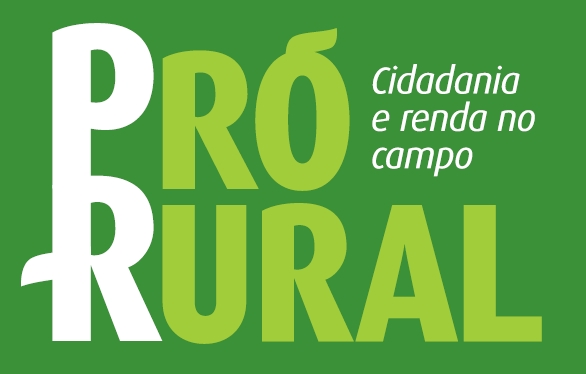 CURITIBA, MARÇO DE 2016SUMÁRIOAPRESENTAÇÃOEste Relatório de Atividades tem como objetivo apresentar ao Banco Mundial os principais resultados e informações de maior destaque na execução do Programa de Desenvolvimento Econômico e Territorial – PRÓ-RURAL.O período relatado compreende de Janeiro de 2013 á Dezembro de 2015 e ratifica as ações realizadas pela Secretaria de Agricultura e do Abastecimento – SEAB,  o Instituto Paranaense de Assistência Técnica e Extensão Rural – EMATER e o Instituto de Terras, Cartográfica e Geociências – ITC.Foram empregados indicadores consolidados, de forma sistematizada, ajudando a aferir as informações do campo. Assim o relatório pretende ser um instrumento que permite ao usuário verificar o engajamento e abrangência do PRÓ-RURAL, bem como facilitar a o processo de gestão e de tomada de decisão por parte da equipe do Programa.INTRODUÇÃOO Estado do Paraná tem a quinta maior economia do país e indicadores sociais acima da média nacional. Apesar destas conquistas apresenta desigualdades, tendo regiões com maior dificuldade de acesso aos serviços sociais de qualidade.Na região central do Paraná, a agricultura de pequenas áreas é a principal fonte de renda e caracteriza a estrutura social e econômica da maioria dos municípios. Os principais fatores que dificultam esta região de participar do crescimento econômico do estado são: ambiente físico e produtividade baixa, capital social restrito e pouca inovação, história política e questões de posse da terra.Para enfrentar estas questões a estratégia do governo enfatiza o aumento da competitividade das cadeias de valor, a melhoria da qualidade de vida nas áreas rurais, a regularização da posse da terra e a melhoria do manejo dos recursos naturais.Neste sentido, o governo do Estado do Paraná negociou um empréstimo com o Banco Internacional Para Reconstrução e Desenvolvimento – Bird (Banco Mundial) financiando o PROJETO MULTISSETORIAL PARA O DESENVOLVIMENTO DO PARANÁ, através do ACORDO DE EMPRÉSTIMO Nº BIRD 8201-BR, que tem como objetivo tornar o acesso a oportunidades de desenvolvimento econômico e humano mais justo e ambientalmente sustentável, através da modernização da gestão do setor público e da gestão da receita no Estado do Paraná.O Projeto Multissetorial para o Desenvolvimento do Paraná adotará uma abordagem setorial ampla (SWAP) para apoiar ações prioritárias das secretarias estaduais de educação, saúde, agricultura, meio ambiente, fazenda, administração e previdência e planejamento. Entre as ações prioritárias esta o Programa De Desenvolvimento Econômico e Territorial (Pró-Rural).O Programa de Desenvolvimento Econômico e Territorial: Renda e Cidadania no Campo - PRÓ RURAL, é uma ação do Governo do Estado do Paraná, a ser executado pela Secretaria da Agricultura e Abastecimento - SEAB, por intermédio do Instituto Paranaense de Assistência Técnica e Extensão Rural – EMATER, do Instituto de Terras, Cartografia e Geociências – ITCG. O PRÓ RURAL faz parte do Projeto Multissetorial para o Desenvolvimento do Paraná. O PRÓ-RURAL tem como objetivo aumentar a competitividade dos pequenos produtores rurais da região central do estado, de forma socialmente e ambientalmente sustentável. O mesmo irá ajudar os pequenos produtores a aumentar a produtividade, sua organização, comercialização e promover conexões com parceiros e mercados em regiões mais dinâmicas, através de parcerias técnicas e comerciais e facilitando o acesso aos grandes mercados urbanos.2.1	OBJETIVOS ESPECÍFICOSFortalecer a capacidade organizacional e gerencial das instituições de Assistência Técnica e Extensão Rural (ATER) Públicas;Desenvolver e apoiar mecanismos de formação de capital humano e social;Fortalecer as organizações e associações de agricultores familiares;Ampliar ou inovar as oportunidades de negócios sustentáveis e suas inserções no mercado;Fomentar o gerenciamento da infraestrutura viária rural;Incentivar o processo de regularização fundiária.2.2	ÁREA DE ATUAÇÃOA área de atuação priorizada pelo programa será a Região Central do Estado e Vale do Ribeira, que compreende oito territórios e 131 municípios, os quais se encontram nas áreas mais pobres do Estado e apresentam dificuldades e desafios socioeconômicos semelhantes.A localização espacial dos territórios, sua abrangência e dados populacionais básicos podem ser consultados no mapa 1 e no quadro 1.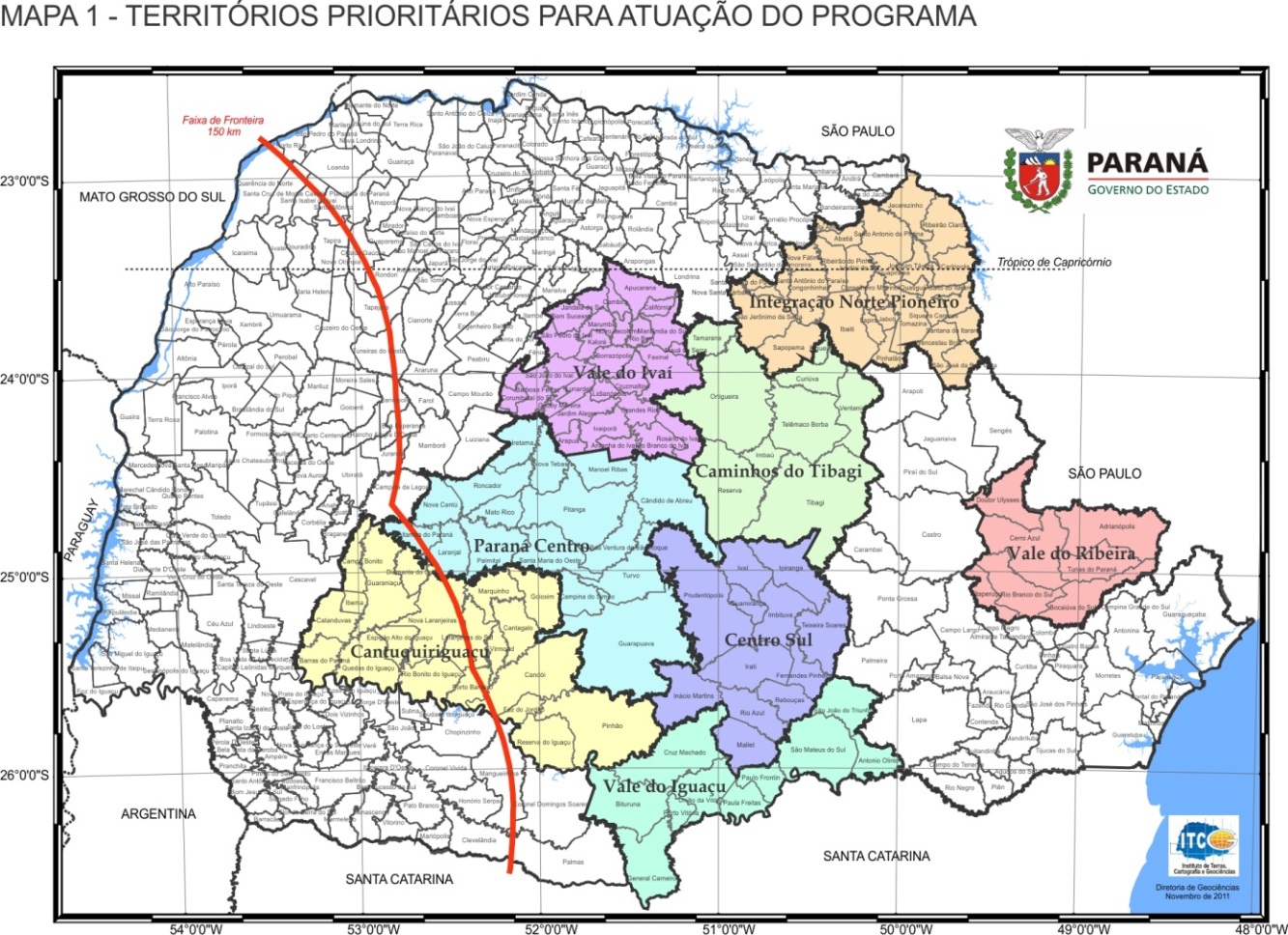 FONTE: ITCG (2011)A lista dos territórios e respectivos municípios integrantes do programa constam do quadro 2.2.3	PÚBLICONos territórios priorizados reside uma população total de 1,924 milhões de habitantes. Por outro lado, no meio rural vivem 622 mil pessoas, existindo aproximadamente 127 mil estabelecimentos considerados familiares. Destes, 72% possuem menos de um módulo fiscal, que, no caso do Paraná, varia entre 5 e 30 hectares.Considerando esse universo e as ações previstas no programa, pretende-se beneficiar 30 mil famílias de forma direta durante os três anos de execução.2.4	ESTRUTURA DO PROGRAMAO Pró-Rural tem como base a mobilização e organização da sociedade nas esferas territorial, municipal e local. É composto por três componentes, a saber: Fortalecimento Institucional e Capacitação dos Beneficiários, Suporte a Ações Públicas Estruturantes e Apoio a Iniciativas de Negócios Sustentáveis.Estes três eixos desdobram-se em subcomponentes e/ou atividades que são descritos na sequência.FIGURA 2 - ORGANOGRAMA DO PROGRAMA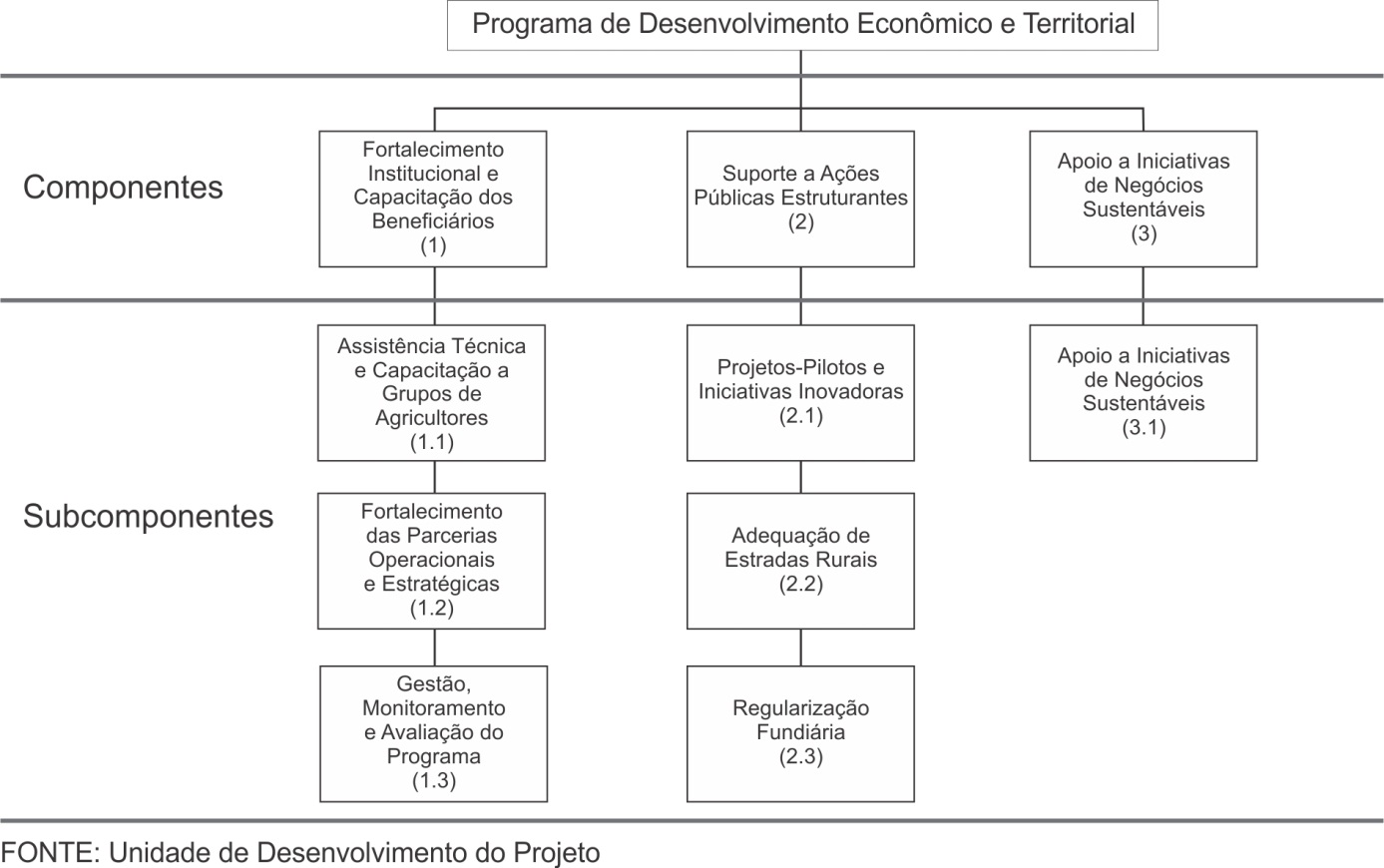 2.5.	METAS GLOBAIS DO PROGRAMAO quadro 3 sintetiza as metas e o público por componente, subcomponente e/ou atividades previstas no programa. As metas apresentadas incluem os agricultores familiares e grupos vulneráveis (jovens, mulheres, indígenas e quilombolas), de acordo com a definição de beneficiários prioritários.DESCRIÇÃO DOS COMPONENTES DO PROGRAMA E AS ATIVIDADES REALIZADASCOMPONENTE 1 - FORTALECIMENTO INSTITUCIONAL E CAPACITAÇÃO DOS BENEFICIÁRIOSO Componente Fortalecimento Institucional e Capacitação dos Beneficiários têm por objetivo dar embasamento e instrumentos para que os outros dois Componentes – Suporte a Ações Públicas e Estruturantes e Apoio a Iniciativas de Negócios Sustentáveis – possam atingir os resultados preconizados.O Componente pretende propiciar: i) condições para que ocorra o desenvolvimento do capital humano e social; ii)  a implantação de um novo modelo de gestão eficiente e compartilhada com a sociedade; iii) o fortalecimento das instituições envolvidas, e; iv) a realização de estudos e pesquisas que darão consistência às propostas de inclusão e desenvolvimento rural sustentável.Dada a magnitude das ações a serem executadas pelo Componente Fortalecimento Institucional, subdividiu-se este em 3 subcomponentes: Assistência Técnica e Capacitação a Grupos de Agricultores (Subcomponente 1.1), Fortalecimento das Parcerias Operacionais e Estratégicas (Subcomponente 1.2) e Gestão do Programa (Subcomponente 1.3).3.1.1. Subcomponente 1.1.  Assistência Técnica a Grupos de ProdutoresEste financia as ações de formação e capacitação destinadas aos agricultores familiares e suas organizações nos oito territórios de atuação do Programa (Região do Centro Expandido Paranaense). As atividades desenvolvidas ajudaram na identificação de oportunidades para melhorar o acesso aos mercados e, assim, estimular a criação de novas iniciativas de negócios a serem financiadas pelo componente 3 – Apoio às iniciativas de negócios sustentáveis.Além disso, este subcomponente investirá no fortalecimento da ATER pública oficial do Estado (EMATER), incluindo a reforma de escritórios, a aquisição de veículos, equipamentos de informática e a modernização dos sistemas de tecnologia de informação (TI) da estrutura envolvida no desenvolvimento dos trabalhos na área do Programa.Para o desenvolvimento do programa serão implementadas, através do Subcomponente 1.1, ações dirigidas aos beneficiários, a grupos de beneficiários, conselhos, organizações civis e à população dos territórios. Entre as principais estratégias a serem desenvolvidas pelas estruturas de assistência técnica destacam-se: a) mobilização da população dos territórios; b) organização comunitária, associativa e cooperativa; e c) assessoria técnica aos beneficiários e suas organizações.Atividades e Investimentos RealizadosCom relação aos investimentos previstos para o fortalecimento da ATER pública oficial entre os anos de 2013 a 2015 o Programa realizou a aquisição de 131 veículos e a reforma de 82 escritórios locais e regionais do Instituto EMATER que totalizaram recursos de aproximadamente R$ 4,401 milhões.Conforme previsto nas ações do Programa, neste período entre 2013 a 2015, foram desenvolvidas atividades de formação e capacitação destinadas aos agricultores familiares e suas organizações (público beneficiário) nos oito territórios de atuação do Programa.Como resultado foram realizados 556 eventos de capacitação do público beneficiário, que envolveram a participação de 32.044 agricultores, totalizando 5.980 horas de atividades (Tabela 1).tabela 1 – numero de eventos, participantes E HORAS realizados com publico beneficiário por território  – 2013 A 2015Fonte: Sistema de Acompanhamento Físico – Financeiro do EMATER (SAFE)As 5.980 horas de capacitações do público beneficiário realizadas entre 2013 a 2015 equivalem a 94,5% das horas de capacitações planejadas para ocorrem ao longo da execução do Programa (Tabela 2).tabela 2 – numero de HORAS DE CAPACITAÇÃO PREVISTAS E realizadas com publico beneficiário   – 2013 A 2015Fonte: Sistema de Acompanhamento Físico – Financeiro do EMATER (SAFE)Das 556 capacitações realizadas, 447 dos eventos (80,4%) são de curta duração (até 8 horas) e envolveram 27.804 dos participantes (86,8%), totalizando 3.449 horas (57,7%) – Tabela 3.As principais metodologias utilizadas para capacitações do público beneficiário foram os cursos, seminários/simpósios/encontros e as excursões (Tabela 4).Entre temas trabalhados nos eventos de capacitação podemos destacar as cadeias produtivas do leite, cafeicultura e a olericultura. Essas três cadeias produtivas foram responsáveis por 50,85 % do total de horas de capacitação e envolveram 15.546 (48,5%) dos participantes (Tabela 5).As atividades de capacitação com temas considerados importantes para as associações e o desenvolvimento de projetos produtivos a serem financiadas pelo componente 3 – Apoio às iniciativas de negócios sustentáveis dos propostas de iniciativas de negócios entre os quais, (i) associativismo/cooperativismo, (ii) mercados, (iii) projetos produtivos, (iv) agroindústria, envolveram 2.658 pessoas (8,29%) através da realização de 61 eventos (10,97%) e 600 horas de atividades (10,07%).tabela 3  – numero de eventos, horas e participantes realizados por CARGA HORÁRIA para o publico BENEFICIÁRIO – 2013 A 2015Fonte: Sistema de Acompanhamento Fisico – Financeiro do EMATER (SAFE)tabela 4  – numero de eventos, horas e participantes realizados por tipo de evento para o publico beneficiário – 2013 A 2015Fonte: Sistema de Acompanhamento Fisico – Financeiro do EMATER (SAFE)tabela 5  – numero de eventos, horas e participantes realizados por tema para o publico beneficiário – 2013 A 2015Fonte: Sistema de Acompanhamento Físico – Financeiro do EMATER (SAFE)	Com relação as atividades relacionadas a assistência técnica e extensão rural aos agricultores familiares o Programa assistiu até o momento 26.804 famílias o que representa 127 % da meta total prevista.  Ressalta-se que a UTP considera agricultor atendido para efeito de meta anual aquele que recebeu ao longo do ano, no mínimo, as seguintes atividades: a) 2 atendimentos, sendo um deles 1 visita a unidade produtiva e b) 8 horas de atividades de capacitação.3.1.2. Subcomponente 1.2. Fortalecimentos das Parcerias Operacionais e EstratégicasNeste subcomponente se encontra as atividades de formação e capacitação dos parceiros operacionais (Rede de ATER) e estratégicos do Programa.Esta rede de Assistência Técnica e Extensão Rural (ATER) incluirá, além dos técnicos da EMATER e dos municípios (convênios), técnicos das organizações não-governamentais e das organizações dos agricultores (associações e cooperativas) beneficiárias do apoio previsto no Componente 3. Estima-se que 250 técnicos comporão esta Rede de ATER no âmbito territorial e municipal.O público estratégico do programa consiste nos conselheiros colegiados territoriais e conselhos municipais, lideranças locais e agentes públicos.Estão previstas atividades de capacitação e formação que enfocarão o desenvolvimento de habilidades e expertises nestes parceiros visando o desenvolvimento de iniciativas de negócios (análise e proposição), associadas a boas práticas sociais e ambientais, além de ajudar a identificar a sinergia entre os municípios da Região Central e Vale do Ribeira.Além disso, preveem-se investimentos para o fortalecimento da Rede de ATER através de convênios entre o Estado e as prefeituras municipais visando o repasse de veículos e kits de equipamentos (computadores, impressoras, GPS e máquinas fotográficas).Atividades RealizadasDurante os anos de 2013 a 2015 as principais atividades realizadas por este subcomponente foram voltadas a capacitação dos conselheiros dos Conselhos Municipais, dos Colegiados Territoriais, lideranças locais e agentes públicos.Como resultado foram realizados 172 eventos de capacitação do público estratégico, composto de conselheiros municipais e territoriais, lideranças locais, entre outros, que envolveram a participação de 7.163 participantes em 1.462 horas de atividades (Tabela 6).tabela 6 – numero de eventos, participantes E HORAS realizados com publico ESTRATÉGICO por território  – 2013 a 2015Fonte: Sistema de Acompanhamento Fisico – Financeiro do EMATER (SAFE)As 1.462 horas de capacitações para o publico estratégico realizadas entre 2013 a 2015 equivalem a 30,9% das horas de capacitações planejadas para ocorrem ao longo da execução do Programa (Tabela 7).tabela 7 – numero de HORAS DE CAPACITAÇÃO PREVISTAS E realizadas com publico ESTRATÉGICO   – 2013 A 2015Fonte: Sistema de Acompanhamento Físico – Financeiro do EMATER (SAFE)Das 172 capacitações realizadas, 160 dos eventos (93%) são de curta duração (até 8 horas) e envolveram 6.407 dos participantes (89,4%), totalizando 1.222 horas (83,6%) – Tabela 8.As principais metodologias utilizadas para capacitações do público estratégico foram os cursos, reuniões e as oficinas (Tabela 9).Dentre os principais temas trabalhados nos eventos de capacitação podemos destacar: organização social – conselhos (reuniões), formação de conselheiros e de lideranças (elaboração de planos de desenvolvimento, politicas publicas e gestão participativa, diagnóstico da realidade local) e agroindústria, responsáveis por 66,07 % do total de horas de capacitação e envolveram 4.247 (59,9 %) dos participantes (Tabela 10).tabela 8  – numero de eventos, horas e participantes realizados por CARGA HORÁRIA para o publico estratégico – 2013 A 2015Fonte: Sistema de Acompanhamento Fisico – Financeiro do EMATER (SAFE)tabela 9  – numero de eventos, horas e participantes realizados por tipo de evento para o publico estratégico – 2013 A 2015Fonte: Sistema de Acompanhamento Fisico – Financeiro do EMATER (SAFE)tabela 10 – numero de eventos, horas e participantes realizados por tema para o publico estratégico – 2013 a 2015Fonte: Sistema de Acompanhamento Fisico – Financeiro do EMATER (SAFE)Com relação as capacitações realizadas envolvendo o publico operacional, 54 eventos foram realizados, capacitando 1.605 técnicos em 630 horas de atividades (Tabela 11).tabela 11 – numero de eventos, participantes E HORAS realizados com publico OPERACIONAL por território  – 2013 A 2015Fonte: Sistema de Acompanhamento Físico – Financeiro do EMATER (SAFE)	As 630 horas de capacitações para o publico operacional realizadas entre 2013 a 2015 equivalem a 13,3% das horas de capacitações planejadas para ocorrem ao longo da execução do Programa (Tabela 12).tabela 12 – numero de HORAS DE CAPACITAÇÃO PREVISTAS E realizadas com publico Operacional   – 2013 A 2015Fonte: Sistema de Acompanhamento Físico – Financeiro do EMATER (SAFE)Das 54 capacitações realizadas, 37 dos eventos realizados (68,5%) são de curta duração (até 8 horas) e envolveram 1.126 dos participantes (70,2%) desta atividade, totalizando 288 horas (45,7%) – Tabela 13.As principais metodologias utilizadas para capacitações dos beneficiários foram os cursos, reuniões e as oficinas (Tabela 14).Os principais temas abordados nos eventos foram bovinocultura leiteira (128 horas), gestão do PRO-RURAL (70 horas), capacitação dos técnicos em temas diversos (56 horas), fruticultura (56 horas) e piscicultura (56 horas) – Tabela 15.tabela 13  – numero de eventos, horas e participantes realizados por CARGA HORÁRIA para o publico oPERACIONAL – 2013 A 2015Fonte: Sistema de Acompanhamento Fisico – Financeiro do EMATER (SAFE)tabela 14  – numero de eventos, horas e participantes realizados por tipo de evento para o publico operacional – 2013 A 2015Fonte: Sistema de Acompanhamento Fisico – Financeiro do EMATER (SAFE)tabela 15 – numero de eventos, horas e participantes realizados por tema para o publico operacional – 2013 A 2015Fonte: Sistema de Acompanhamento Fisico – Financeiro do EMATER (SAFE)No anexo apresentamos a tabela 17 que detalha os números referentes as ações de capacitações dos subcomponentes 1.1 e 1.2 e todos os seus públicos.  3.1.1. Subcomponente Gestão do ProgramaEste subcomponente irá apoiar a implementação de ações que permitam a implantação de uma nova forma de gestão, eficiente e participativa, ou seja, voltada para o alcance dos resultados preconizados e compartilhada com a sociedade.Atividades RealizadasDurante o ano de 2013 e parte de 2014 as principais atividades realizadas por este subcomponente foram voltadas a (re)organização ou fortalecimento dos Conselhos Municipais, dos Colegiados Territoriais e a constituição das Câmaras Técnicas, instâncias envolvidas na gestão do Programa.Neste sentido o EMATER, em conjunto com lideranças locais e agentes públicos, teve como foco de trabalho: a institucionalização dos CMDR através de leis ou decretos municipais, a formalização do trabalho dos conselheiros municipais através de nomeações (decretos), a elaboração de planos de desenvolvimento rural e a elaboração dos Planos Operativos Anuais (municipais e territoriais) do Programa. Além disso, conforme já apresentado no subcomponente anterior (Tabela 15) muitas atividades de capacitação foram realizadas envolvendo os CMDR e Colegiados Territoriais (79%).No quadro 4 um resumo das atividades do subcomponente realizadas em 2013 a 2015.QUADRO 4 - RESUMO DAS ATIVIDADES DO SUBCOMPONENTE REALIZADAS EM 2013 A 2015.Fonte: Unidade Técnica do Programa - 20143.2. COMPONENTE 2 – SUPORTE A AÇÕES PÚBLICAS ESTRUTURANTESEste componente apoiará três funções públicas consideradas fundamentais para melhorar a competitividade rural na Região Central e Vale do Ribeira do Estado do Paraná: a inovação tecnológica na agricultura, a adequação de estradas rurais e a regularização fundiária (usucapião). 3.2.1. Subcomponente 2.1. Projetos Piloto e Iniciativas InovadorasEste apoiará a implantação de projetos pilotos e iniciativas inovadoras fundamentais para que os grupos de agricultores e os territórios avancem na incorporação de vantagens competitivas de forma dinâmica. Serão selecionadas por ocasião da complementação dos diagnósticos territoriais atividades âncoras de base exportadora (para fora do território) que já existam ou tenham potencial de ser desenvolvidas e que agreguem outras atividades ou serviços, sendo agrícolas e/ou não agrícolas.  Terá, ainda, a função de desenvolvimento e a difusão de tecnologias para os pequenos produtores e suas organizações, bem como, promover a busca por respostas mais eficientes aos sistemas produtivos, de transformação, beneficiamento e comercialização de produtos rurais. Os projetos piloto e iniciativas inovadoras serão implementadas em parceria com Universidades, Escolas, Prefeituras Municipais, Institutos de Pesquisa, Associações Comerciais e de Produtores e Cooperativas existentes nos territórios.Atividades realizadasEste subcomponente ainda não teve inicio nas atividades previstas tendo em vista que o Programa não apoiou efetivamente as Propostas de Iniciativas de Negócios.3.2.2. Subcomponente 2.2. Adequação de Estradas RuraisEste vai apoiar os municípios na manutenção e adequação de estradas rurais. Para isso prevê-se o apoio a, no mínimo, 7 consórcios intermunicipais por meio de convênios de cooperação técnica e financeira com consórcios intermunicipais selecionados.Neste sentido, o PRO-RURAL contribuirá financeiramente, através da aquisição e repasse de patrulhas rodoviárias aos consórcios intermunicipais, para a adequação e manutenção de trechos críticos das estradas rurais (até 30 km por consórcio)Além disso, prevê-se a contratação da CODAPAR para, em conjunto com os Consórcios Intermunicipais, elaborar diagnósticos situacionais e planos de gestão de estradas rurais e, capacitar gestores, técnicos e operadores de máquinas (treinamento e execução didática de obras de adequação de estradas rurais).Atividades realizadasA UTP, em conjunto com a SEAP/DEAM, iniciaram os procedimentos para a aquisição das maquinas e equipamentos que comporão as Patrulhas Rodoviárias.O Edital de Licitação Internacional das maquinas e equipamentos encontra-se em fase de homologação dos resultados e obtenção da NÃO OBJEÇÃO do BIRD. O nº do protocolo do processo licitatório é 12.050.181-0.Destacamos que algumas das ações previstas no subcomponente foram iniciadas com a execução por parte do Estado do Programa PATRULHA DO CAMPO (encerrado).A ação de apoio à formação e/ou fortalecimento de novas formas organizativas (consórcios intermunicipais) para a gestão da infraestrutura viária rural, base para a implementação do subcomponente é uma das atividades que já ocorreram no PATRULHA DO CAMPO.Conforme apresentado no Quadro 5, na área de atuação do PRÓ-RURAL foram legalmente constituídos 16 Consórcios Intermunicipais que estão trabalhando em conjunto na gestão da infraestrutura viária rural.Destaca-se que 107 municípios do PRÓ-RURAL estão inseridos neste consórcios representando 81,7% dos municípios atendidos pelo Programa e apenas 16 municípios não pertence a nenhum consórcio (Quadro 6)QUADRO 5 – CONSÓRCIOS LEGALMENTE CONSTITUÍDOS NA ÁREA DE ATUAÇÃO DO PRÓ-RURAL.Fonte: CODAPAR (2014)QUADRO 6 – MUNICIPIOS NÃO INSERIDOS EM CONSÓRCIOS			Fonte: CODAPAR (2014)Uma outra atividade que ocorreu no PATRULHA DO CAMPO foi a realização de capacitação de operadores para execução de serviços de readequação e manutenção de estradas dos Consórcios através da CODAPAR. Entre 2013 e 2014 foram realizados 38 cursos de capacitação (20 horas), totalizando 740 horas e 688 operadores capacitados (Quadro 7).QUADRO 7 – NUMERO DE EVENTOS, HORAS TOTAIS E OPERADORES CAPACITADOS – 2013 E 2014Fonte: Relatório de Atividades 2013 e 2014  do Programa Patrulha do Campo – Codapar (2014).3.2.3. Subcomponente 2.3. Regularização FundiáriaEste apoiará agricultores familiares no processo de titulação de sua propriedade rural, procedimento indispensável para o acesso à políticas públicas. A falta de regularização das propriedades dificulta e/ou impede o acesso dos pequenos agricultores a recursos para investimentos de médio e longo prazo e limita a capacidade de garantia a estes financiamentos. Políticas públicas de interesse da família rural como PRONAF, PROGER, Programa de Subsídio a Habitação de Interesse Social, necessitam de áreas regularizadas para assegurar a elegibilidade dos beneficiários. A falta da documentação legal de posse da terra acarreta ainda problemas para regularização ambiental das propriedades que, consequentemente, impossibilitam o licenciamento de investimentos em atividades de transformação da produção agropecuária.Esta ação estruturante será implementada em áreas com predominância de pequenos agricultores pobres, e cuja causa principal da inexistência de titulação é a incapacidade financeira dos beneficiários para atualização dominial no registro de imóveis.Atividades Realizadas	As atividades do subcomponente Regularização Fundiária iniciaram-se em 2012 com a seleção dos municípios e Territórios realizada pela UTP, em conjunto, com o ITC e EMATER. Neste primeiro momento do trabalho, diferentemente do que preconiza o MOP, utilizou-se como critério na definição dos municípios a existência de trabalhos anteriores de regularização fundiária nos Territórios. Sendo assim, ficou definido que a ação do ITC iniciar-se-ia em 9 municípios - Itaperuçu, Rio Branco do Sul, Cantagalo, Foz do Jordão, Campina do Simão, Santa Maria do Oeste, Turvo, Ipiranga e Ivaí - de 4 Territórios - Vale do Ribeira, Cantuquiriguaçu, Paraná Centro e Centro Sul.Efetivamente, os trabalhos de campo iniciaram-se em 2013 com a realização de audiências publicas, o levantamento cadastral e o trabalho de mapeamento e georreferenciamento das propriedades.	Ainda em 2013, o Programa incluiu mais 16 municípios. A inclusão destes municípios e a seleção dos beneficiários seguiu as etapas previstas no MOP ou seja, indicação pelos Colegiados Territoriais e seleção das comunidades pelos CMDRs.	Em 2014 e 2015, o Programa incluiu apenas dois (2) novos municípios (Bocaiuva do Sul e Paulo Frontin), conforme decisão tomada em conjunto com ITC e EMATER, em virtude do elevado numero de beneficiários já cadastrados, 6.304 famílias, e a reduzida equipe técnica para atender uma nova demanda, inclusive, podendo acarretar atrasos na preparação dos processos a serem entregues a Defensoria Pública para o efetivo ajuizamento.Para o 1º sem/2016 esta prevista a abertura de licitação para o trabalho de georreferenciamento de 557 propriedades nos municípios de Imbaú (214), Borrazópolis (57), Paulo Frontin (82) e Bocaiuva do Sul (204).	Até o presente momento, o Programa ajuizou através da Defensoria Pública ações envolvendo 1.539 famílias de agricultores familiares. Esses números representam 38,5% do total de famílias previstas até o final da execuçãoAlém disso, já foram realizados pelo ITC o georreferenciamento e o levantamento documental de 4.163 propriedades, totalizando 45.083,9 hectares de área. Ao todo foram cadastrados 6.304 agricultores familiares como possíveis beneficiários da ação através da realização de Audiências Públicas em 27 municípios.	O Tabela 16 apresenta o detalhamento das etapas da ação de regularização fundiária.TABELA 16 – DETALHAMENTO DAS ETAPAS DA REGULARIZAÇÃO E NUMERO DE FAMILIAS COM PROCESSO AJUIZADOS ATÉ DEZ/15.Fonte: Relatório Trimestral de Atividades do Pró-Rural – Itcg 2015.3.3. COMPONENTE 3 - APOIO AS INICIATIVAS DE NEGÓCIOS SUSTENTÁVEISEste Componente financiará iniciativas de negocio sustentável apresentadas por organizações formais de agricultores (associações), destinadas a melhorar a competitividade destes empreendimentos, possibilitando a geração e o aumento na renda das famílias beneficiárias.Os apoios terão como base, alternativas que ampliem a competitividade, acesso a mercado e melhoria de renda com uso de boas praticas ambientais e sociais. Dentre as ações e atividades que buscam ampliar a competitividade e o acesso a mercado e melhoria da renda destacam-se: (a) agregar valor através da melhoria da infraestrutura para comercialização, beneficiamento, processamento e padronização, transformação e armazenagem da produção agropecuária; (b) ampliar a diversificação agropecuária como: fruticultura, olericultura, suínos, aves, piscicultura e outras: (c) ampliar a diversificação das economias com atividades não agrícolas: turismo rural, artesanato, atividades ligadas aos Arranjos Produtivos Locais existentes (malhas, confecções, bonés, moveis e cerâmica vermelha); e, (d) ações estratégicas para o desenvolvimento das cadeias produtivas (melhoria técnica de produção; certificação da produção – selo verde para frutas e legumes; fortalecimento de acordos com o agronegócio - frutas, suínos, aves, leite e outros). Este componente apoiará, ainda, iniciativas elegíveis desenvolvidas por organizações indígenas e quilombolas, bem como, alternativas que poderão ser demandadas e desenvolvidas por mulheres e jovens.Desta forma, o programa promoverá a interação dos agentes da Região Central com produtores e mercados de regiões paranaenses mais desenvolvidas por meio da criação de novos canais de comercialização, de rodadas de negócios, de intercâmbio entre regiões e de visitas técnicas para troca de experiências. Além disso, o projeto incentivará a diversificação da produção através de projetos inovadores e desenvolvimento de novas tecnologias, de estudos de mercados alternativos, de capacitação de pessoal e de incentivos específicos a demandas regionais. Por fim, pode-se dizer que o programa vai alavancar o desenvolvimento das pequenas cooperativas locais por meio de capacitações voltadas a organização e gestão, de orientações ao mercado, de apoio para desenvolvimento de infraestrutura assim como apoio de prestação de serviços como beneficiamento, armazenagem, dentre outros.Os limites de apoio às iniciativas de negócios sustentáveis (proposta) dependerão das características das organizações e do valor total das propostas que serão apoiadas. Desta forma, dependendo do percentual de agricultores familiares que fazem parte das organizações, estas serão enquadradas, em dois tipos diferentes, conforme o Quadro 8 .QUADRO 8 – TIPOS E CARACTERÍSTICAS DAS ORGANIZAÇÕES QUE SERÃO APOIADASFONTE: Unidade Técnica do Programa - 2013No Quadro 9, são apresentados os limites de apoio e de contrapartida por tipo de organização, por valor da proposta (percentual e financeiro) e também o máximo por família. O limite de apoio financeiro por iniciativa de negócio sustentável será de até R$ 340.000,00 (Quadro 9).QUADRO 9 – LIMITES DE APOIO  E DE CONTRAPARTIDA POR POR TIPO DE ORGANIZAÇÃO, POR VALOR DA PROPOSTA (PERCENTUAL E FINANCEIRO) E POR FAMÍLIA.FONTE: Unidade Técnica do Programa – 2014Nas propostas de iniciativas de negócios sustentáveis poderão ser apoiados investimentos apenas coletivos ou investimentos coletivos e individuais, exceção às propostas das organizações representativas das populações indígenas e quilombolas que serão apoiados apenas investimentos coletivos. Ressalta-se que os investimentos individuais deverão obrigatoriamente estar vinculados ao empreendimento coletivo proposto, sendo que a somatória da modalidade de apoio individual deverá ser inferior a 50% do valor total a ser apoiado, ou seja, os recursos para ações coletivas devem ser maiores que 50% do valor total. O limite de apoio financeiro por iniciativa de negócio sustentável, incluindo apoio coletivo e individual, será de no mínimo R$ 40.000,00 e no máximo de até R$ 340.000,00.Atividades RealizadasConforme apresentado nos subcomponentes 1.1 e 1.2, em 2013 e 2014, diversas atividades de capacitação foram realizadas com os beneficiários, lideranças e técnicos de ATER visando auxilia-los na elaboração das propostas de iniciativas de negócios sustentáveis que serão apoiadas pelo Subcomponente 3.1 e na implementação e gestão dos empreendimentos produtivos, contribuindo para uma adequada gestão financeira, governança associativa, gestão de marketing, gestão social.Conforme destacado nas capacitações o Programa realizou 61 eventos de capacitação (11%), com 600 horas de atividades (10%) e envolvendo 2.658 pessoas (8%) entre agricultores familiares, lideranças e técnicos em que a temática do evento estava diretamente ligada aos objetivo principal deste Componente entre elas o associativismo/cooperativismo, agroindústria, mercados e elaboração de projetos produtivos.Com relação ao apoio financeiro aos beneficiários houve um atraso no lançamento do 1º Edital. A inadequada execução do cronograma previsto para esta meta esta relacionada a dois pontos principais: a demora da assinatura do contrato de financiamento com o Banco Mundial  que ocorreu em dez/13 e, posteriormente, pela proibição do apoio direto a associações de agricultores no ano de 2014 conforme previsto no Programa, tendo em vista o cumprimento da determinação da Lei Eleitoral 9504/97, no seu artigo 73, paragrafo 10.Sendo assim, o 1º Edital de Seleção de Propostas de Negócios Sustentáveis foi lançado em outubro de 2014 prevendo duas etapas visando à seleção e priorização das propostas de iniciativas de negócios inscritas.Na primeira etapa uma analise documental foi realizada pela Unidade Técnica do Programa – UTP para efeito de habilitação da proposta e da proponente tendo em vista os requisitos previstos nos itens 8.1 e 8.2 do Edital. A UTP emitiu relatório preliminar, na data de 09 de janeiro de 2015, contendo a lista de proponentes e propostas, habilitadas e não habilitadas. Após o prazo estabelecido no Edital para a regularização documental e a interposição de recursos, a UTP emitiu relatório final, na data de 02 de fevereiro de 2015, contendo a lista de proponentes e propostas, habilitadas e não habilitadas, resultando em 27 proponentes e propostas habilitadas.As principais cadeias produtivas envolvidas nas propostas em cada proposta foram olericultura com 11 propostas, leite (5), fruticultura (3), mel e cultivos florestais (2), grãos, turismo rural, aves e flores com 1 cada. Os valores solicitados de apoio ao Programa foram de R$ 6,451 milhões.	Por fim, as proponentes e propostas habilitadas foram submetidas a uma etapa de avaliação dos projetos técnicos, de acordo com os critérios estabelecidos no item 10.7 do Edital, realizada pelo Grupo Técnico de Avaliação e Apoio - GTAA, composto por equipe multidisciplinar de técnicos do Sistema SEAGRI (SEAB, ADAPAR, EMATER, IAPAR e CPRA) formalizados pela Resolução Seab nº 25/2014.	Em decorrência da avaliação técnica a UTP emitiu relatório com o resultado da avaliação, na data de 20 de maio de 2015, contendo a lista de proponentes e propostas avaliadas.	Após o prazo estabelecido no Edital para a interposição de recursos, a UTP emitiu relatório com o resultado final, homologado pelo Secretario desta Seab, na data de 15 de junho de 2015, e publicado no DIOE nº 9565, na data de 28/10/2015, contendo a lista de proponentes e propostas classificadas e sujeitas ao apoio financeiro do PRÓ-RURAL, resultando em 25 proponentes e propostas sujeitas ao apoio financeiro da Seab, totalizando R$ 5,872 milhões de apoio solicitado.Um resumo das propostas apresentadas estão no quadro 10.Maiores informações referentes ao Edital estão sendo disponibilizadas no site da SEAB no link http://www.agricultura.pr.gov.br/modules/conteudo/conteudo.php?conteudo=227.QUADRO 10 – propostas de iniciativas de negócios apresentadas no edital nº 001/2014 SEab/banco mundial e situação atual da propostaFonte: Unidade Técnica do Programa - 2015Após a seleção e aprovação das propostas, finalizadas em 15 junho de 2015, a Coordenação Técnica do Programa realizou entre os dias 25/07/2015 a 19/08/2015, oito (8) reuniões territoriais, com o objetivo de apresentar aos dirigentes das Associações as condições legais para efetivação do repasse de recursos e quais as pendências documentais que existiam em cada proposta de iniciativa de negócio que deveriam ser adequados visando a formalização do convênio, em atendimento as determinações da Lei Federal n° 8.666/1993 (Lei de Licitações Federal), da Lei Estadual n° 15.608/2007 (Lei de Convênios Estadual), da Lei Estadual n° 16.244/2009 (Lei de Transferência Voluntária Estadual), da Lei Estadual 17.826/2013 (Lei de Utilidade Pública Estadual) e dos Decretos Estaduais n° 6.191/2012 e 10.429/2014, as Resoluções n° 28/2011 e 61/2011 do TCE/PR e demais normas pertinentes.Das vinte e cinco (25) associações com projetos aprovados, cinco (5) associações apresentaram problemas documentais e de gestão para a efetivação do repasse: (i) duas com falta de regularidade documental do imóvel e (ii) três com problemas internos de gestão.  Com relação as vinte (20) associações restantes, quinze (15) associações encaminharam até 15 de dezembro de 2015 os documentos necessários para início dos processos de formalização do convênio .No Quadro 11 encontra-se um resumo das Associações que encaminharam as documentações necessárias para o inicio da tramitação dos convênios pela Coordenação do Programa junto aos setores de convênios, orçamentários, financeiros e jurídicos na Seab.Concomitantemente, ao processo de formalização do convênio, a Coordenação do Programa articulou com a Assembleia Legislativa do Paraná - ALEP, através da Comissão de Agricultura, parceria para facilitar a obtenção do Título de Utilidade Pública Estadual - UPE das associações de produtores que tiveram os projetos aprovados pelo Edital em atendimento as exigências legais previstas na Lei Estadual nº 17.826/2013.Sendo assim, foram encaminhados a ALEP a documentação para a obtenção da UPE de vinte (20) Associações.No Quadro 12 encontra-se um resumo da tramitação dos processos de obtenção da UPE das Associações junto a ALEP e a Casa Civil. QUADRO 11 – RESUMO DAS propostas de iniciativas de negócios apresentadas no edital nº 001/2014 SEab/banco mundial COM PROCESSO DE FORMALIZAÇÃO DE CONVÊNIOS EM ANDAMENTO EM 23 DE DEZEMBRO DE 2015.QUADRO 12 – SITUAÇÃO DA OBTENÇÃO DAS UTILIDADE PÚBLICAS ESTADUAIS DAS ASSOCIAÇÃOES APOIADAS PELO PRO-RURAL EM DEZEMBRO DE 2015.SALVAGUARDAS SOCIAIS E AMBIENTAISREASSENTAMENTO INVOLUNTÁRIOO Programa ainda não executou nenhuma atividade que exigisse o acionamento do Reassentamento Involuntário.No entanto, fruto das ultimas missões com a especialista do Banco Mundial, foram realizadas adequações no Manual Operativo do Programa, detalhando com maior profundidade a identificação e possíveis impactos causados na execução do Subcomponente 2.2 – Estradas Rurais. Neste sentido, tornou-se mais explicita a necessidade de realização de consultas públicas junto a comunidade com registro em ata, a inclusão da Ficha de Verificação e o Termo de Anuência para cada projeto de engenharia elaborado na execução da adequação da estrada.Também, aprofundou-se nos principais impactos que poderiam configurar reassentamento involuntário de acordo com a politica do Banco ficando demonstrado que poderão ocorrer 2 tipos de situações na execução da obra de adequação de estradas: (1) intervenções que possuem ocupações irregulares na faixa de domínio da estrada e (2) intervenções em propriedades particulares fora da faixa de domínio. Nas duas situações, foi identificado como impactos de maiores possibilidades de ocorrência: (a) perdas de área de terreno para alargar a estrada e/ou perda de produções na faixa de domínio e (b) necessidade de retirada de cerca. No caso das intervenções em ocupações irregulares da faixa de domínio, o poder público municipal buscará a resolução do impacto através de negociação com os ocupantes irregulares, no momento da consulta pública, para resolver o problema. Com relação as intervenções em propriedades particulares fora da faixa de domínio, que poderá ocorrer quando houver a necessidade de alterações de traçados no trecho da estrada, o poder público municipal buscará a resolução do impacto através da doação do terreno.ESTRATÉGIA DE PARTICIPAÇÃO DOS POVOS INDÍGENASCom relação ao atendimento e ampliação da ATER em Terras Indígenas existe uma dificuldade, em virtude dos poucos técnicos da Emater disponíveis e com perfil para a atuação com a ATER Indígena, enquanto não for efetivada a nomeação dos concursados. Existe a previsão de disponibilizar entre 10 a 15 técnicos para o trabalho junto aos indígenas após a nomeação.Na atividade de apoio a Iniciativas de Negócios foi aprovado 01 (um) projeto da Terra Indígena Rio da Areia (município de Inácio Martins). O projeto indígena prevê a construção de 01 Centro Cultural e de Vivencia visando o turismo na Terra Indígena. Atualmente o projeto encontra-se na fase inicial de analise e ajustes técnicos para adequação as normativas legais existentes junto a FUNAI. A expectativa é de formalizar o convênio para o repasse dos recursos no 1º semestre de 2016.As capacitações junto aos indígenas e suas organizações tiveram inicio no segundo semestre/2015 com a realização de 03 cursos envolvendo as 08 Terras Indígenas (Mococa, Queimadas, Apucaraninha, São Jerônimo, Ywi Porã, Barão de Antonina, Pinhalzinho e Laranjinha) em que o PRÓ-RURAL possui parceria com a equipe técnica do Plano Básico Ambiental (PBA) da Usina Hidrelétrica de Mauá. Foram realizadas capacitações  envolvendo 92 indígenas (30 pessoas por curso), em 52 horas, nas seguintes temáticas: plantas medicinais e aromáticas (1 curso); uso e manejo da agrobiodiversidade florestal (1 curso) e produção de bambu (1 curso).No quadro 13 segue uma síntese das atividades realizadas junto as populações indígenas previstas no Planejamento 2016 a 2018.QUADRO 13 - AÇÕES, ATIVIDADES realizadas E METAS DO PROGRAMA DESENVOLVIMENTO ECONÔMICO E TERRITORIAL para a estratégia de participação dos povos indigenasFOnte: Unidade Técnica do PRograma, 2016GESTÃO AMBIENTALNo que diz respeito aos aspectos ambientais, o Programa PRÓ-RURAL foi classificado pelo Banco Mundial na Categoria B, segundo a Política Operacional 4.01, pois a maioria das atividades a serem financiadas tem reduzida ou insignificante capacidade de impacto sobre o meio ambiente, devido às suas características intrínsecas e ao seu porte.  Ainda assim, as ações previstas devem ser realizadas de maneira a evitar impactos ambientais negativos e contemplar as políticas operacionais do Banco.O Quadro 14 detalha as ações previstas no Programa e os possíveis impactos.QUADRO 14 – COMPONENTES DO PROGRAMA E POSSÍVEIS IMPACTOS AMBIENTAIS DO PROGRAMA DESENVOLVIMENTO ECONÔMICO SUSTENTÁVELFONTE: UGP/SEPL e UTP/SEAB, 2012Atividades RealizadasEntre os componentes e atividades previstas e que acionam o Marco de Gestão Ambiental teve-se inicio em outubro de 2014 à execução do Componente 3 – Apoio às Iniciativas de Negócios Sustentáveis através da publicação do Edital Seab/Banco Mundial nº 001/2014.A analise ambiental dos projetos de Iniciativas de Negócios Sustentáveis seguiu o fluxo da elaboração, análise e aprovação ambiental previsto no Marco de Gestão Ambiental, no Manual Operativo do Programa e no Edital. Neste sentido, cada proposta de Iniciativa de Negócio elaborada e apresentada no Edital de Seleção (SEAB/BM nº 001/2014) foi categorizada (A, B ou C) no Formulário de Apresentação da Proposta (Anexo 2 do Edital) e passou por um processo de verificação através da aplicação do Formulário de Verificação Ambiental (Anexo 3 do Edital).No total foram apresentadas 27 propostas de Iniciativas de Negócios. As cadeias produtivas envolvidas nas propostas foram olericultura com 11 propostas, leite (5), fruticultura (3), mel e cultivos florestais (2 cada), grãos, turismo rural, aves e flores com 1 cada.Conforme previstos, esses documentos passaram por etapas de análise e aprovação que envolveram os níveis local (Câmara Técnica e CMDR), territorial (Câmara Técnica e Colegiado) e estadual (Grupo Técnico de Apoio e Avaliação – GTAA).Após a seleção e aprovação das propostas (25 no total), finalizadas em 15 junho de 2015, a Coordenação Técnica do Programa realizou entre os dias 25/07/2015 a 19/08/2015, oito (8) reuniões territoriais, com o objetivo de apresentar aos dirigentes das Associações as condições legais para efetivação do repasse de recursos e quais as pendências documentais que existiam em cada proposta de iniciativa de negócio que deveriam ser adequados visando a formalização do convênio, nos quais os documentos ligados a adequação ambiental do empreendimento proposto. No Quadro 15 segue resumo das propostas aptas a formalizar os convênios em dez/2015, a classificação ambiental previstas e revisada pelo GTAA, os licenciamento ambientais necessários e exigidos para a formalização do convênio (repasse dos recursos) e a situação atual.QUADRO 15 – RESUMO DAS PROPOSTAS EM FASE DE FORMALIZAÇÃO DOS CONVÊNIOS, A CLASSIFICAÇÃO AMBIENTAL PREVISTAS E REVISADA, OS LICENCIAMENTO AMBIENTAIS NECESSÁRIOS E A SITUAÇÃO ATUAL (ATÉ DEZ/2015).FOnte: Unidade Técnica do PRograma, 2016PREVISÕES ORÇAMENTÁRIAS E EXECUÇÃO FINANCEIRA DO PROGRAMA de 2012 A 2015O Quadros 16 apresenta as previsões orçamentárias anuais (LOA) e execução financeira do Programa para o período de 2012 a 2014. Ressalta-se, como elemento importante a ser destacado para uma analise da execução financeira, o atraso nas liberações orçamentárias nos anos de 2014 e 2015 ocorrendo o descontigenciamento orçamentário em abril e agosto, respectivamente.quadro 16 – valores previstos nos orçamentos anuais e a execução financeira do programa nos anos de 2012 a 2015FOnte: Unidade Técnica do PRograma, 2016INDICADORES DE PRODUTO E RESULTADOS DO PROGRAMAAbaixo segue quadro 17 com a síntese dos indicadores de produtos (IP), indicadores de resultados (IRI) e os indicadores de desembolso (ID) para o período de execução do programa de 2013 a 2015.quadro 17  – QUADRO COM OS INDICADORES DE PRODUTOS (ip), RESULTADOS (iri) E DE DESEMBOLSOS (id) DO PRO-RURALFOnte: Unidade Técnica do PRograma, 2016ANEXO 1TABELA 17 - EVENTOS REALIZADOS PELO PROGRAMA EM 2013 A 2015Fonte: Sistema de Acompanhamento Fisico – Financeiro do EMATER (SAFE)QUADRO 1 - NÚMERO DE MUNICÍPIOS, ÁREA, POPULAÇÃO E DENSIDADE POPULACIONAL DOS TERRITÓRIOS PRIORITÁRIOSQUADRO 1 - NÚMERO DE MUNICÍPIOS, ÁREA, POPULAÇÃO E DENSIDADE POPULACIONAL DOS TERRITÓRIOS PRIORITÁRIOSQUADRO 1 - NÚMERO DE MUNICÍPIOS, ÁREA, POPULAÇÃO E DENSIDADE POPULACIONAL DOS TERRITÓRIOS PRIORITÁRIOSQUADRO 1 - NÚMERO DE MUNICÍPIOS, ÁREA, POPULAÇÃO E DENSIDADE POPULACIONAL DOS TERRITÓRIOS PRIORITÁRIOSQUADRO 1 - NÚMERO DE MUNICÍPIOS, ÁREA, POPULAÇÃO E DENSIDADE POPULACIONAL DOS TERRITÓRIOS PRIORITÁRIOSQUADRO 1 - NÚMERO DE MUNICÍPIOS, ÁREA, POPULAÇÃO E DENSIDADE POPULACIONAL DOS TERRITÓRIOS PRIORITÁRIOSQUADRO 1 - NÚMERO DE MUNICÍPIOS, ÁREA, POPULAÇÃO E DENSIDADE POPULACIONAL DOS TERRITÓRIOS PRIORITÁRIOSTERRITÓRIOSN.o DE
MUNICÍPIOSÁREA
(km2)POPULAÇÃO URBANAPOPULAÇÃO RURALPOPULAÇÃO TOTALDENSIDADE
(hab./ km2)Paraná Centro1614.251229.268102.945332.21323,31Caminhos do Tibagi910.196137.99755.446193.44318,97Vale do Ribeira76.09161.92139.054100.97516,56Cantuquiriguaçu2013.947125.073107.473232.54616,67Centro-Sul1210.662130.363106.426236.78922,21Vale do Iguaçu107.298113.12165.900179.02124,53Vale do Ivaí2810.372268.59867.575336.17332,41Norte Pioneiro2910.439235.51177.149312.66029,95Total dos Territórios13183.2561.301.852621.9681.923.82023,11Total (Estado - Territórios)268116.2987.604.590911.1918.515.78173,22Total do Estado399199.5548.906.4421.533.15910.439.60152,31FONTE: IBGE 2010 - Censo DemográficoFONTE: IBGE 2010 - Censo DemográficoFONTE: IBGE 2010 - Censo DemográficoFONTE: IBGE 2010 - Censo DemográficoFONTE: IBGE 2010 - Censo DemográficoFONTE: IBGE 2010 - Censo DemográficoFONTE: IBGE 2010 - Censo DemográficoQUADRO 2 - TERRITÓRIOS E MUNICÍPIOS CONTEMPLADOS PELO PRÓ-RURALQUADRO 2 - TERRITÓRIOS E MUNICÍPIOS CONTEMPLADOS PELO PRÓ-RURALQUADRO 2 - TERRITÓRIOS E MUNICÍPIOS CONTEMPLADOS PELO PRÓ-RURALQUADRO 2 - TERRITÓRIOS E MUNICÍPIOS CONTEMPLADOS PELO PRÓ-RURALTERRITÓRIOMUNICÍPIOSN.o MUNICIPIOSN.o MUNICIPIOSCantuquiriguaçuCampo Bonito, Candói, Cantagalo, Catanduvas, Diamante do Sul, Espigão Alto do Iguaçu, Foz do Jordão, Goioxim, Guaraniaçu, Ibema, Laranjeiras do Sul, Marquinho, Nova Laranjeiras, Pinhão, Porto Barreiro, Quedas do Iguaçu, Reserva do Iguaçu, Rio Bonito do Iguaçu, Três Barras do Paraná, Virmond2020Vale do RibeiraAdrianópolis, Bocaiuva do Sul, Cerro Azul, Doutor Ulysses, Itaperuçu, Rio Branco do Sul, Tunas do Paraná77Norte PioneiroAbatiá, Carlópolis, Conselheiro Mairinck, Congoinhas, Guapirama, Ibaiti, Jaboti, Jacarezinho, Japira, Joaquim Távora, Jundiaí do Sul, Nova Fátima, Nova Santa Bárbara, Pinhalão, Quatiguá, Ribeirão Claro, Ribeirão do Pinhal, Salto Itararé, Santana do Itararé, Santa Amélia, Santa Cecília do Pavão, Santo Antonio do Paraíso, Santo Antonio da Platina, Sapopema, São José da Boa Vista, São Jerônimo da Serra, Siqueira Campos, Tomazina, Wenceslau Braz2929Paraná CentroAltamira do Paraná, Boa Ventura de São Roque, Campina do Simão, Cândido de Abreu, Guarapuava, Iretama, Laranjal, Manoel Ribas, Mato Rico, Nova Cantu, Nova Tebas, Palmital, Pitanga, Rio Branco do Ivaí, Roncador, Santa Maria do Oeste, Turvo1717Vale do IguaçuAntonio Olinto, Bituruna, Cruz Machado, General Carneiro, Paula Freitas, Paulo Frontin, Porto Vitória, São João do Triunfo, São Mateus, União da Vitória1010Centro-SulFernandes Pinheiro, Guamiranga, Imbituva, Inácio Martins, Ipiranga, Irati, Ivaí, Mallet, Prudentópolis, Rebouças, Rio Azul, Teixeira Soares1212Caminhos do TibagiCuriúva, Figueira, Imbaú, Ortigueira, Reserva, Tamarana, Telêmaco Borba, Tibagi, Ventania99Vale do IvaíApucarana, Arapuã, Ariranha do Ivaí, Barbosa Ferraz, Bom Sucesso, Borrazópolis, Califórnia, Cambira, Corumbataí do Sul, Cruzmaltina, Faxinal, Godoy Moreira, Grandes Rios, Ivaiporã, Jandaia do Sul, Jardim Alegre, Kaloré, Lidianópolis, Lunardelli, Marumbi, Mauá da Serra, Marilândia do Sul, Novo Itacolomi, Rio Bom, Rosário do Ivaí, São João do Ivaí, São Pedro do Ivaí2727TOTALTOTALTOTAL131FONTE: Unidade Técnica do Programa (2012)FONTE: Unidade Técnica do Programa (2012)FONTE: Unidade Técnica do Programa (2012)FONTE: Unidade Técnica do Programa (2012)QUADRO 3 - METAS E BENEFICIÁRIOS DO PROGRAMA POR COMPONENTES, SUBCOMPONENTES E/OU ATIVIDADESQUADRO 3 - METAS E BENEFICIÁRIOS DO PROGRAMA POR COMPONENTES, SUBCOMPONENTES E/OU ATIVIDADESQUADRO 3 - METAS E BENEFICIÁRIOS DO PROGRAMA POR COMPONENTES, SUBCOMPONENTES E/OU ATIVIDADESQUADRO 3 - METAS E BENEFICIÁRIOS DO PROGRAMA POR COMPONENTES, SUBCOMPONENTES E/OU ATIVIDADESQUADRO 3 - METAS E BENEFICIÁRIOS DO PROGRAMA POR COMPONENTES, SUBCOMPONENTES E/OU ATIVIDADESQUADRO 3 - METAS E BENEFICIÁRIOS DO PROGRAMA POR COMPONENTES, SUBCOMPONENTES E/OU ATIVIDADESQUADRO 3 - METAS E BENEFICIÁRIOS DO PROGRAMA POR COMPONENTES, SUBCOMPONENTES E/OU ATIVIDADESCOMPONENTESSUBCOMPONENTES/ATIVIDADESMETASMETASMETASBENEFICIÁRIOSBENEFICIÁRIOSCOMPONENTESSUBCOMPONENTES/ATIVIDADESUnidadeNúmeroUnidadeUnidadeNúmero1.	Fortalecimento institucional e capacitação dos beneficiários1.1	Assistência técnica e capacitação a grupos de agricultores1.	Fortalecimento institucional e capacitação dos beneficiáriosa)	Capacitação e beneficiários e suas organizaçõesEventos320PessoasPessoas9.6001.	Fortalecimento institucional e capacitação dos beneficiáriosb)	Assistência técnica (EMATER)Técnicos145FamíliasFamílias21.0001.	Fortalecimento institucional e capacitação dos beneficiários1.2	Fortalecimento das parcerias operacionais e estratégicas1.	Fortalecimento institucional e capacitação dos beneficiáriosa)	Público estratégicoEventos206PessoasPessoas6.2001.	Fortalecimento institucional e capacitação dos beneficiáriosb)	Público operacionalEventos103PessoasPessoas2.2001.	Fortalecimento institucional e capacitação dos beneficiáriosc)	Apoio a ações estratégicasEventos190PessoasPessoas17.5002.	Suporte a ações públicas estruturantes2.1	Projetos-Pilotos e Iniciativas Inovadoras2.	Suporte a ações públicas estruturantesa)	Centros tecnológicosNúmero15FamíliasFamílias7502.	Suporte a ações públicas estruturantesb)	Clínicas tecnológicasNúmero45FamíliasFamílias9002.	Suporte a ações públicas estruturantesc)	Incubadoras de novos negóciosNúmero15FamíliasFamílias7502.	Suporte a ações públicas estruturantes2.2	Adequação de Estradas Rurais2.	Suporte a ações públicas estruturantesa)	Planos de Gestão da rede viária ruralUnidade60MunicípiosMunicípios602.	Suporte a ações públicas estruturantesb)	Cursos de capacitação para gestores e operadoresUnidade80PessoasPessoas20002.	Suporte a ações públicas estruturantesc)	Apoio a Consórcios Intermunicipais (máquinas e equipamentos para adequação de estradas)Unidade07MunicípiosMunicípios502.	Suporte a ações públicas estruturantesd)	Adequação de estradas rurais (diretamente pelo programa e a contrapartida dos consórcios)km2.700FamíliasFamílias10.0002.	Suporte a ações públicas estruturantes2.3	Regularização fundiáriaNúmero4.000FamíliasFamílias4.0003.	Apoio a iniciativas de negócios sustentáveis3.1	Apoio a iniciativas de negócios sustentáveisNúmero150FamíliasFamílias5.000FONTE: Unidade Técnica do Programa (2012)NOTA: Para o monitoramento e avaliação do público beneficiário de cada ação, será levada em consideração a questão de gênero.FONTE: Unidade Técnica do Programa (2012)NOTA: Para o monitoramento e avaliação do público beneficiário de cada ação, será levada em consideração a questão de gênero.FONTE: Unidade Técnica do Programa (2012)NOTA: Para o monitoramento e avaliação do público beneficiário de cada ação, será levada em consideração a questão de gênero.FONTE: Unidade Técnica do Programa (2012)NOTA: Para o monitoramento e avaliação do público beneficiário de cada ação, será levada em consideração a questão de gênero.FONTE: Unidade Técnica do Programa (2012)NOTA: Para o monitoramento e avaliação do público beneficiário de cada ação, será levada em consideração a questão de gênero.FONTE: Unidade Técnica do Programa (2012)NOTA: Para o monitoramento e avaliação do público beneficiário de cada ação, será levada em consideração a questão de gênero.FONTE: Unidade Técnica do Programa (2012)NOTA: Para o monitoramento e avaliação do público beneficiário de cada ação, será levada em consideração a questão de gênero.TERRITORIO201320132013201320142014201420142015201520152015TOTALTOTALTOTALTERRITORIONº EVENTONº PARTICHORASNº EVENTONº EVENTONº PARTICHORASNº EVENTONº EVENTONº PARTICHORASNº EVENTONº EVENTONº PARTICHORASCaminhos do Tibagi331.6632801414474144181880314465652.940568Caminhos Tibagi /Integração Norte Pioneiro ---2226616----2226616Cantuquiriguaçu136701283337632334492019191.495180Centro Sul218982405527840994788835351.654368Estadual1378- - --113220226928Integração Norte Pioneiro503.14544047472.01546441412.0563271381387.2161.231Parana Centro231.85027216161.13118427272.24827866665.229734Vale do Iguaçu291.36344022221.81834436361.77941087874.9601.194Vale do Ivai492.73352638382.15350447472.8475471341347.7331.577Vale do Ribeira214716221631644172528848284Total22112.5062.3501491498.6741.74418618610.8641.88655655632.0445.980201320132013201320142014201420142015201520152015TOTALTOTALTOTALPREVIS-TASREALIZA-DASREALIZADAS/ PREVISTAS(%)PREVIS-TASPREVIS-TASREALIZA-DASREALIZADAS/ PREVISTAS(%)PREVIS-TASPREVIS-TASREALIZA-DASREALIZADAS/ PREVISTAS(%)PREVIS-TASPREVIS-TASREALIZA-DASREALIZADAS/ PREVISTAS(%)1.2562.3501872.5362.5361.74468,82.5362.5361.88673,66.3286.3285.98094,5CARGA HORÁRIA DOS EVENTOS201320132013201320142014201420142015201520152015TOTALTOTALTOTALCARGA HORÁRIA DOS EVENTOSNº EVENTONº HORASNº PARTICIP.Nº EVENTONº EVENTONº HORASNº PARTICIP.Nº EVENTONº EVENTONº HORASNº PARTICIP.Nº EVENTONº EVENTONº HORASNº PARTICIP.Até 8 horas176140410.6521191199527.4951521521.0939.6604474473.44927.8078 a 16 horas294501.3031414224608181825154561619252.45616 a 24 horas8192389551201439920853122225201.06324 a 32 horas264304412831322644988256392Mais de 32 horas62401327732011555240791818800326TIPO DE EVENTO201320132013201320142014201420142015201520152015TOTALTOTALTOTALTIPO DE EVENTONº EVENTONº HORASNº PARTICIP.Nº EVENTONº EVENTONº HORASNº PARTICIP.Nº EVENTONº EVENTONº HORASNº PARTICIP.Nº EVENTONº EVENTONº HORASNº PARTICIP.Cursos/Treinamentos648922.39445457681.20842427471.3421511512.4074.944Oficinas332211558037588683151616180901Seminários/Encontros/Simpósios464965.90329292804.29042423345.4571171171.11015.650Dias de Campo/Visitas Técnica1413875315151281.07228281971.68757574633.512Excursões796562.37442423841.22751514421.5421721721.4825.143Reuniões1412883411118836714149045139393061.652Conferências-------1187011870Concursos1837221613500--3324172TOTAL---------------TEMA201320132013201320132014201420142014201420152015201520152015TOTALTOTALTOTALTOTALTEMANº EVENTONº HORAS% HORAS/ TOTALNº PARTICIP.Nº EVENTONº EVENTONº HORAS% HORAS/ TOTALNº PARTICIP.Nº EVENTONº EVENTONº HORAS% HORAS / TOTALNº PARTICIP.Nº EVENTONº EVENTONº HORAS% HORAS/ TOTALNº PARTICIP.Bovinocultura Leiteira5269629,622565414154431,192548666667635,844008159159191632,049121Cafeicultura4033214,132319242422412,84108319191648,70880838372012,044282Olericultura171365,7994499885,0539717171819,6080243434056,772143Fruticultura161426,04123677724,1330422221839,70105245453976,642592Agroindústria101124,7726477804,5934288844,4547125252764,621077Tecnologias para Agricultura111124,7764710101448,2632511160,853222222724,551004Mulheres7642,721057771287,3495888542,8685422222464,112869Associativismo / Cooperativismo111044,4346088643,6723666562,9721525252243,75911Boas Praticas na Agricultura3441,8722066724,13259991005,3052418182163,611003Desenvolvimento Rural1160,682933643,6726222743,9235661542,58326Agric. Orgânica / Agroecologia3482,041121180,461255643,39293991202,01417Jovens111044,432931180,46790,0012121121,87372Diversificação Produtiva3482,0413155482,754661180,42114991041,74711Tema não identificado6642,7231455402,291860,0011111041,74500Erva Mate2482,042744321,833410,0066801,34368Regularização Fundiária5562,387001180,46960,0066641,07796Indígenas0,001180,464533522,769244601,00137Mercados2160,681230,0055442,3344977601,00572Apicultura2160,684211321,83171180,4217744560,94236Desenvolvimento Local1160,6811544321,833441180,422966560,94488Piscicultura5482,042261180,462520,0066560,94478Projetos Produtivos0,0011160,928933241,278244400,67171Ovino ou Caprinocultura2241,02530,001180,422633320,5479Plantas Medicinais0,000,0011321,703611320,5436Cultivos Florestais2160,68300,0022120,647944280,47109Paisagismo e Jardinagem1241,02150,000,0011240,4015Turismo Rural180,34400,0022160,8536233240,40402Credito Rural2160,681410,000,0022160,27141Grãos180,341880,001180,4218022160,27368Inclusão Digital0,0011160,92180,0011160,2718Artesanato180,34250,000,001180,1325Bovinocultura Corte0,000,001180,42191180,1319Bubalinocultura180,341320,000,001180,13132Floricultura0,001180,46150,001180,1315Fruticultura e Olericultura180,34460,000,001180,1346Gestão PRO-RURAL180,34120,000,001180,1312Avicultura0,000,001160,32531160,1053TOTAL2212350100,0012.5061491491744100,008.6741861861886100,0010.8645565565980100,0032.044TERRITORIO201320132013201320142014201420142015201520152015TOTALTOTALTOTALTERRITORIONº EVENTONº PARTICHORASNº EVENTONº EVENTONº PARTICHORASNº EVENTONº EVENTONº PARTICHORASNº EVENTONº EVENTONº PARTICHORASCaminhos do Tibagi144281124417932223452020641149Cantuquiriguaçu211.1531528846272- - --29291.615224Cantuquiriguaçu/ Vale do Ivaí13508 - ---- - --113508Centro Sul23768184101017780991745342421.119317Estadual435996 - ---33303277389128Integração Norte Pioneiro14828128101031411233752227271.217262Paraná Centro3902444153322280109932366Vale do Iguaçu734456 - -------7734456Vale do Ivai1052396221781655123381717824150Vale do Ribeira7201563363243377221313341102Total1045.04491241411.52636827275931821721727.1631.462201320132013201320142014201420142015201520152015TOTALTOTALTOTALPREVIS-TASREALIZA-DASREALIZADAS/ PREVISTAS(%)PREVIS-TASPREVIS-TASREALIZA-DASREALIZADAS/ PREVISTAS(%)PREVIS-TASPREVIS-TASREALIZA-DASREALIZADAS/ PREVISTAS(%)PREVIS-TASPREVIS-TASREALIZA-DASREALIZADAS/ PREVISTAS(%)1.600912571.5681.56836823,51.5681.56818211,64.7364.7361.46230,9CARGA HORÁRIA DOS EVENTOS201320132013201320142014201420142015201520152015TOTALTOTALTOTALCARGA HORÁRIA DOS EVENTOSNº EVENTONº HORASNº PARTICIP.Nº EVENTONº EVENTONº HORASNº PARTICIP.Nº EVENTONº EVENTONº HORASNº PARTICIP.Nº EVENTONº EVENTONº HORASNº PARTICIP.Até 8 horas967524.58138383041.25126261665751601601.2226.4078 a 16 horas4641041116101111618669622316 a 24 horas4963592248174----6615453324 a 32 horas---------------Mais de 32 horas---------------TIPO DE EVENTO201320132013201320142014201420142015201520152015TOTALTOTALTOTALTIPO DE EVENTONº EVENTONº HORASNº PARTICIP.Nº EVENTONº EVENTONº HORASNº PARTICIP.Nº EVENTONº EVENTONº HORASNº PARTICIP.Nº EVENTONº EVENTONº HORASNº PARTICIP.Cursos/Treinamentos242521.172554017922163731313081.388Oficinas191608748896371665413533333101.380Seminários/Encontros/Simpósios5408283332305----88721.133Dia de Campos/Visitas Técnicas1829--------11829Excursões11614443252----554866Reuniões513961.9052121168619191911242191916762.945Conferências340222--------3340222TOTAL1049125.04441413681.52627271825931721721.4627.163TEMA201320132013201320132014201420142014201420152015201520152015TOTALTOTALTOTALTOTALTEMANº EVENTONº HORAS% HORAS/ TOTALNº PARTICIP.Nº EVENTONº EVENTONº HORAS% HORAS/ TOTALNº PARTICIP.Nº EVENTONº EVENTONº HORAS% HORAS / TOTALNº PARTICIP.Nº EVENTONº EVENTONº HORAS% HORAS/ TOTALNº PARTICIP.Organização Social - Conselhos3830433,331.276161612834,7845616169049,45337707052235,702.069Formação e Capac. Conselheiros2823625,881.377886417,39432554021,9894414134023,261.903Agroindústria2242,6343668021,74232881047,11275Agric. Orgânica / Agroecologia3727,8923033724,92230Formação e Capac. Lideranças9727,8951599724,92515Gestão PRO-RURAL9647,0255299644,38552Projetos Produtivos180,882933246,52103442815,3810488604,10236Associativismo / Cooperativismo3242,6310433246,5212666483,28230Tecnologias para Agricultura1161,751411164,3510122322,19115Desenvolvimento Rural180,8823311168,791822241,64251Mulheres e Jovens1242,6312911241,64129Boas Praticas na Agricultura180,88761182,172422161,09100Jovens180,88291182,171222161,0941Mercados180,881071182,171722161,09124Turismo Rural180,882261184,404022161,09266Desenvolvimento Local180,88171180,5517Meio Ambiente1182,17231180,5523Regularização Fundiária180,88421180,5542Tema não identificado180,88321180,5532Fruticultura140,44131140,2713TOTAL1049121005.04441413681001.52627271821005931721721.4621007.163TERRITORIO201320132013201320142014201420142015201520152015TOTALTOTALTOTALTERRITORIONº EVENTONº PARTICHORASNº EVENTONº EVENTONº PARTICHORASNº EVENTONº EVENTONº PARTICHORASNº EVENTONº EVENTONº PARTICHORASCantuquiriguaçu136811368Centro Sul1116811168Estadual120844184561134326623896Integração Norte Pioneiro1856725644984844166282626831332Paraná Centro11882285162247305515054Vale do Iguaçu359242242243363208816468Vale do Ivai132163386244411840Vale do Ribeira35224335224Total287843441313425152131339613454541.605630201320132013201320142014201420142015201520152015TOTALTOTALTOTALPREVIS-TASREALIZA-DASREALIZADAS/ PREVISTAS(%)PREVIS-TASPREVIS-TASREALIZA-DASREALIZADAS/ PREVISTAS(%)PREVIS-TASPREVIS-TASREALIZA-DASREALIZADAS/ PREVISTAS(%)PREVIS-TASPREVIS-TASREALIZA-DASREALIZADAS/ PREVISTAS(%)1.84834418,61.6641.6641529,11.2161.216134114.7284.72863013,3CARGA HORÁRIA DOS EVENTOS201320132013201320142014201420142015201520152015TOTALTOTALTOTALCARGA HORÁRIA DOS EVENTOSNº EVENTONº HORASNº PARTICIP.Nº EVENTONº EVENTONº HORASNº PARTICIP.Nº EVENTONº EVENTONº HORASNº PARTICIP.Nº EVENTONº EVENTONº HORASNº PARTICIP.Até 8 horas18144539886425211118033537372881.1268 a 16 horas5801114464141112227101016627916 a 24 horas51201341124321132347717620024 a 32 horas---------------Mais de 32 horas---------------TIPO DE EVENTO201320132013201320142014201420142015201520152015TOTALTOTALTOTALTIPO DE EVENTONº EVENTONº HORASNº PARTICIP.Nº EVENTONº EVENTONº HORASNº PARTICIP.Nº EVENTONº EVENTONº HORASNº PARTICIP.Nº EVENTONº EVENTONº HORASNº PARTICIP.Cursos/Treinamentos122003069912028155782052626398792Oficinas87227511831----9980306Seminários/Encontros/Simpósios2249611856118254440177Dia de Campos/Visitas Técnicas-------221433221433Excursões11816----11816Reuniões648107118415534133121290281TOTAL283447841313152425131313439654546301.605TEMA201320132013201320132014201420142014201420152015201520152015TOTALTOTALTOTALTOTALTEMANº EVENTONº HORAS% HORAS/ TOTALNº PARTICIP.Nº EVENTONº EVENTONº HORAS% HORAS/ TOTALNº PARTICIP.Nº EVENTONº EVENTONº HORAS% HORAS / TOTALNº PARTICIP.Nº EVENTONº EVENTONº HORAS% HORAS/ TOTALNº PARTICIP.Bovinocultura Leiteira57220,93124444831,581541185,9720101012820,32298Gestão PRO-RURAL4329,301140,00553828,36226997011,11340Capacitação Técnicos64813,951711185,26410,0077568,89212Fruticultura2329,30141185,2625221611,943355568,8972Piscicultura35616,281150,000,0033568,89115Projetos Produtivos3329,3088112415,79320,0044568,89120Cafeicultura24011,63471185,2640,0033487,6251Associativismo / Cooperativismo182,33150,00113223,883422406,3549Boas Praticas na Agricultura0,00223221,05720,0022325,0872Turismo Rural0,000,00112216,422711223,4927Agroindústria182,33921185,26160,0022162,54108Tecnologias para Agricultura1164,6540,000,0011162,544Credito Rural0,001185,26560,001181,2756Desenvolvimento Rural0,000,001185,97351181,2735Erva Mate0,001185,26250,001181,2725Cultivos Florestais0,000,001164,48141160,9514Agric. Orgânica / Agroecologia0,000,001142,9971140,637TOTAL28344100,007841313152100,004251313134100,003965454630100,001.605TERRITORIONºMUNICIP.COLEGIADOCOLEGIADOCOLEGIADOCMDRSCMDRSCMDRSCMDRSCMDRSCMDRSCMDRSTERRITORIONºMUNICIP.ELABO-RAÇÃO DO PTDRSCRIAÇÃO DA CAMARATEC.(ATA)ELABORA-ÇÃO DO POA 201320142015ATOFORMALCRIA-ÇÃOATOFORMALNOMEA-ÇÃOELABO-RAÇÃO DO PDRCRIAÇÃO DA CAMARATEC.(ATA)ELABORA-ÇÃO DO POA2013ELABORA-ÇÃO DO POA2014ELABORA-ÇÃO DO POA 2015CAMINHOS DO TIBAGI91113909999CANTUQUIRI-GUAÇU201111615918202020CENTRO SUL1211120012121212INTEGRAÇÃO NORTE PIONEIRO291112223024292929PARANA CENTRO1611113151416161616VALE DO IGUAÇU101111082109910VALE DO IVAÍ281112632626282828VALE DO RIBEIRA71110007777TOTAL131888927351122130130131NºCONSÓRCIOCNPJMUNICIPIOSEDENº MUNIC. DO PRÓ-RURALNº MUNIC. DO PRÓ-RURALTERRITÓRIOTERRITÓRIO1CONDER07.051.788/0001-04Rebouças1212Centro SulCentro Sul2VALE DO RIBEIRA17.326.614/0001-60Adrianópolis44Vale do RibeiraVale do Ribeira3CONDESCOM13.133.982/0001-31Boa Esperança66Paraná Centro (4) / Vale do Ivaí (2)Paraná Centro (4) / Vale do Ivaí (2)4CID CENTRO11.881.350/0001-20Mato Rico77Paraná CentroParaná Centro5CAMINHOS DO TIBAGI17.058.641/0001-08Reserva99Caminhos do TibagiCaminhos do Tibagi6VALE DO RIO JORDÃO17.851.062/0001-00Pinhão44Cantuquiriguaçu (3)Cantuquiriguaçu (3)7PIQUIRIGUAÇU13.929.841/0001-20Guaraniaçu55CantuquiriguaçuCantuquiriguaçu8C.M.C.11.011.900/0001-50Foz do Jordão77CantuquiriguaçuCantuquiriguaçu9CIDEPSUL18.096.312/0001-06Paula Freitas1010Vale do IguaçuVale do Iguaçu10CIVARC08.976.528/0001-02Japira 77Integração Norte PioneiroIntegração Norte Pioneiro11CODENOP08.146.679/0001-15Nova Fátima1010Integração Norte PioneiroIntegração Norte Pioneiro12CODREN16.834.987/0001-99Wenceslau Braz55Integração Norte PioneiroIntegração Norte Pioneiro13REGIÃO CENTRAL11.134.392/0001-42Sta. Maria Do Oeste66Paraná CentroParaná Centro14G512.731.728/0001-72Ribeirão Claro66Integração Norte PioneiroIntegração Norte Pioneiro15PROCAXIAS10.984.874/0001-84Boa Esperança do Iguaçu22Cantuquiriguaçu (2)Cantuquiriguaçu (2)16VALE DO IVAÍ11.344.494/0001-48Ariranha Do Ivaí77Vale do Ivaí (6) / Paraná Centro (1)Vale do Ivaí (6) / Paraná Centro (1)17CIDVALIGrupo de Municípios88Vale do IvaíVale do Ivaí115115TERRITÓRIOMUNICIPIOSNº TOTALNº TOTALVale do RibeiraItaperuçu, Rio Banco do Sul e Tunas do Paraná33Integração Norte PioneiroQuatiguá11Vale do IvaíMarumbi, Mauá da Serra, Rio Bom, Marilândia do Sul, Faxinal, Cruzmaltina, Godoy Moreira, Lidianópolis, Lunardeli, Rio Branco do Ivaí, Rosário do Ivaí, São João do Ivai.1212TOTALTOTALTOTAL16CONSÓRCIOS2013201320132013201420142014CONSÓRCIOSEVENTOSNº HORAS TOTAISNº OPERADORES CAPACITADOSEVENTOSEVENTOSNº HORAS TOTAISNº OPERADORES CAPACITADOSVALE DO RIBEIRA12018112019CONDER3606455100137CID CENTRO12038224034C.M.C12011REGIÃO CENTRAL12014CAMINHOS DO TIBAGI12025CIDEPSUL24028VALE DO RIO JORDÃO12022CIVARC24038224034CODENOP24033336039CODREN24028112013G51205VALE DO IVAÍ12013PIQUIRIGUAÇU12021CONDESCOM12010PROCAXIAS2203511209TOTAL234404031515300285TERRITORIOMUNICÍPIOETAPAS DA REGULARIZAÇÃOETAPAS DA REGULARIZAÇÃOETAPAS DA REGULARIZAÇÃOETAPAS DA REGULARIZAÇÃOETAPAS DA REGULARIZAÇÃOETAPAS DA REGULARIZAÇÃOETAPAS DA REGULARIZAÇÃOETAPAS DA REGULARIZAÇÃOETAPAS DA REGULARIZAÇÃOETAPAS DA REGULARIZAÇÃOETAPAS DA REGULARIZAÇÃOETAPAS DA REGULARIZAÇÃOETAPAS DA REGULARIZAÇÃOETAPAS DA REGULARIZAÇÃOETAPAS DA REGULARIZAÇÃOETAPAS DA REGULARIZAÇÃOETAPAS DA REGULARIZAÇÃOETAPAS DA REGULARIZAÇÃOETAPAS DA REGULARIZAÇÃOETAPAS DA REGULARIZAÇÃOETAPAS DA REGULARIZAÇÃOETAPAS DA REGULARIZAÇÃOTERRITORIOMUNICÍPIODATA DE REALIZAÇÃO DA AUDIÊNCIA PÚBLICAREALIZAÇÃO DO LEVANTAMENTO OCUPACIONAL E CARTORIALREALIZAÇÃO DO LEVANTAMENTO OCUPACIONAL E CARTORIALREALIZAÇÃO DO LEVANTAMENTO OCUPACIONAL E CARTORIALREALIZAÇÃO DO LEVANTAMENTO OCUPACIONAL E CARTORIALREALIZAÇÃO DO LEVANTAMENTO OCUPACIONAL E CARTORIALREALIZAÇÃO DO LEVANTAMENTO OCUPACIONAL E CARTORIALLICITAÇÃO DO TRABALHO DE GEORREFERENCIAMENTOLICITAÇÃO DO TRABALHO DE GEORREFERENCIAMENTOLICITAÇÃO DO TRABALHO DE GEORREFERENCIAMENTOLICITAÇÃO DO TRABALHO DE GEORREFERENCIAMENTOLICITAÇÃO DO TRABALHO DE GEORREFERENCIAMENTOREALIZAÇÃO DO TRABALHO DE GEORREFERENCIAMENTOREALIZAÇÃO DO TRABALHO DE GEORREFERENCIAMENTOREALIZAÇÃO DO TRABALHO DE GEORREFERENCIAMENTOREALIZAÇÃO DO TRABALHO DE GEORREFERENCIAMENTOREALIZAÇÃO DO TRABALHO DE GEORREFERENCIAMENTOREALIZAÇÃO DO TRABALHO DE GEORREFERENCIAMENTOREALIZAÇÃO DO TRABALHO DE GEORREFERENCIAMENTOAJUIZAMENTO DAS AÇÕESAJUIZAMENTO DAS AÇÕESAJUIZAMENTO DAS AÇÕESTERRITORIOMUNICÍPIODATA DE REALIZAÇÃO DA AUDIÊNCIA PÚBLICADATA DE INICIONº FAMILIAS PREVISTASNº FAMILIAS PREVISTASEXECUTADOEXECUTADONº PROCESSONº PROCESSONº PROCESSOFASE DA LICITAÇÃOFASE DA LICITAÇÃONº DE IMOVEISNº DE IMOVEISAREA PREVISTA (ha)AREA PREVISTA (ha)% EXECUTADO% EXECUTADONº IMOVEISNº IMOVEISNº IMOVEISNº FAMILIAS BENEFICIADASNº FAMILIAS BENEFICIADASCAMINHOS DO TIBAGIIMBAÚ14/06/201317/06/2013120120214214SERA FEITA NOVA LICITAÇÃOSERA FEITA NOVA LICITAÇÃOCAMINHOS DO TIBAGIORTIGUEIRA14/06/201324/06/2013120120144144004/2013004/2013004/2013CONCLUIDACONCLUIDA1441441.461,501.461,50100%100%9090909090CANTUGUIRIGUAÇUCANTAGALO01/08/20121501502672672012/20122012/20122012/2012CONCLUIDACONCLUIDA2672672.687,632.687,63100%100%262262262262262CANTUGUIRIGUAÇUFOZ DO JORDÃO01/08/20121501501741742012/20122012/20122012/2012CONCLUIDACONCLUIDA1741741.481,741.481,74100%100%103103103103103CANTUGUIRIGUAÇUMARQUINHO19/04/201329/05/2013120120162162005/2013005/2013005/2013CONCLUIDACONCLUIDA1621622.156,002.156,00100%100%CANTUGUIRIGUAÇUPINHÃO01/08/201316/09/2013120120222222007/2013007/2013007/2013CONCLUIDACONCLUIDA1771771.593,001.593,00100%100%148148148148148CANTUGUIRIGUAÇURESERVA DO IGUAÇU01/08/201323/09/2013120120384384002/2014002/2014002/2014CONCLUIDACONCLUIDA3483484.304,004.304,00100%100%CENTRO SULIPIRANGA10/11/201216/11/2012120120382382001/2013001/2013001/2013CONCLUIDACONCLUIDA3823822.552,002.552,00100%100%169169169169169CENTRO SULIVAI18/11/201225/11/2012120120425425001/2013001/2013001/2013CONCLUIDACONCLUIDA4254252.508,002.508,00100%100%PARANÁ CENTROCAMPINA DO SIMÃO01/08/20121501501541542012/20122012/20122012/2012CONCLUIDACONCLUIDA1541541.377,971.377,97100%100%135135135135135PARANÁ CENTROSTA. MARIA DO OESTE01/08/20121501502572572012/20122012/20122012/2012CONCLUIDACONCLUIDA2572571.980,911.980,91100%100%213213213213213PARANÁ CENTROTURVO01/08/20121501502772772012/20122012/20122012/2012CONCLUIDACONCLUIDA2772772.731,872.731,87100%100%247247247247247PARANÁ CENTROGUARAPUAVA26/04/201306/05/2013120120313313005/2013005/2013005/2013CONCLUIDACONCLUIDA3133133.292,003.292,00100%100%PARANÁ CENTROIRETAMA06/06/201301/07/2013120120328328004/2013004/2013004/2013CONCLUIDACONCLUIDA328328110,00110,00100%100%PARANÁ CENTROMATO RICO25/07/201326/08/2013120120169169006/2013006/2013006/2013CONCLUIDACONCLUIDA1691691.130,001.130,00100%100%PARANÁ CENTRONOVA TEBAS31/07/201309/09/2013120120196196007/2013007/2013007/2013CONCLUIDACONCLUIDA1961961.375,001.375,00100%100%PARANÁ CENTROPITANGA05/09/201330/09/2013120120435435002/2014002/2014002/2014CONCLUIDACONCLUIDA4354353.384,003.384,00100%100%VALE DO IGUAÇUANTONIO OLINTO18/04/201322/04/2013120120152152005/2013005/2013005/2013CONCLUIDACONCLUIDA150150792,00792,00100%100%VALE DO IGUAÇUCRUZ MACHADO16/05/201311/06/2013120120183183002/2014002/2014002/2014CONCLUIDACONCLUIDA1831832.465,002.465,00100%100%VALE DO IGUAÇUSÃO JOÃO DO TRIUNFO25/06/201319/08/2013120120214214007/2013007/2013007/2013CONCLUIDACONCLUIDA251251677,00677,00100%100%VALE DO IGUAÇUPAULO FRONTIN26/10/201516/11/20151201208282EM LICITAÇÃOEM LICITAÇÃOVALE DO IVAÍBORRAZOPÓLIS 12/09/201304/11/20141201205757EM LICITAÇÃOEM LICITAÇÃOVALE DO IVAÍGODOY MOREIRA13/09/201321/10/20131201207272002/2014002/2014002/2014CONCLUIDACONCLUIDA7272507,00507,00100%100%VALE DO RIBEIRAITAPERUÇU10/11/201205/05/20131201206262EXECUTADO PELO ITCGEXECUTADO PELO ITCG8585744,83744,83100%100%7272727272VALE DO RIBEIRARIO BRANCO DO SUL10/11/201204/02/20131201205858EXECUTADO PELO ITCGEXECUTADO PELO ITCG3636382,45382,45100%100%100100100100100VALE DO RIBEIRADOUTOR ULYSSES16/08/201302/08/2013120120367367006/2013006/2013006/2013CONCLUIDACONCLUIDA3673672.682,002.682,00100%100%VALE DO RIBEIRACERRO AZUL28/08/201307/10/2013120120350350002/2014002/2014002/2014CONCLUIDACONCLUIDA3503502.708,002.708,00100%100%VALE DO RIBEIRABOCAIUVA DO SUL20/11/201523/11/2015200200204204EM LICITAÇÃOEM LICITAÇÃOTOTALTOTALTOTALTOTALTOTAL3.590 3.590 6.304 6.304 6.304 5.702 5.702   45.083,9   45.083,9   1.539   1.539   1.539      1.539 TIPOCARACTERÍSTICAS DAS ORGANIZAÇÕES QUE SERÃO APOIADAS IAssociação com mais de 90 % de agricultores familiares filiadosIIAssociação com no mínimo 70 % e no máximo 90 % de agricultores familiares filiadosIIIAssociação representativa de população indígena ou quilombolaTIPO DE ORGANIZAÇÃOVALORES DA PROPOSTA
(R$)% DE APOIO% DE CONTRAPARTIDAVALOR MINIMO  E MÁXIMO DE APOIO (R$)LIMITE MÁXIMO DE APOIO POR FAMILIA (R$)IDe 50.000 até R$ 170.000de R$ 170.001 a 365,000acima de R$ 365.00180%70%60%20%                                                           30%                                         40%De 40.000 até R$ 340.000R$ 11.900IIDe 80.000 até R$ 272.000de R$ 272.001 a 637.500acima de R$ 637.50150%40%30%50%                                        60%                                        70%De 40.000 até R$ 340.000R$ 11.900IIIDe 45.000 até 250.00090%10%De 40.000 até 225.000Apenas ColetivoTERRITORIOMUNICIPIOPROPONENTEOBJETOVALOR TOTAL DA PROPOSTAVALOR TOTAL DA PROPOSTAVALOR SOLICITADO AO PRÓ-RURALVALOR SOLICITADO AO PRÓ-RURALVALOR SOLICITADO AO PRÓ-RURALVALOR SOLICITADO AO PRÓ-RURALVALOR SOLICITADO AO PRÓ-RURALVALOR SOLICITADO AO PRÓ-RURALVALOR SOLICITADO AO PRÓ-RURALVALOR SOLICITADO AO PRÓ-RURALVALOR SOLICITADO AO PRÓ-RURALVALOR SOLICITADO AO PRÓ-RURALVALOR SOLICITADO AO PRÓ-RURALVALOR SOLICITADO AO PRÓ-RURALVALOR SOLICITADO AO PRÓ-RURALVALOR CONTRAPARTIDA DA ASSOCIAÇÃOVALOR CONTRAPARTIDA DA ASSOCIAÇÃOVALOR CONTRAPARTIDA DA ASSOCIAÇÃOVALOR CONTRAPARTIDA DA ASSOCIAÇÃONº AGRIC.BENEF. DIRETOS PREVISTOSNº AGRIC.BENEF. DIRETOS PREVISTOSSITUAÇÃO ATUALTERRITORIOMUNICIPIOPROPONENTEOBJETOVALOR TOTAL DA PROPOSTAVALOR TOTAL DA PROPOSTATOTALTOTAL%%COLETIVOCOLETIVO%%INDIV.INDIV.%%TOTALTOTAL%%Vale do IguaçuCruz MachadoAssociação dos Agricultores e Trabalhadores Rurais EncantiladoConstrução física e equipamentos para unidade de beneficiamento e armazenamento de grãos R$            365.000,00  R$            365.000,00  R$          255.500,00  R$          255.500,00 70%70% R$        255.500,00  R$        255.500,00 100%100% R$                      -    R$                      -   0%0%R$                     109.500,00R$                     109.500,0030%30%2828APROVADA E EM FORMALIZAÇÃOAPROVADA E EM FORMALIZAÇÃOVale do IguaçuGeneral CarneiroAssociação da IndubraConstrução física e equipamentos para unidade de processamento de alimentos R$            170.000,00  R$            170.000,00  R$          136.000,00  R$          136.000,00 80%80% R$        136.000,00  R$        136.000,00 100%100% R$                      -    R$                      -   0%0%R$                       34.000,00R$                       34.000,0020%20%1414APROVADA E EM FORMALIZAÇÃOAPROVADA E EM FORMALIZAÇÃOParana CentroTurvoAssociação dos Hortifruticultores de TurvoReadequar a unidade de recebimento e resfriamento de leite cru R$            569.000,00  R$            569.000,00  R$          340.000,00  R$          340.000,00 60%60% R$        340.000,00  R$        340.000,00 100%100% R$                      -    R$                      -   0%0%R$                     229.000,00R$                     229.000,0040%40%6262APROVADA E EM FORMALIZAÇÃOAPROVADA E EM FORMALIZAÇÃOParana CentroTurvoInstituto Agroflorestal Bernardo HakvoorkImplantação de Unidade de Beneficiamento e Secagem de Erva-Mate Orgânica R$            457.000,00  R$            457.000,00  R$          245.000,00  R$          245.000,00 54%54% R$        245.000,00  R$        245.000,00 100%100% R$                      -    R$                      -   0%0%R$                     212.000,00R$                     212.000,0046%46%2727APROVADA E EM FORMALIZAÇÃOAPROVADA E EM FORMALIZAÇÃOIntegração  Norte PioneiroSapopemaAssociação de Moradores Nova Esperança São Luiz IIConstrução e aquisição de equipamentos para transformação de carvão vegetal R$            150.000,00  R$            150.000,00  R$          120.000,00  R$          120.000,00 80%80% R$        120.000,00  R$        120.000,00 100%100% R$                      -    R$                      -   0%0%R$                       30.000,00R$                       30.000,0020%20%1515APROVADA E EM FORMALIZAÇÃOAPROVADA E EM FORMALIZAÇÃOVale do IvaíBarboza FerrazAssociação dos Produtores de Leite de Barboza FerrazAquisição de maquinas e equipamentos para o processamento de leite R$            243.676,00  R$            243.676,00  R$          170.000,00  R$          170.000,00 70%70% R$        170.000,00  R$        170.000,00 100%100% R$                      -    R$                      -   0%0%R$                       73.676,00R$                       73.676,0030%30%1515APROVADA E EM FORMALIZAÇÃOAPROVADA E EM FORMALIZAÇÃOVale do IvaíCorumbataí do SulAssociação dos Produtores de Corumbataí do SulAquisição de equipamentos e serviços para agroindústria de processamento de uva rústica R$         1.530.000,00  R$         1.530.000,00  R$          340.000,00  R$          340.000,00 22%22% R$        340.000,00  R$        340.000,00 100%100% R$                      -    R$                      -   0%0%R$                  1.190.000,00R$                  1.190.000,0078%78%114114APROVADA E EM FORMALIZAÇÃOAPROVADA E EM FORMALIZAÇÃOCantuquiriguaçuQuedas do IguaçuAssociação dos Agricultores Orgânicos de Quedas do IguaçuConstrução de instalação e aquisição de equipamentos para processamento de olerícolas R$            364.000,00  R$            364.000,00  R$          254.800,00  R$          254.800,00 70%70% R$        254.800,00  R$        254.800,00 100%100% R$                      -    R$                      -   0%0%R$                     109.200,00R$                     109.200,0030%30%3131APROVADA. PROBLEMAS NA GESTÃO DA ASSOCIAÇÃOAPROVADA. PROBLEMAS NA GESTÃO DA ASSOCIAÇÃOIntegração  Norte PioneiroRibeirão ClaroAssociação de Agricultores de Produtos Orgânicos de Ribeirão ClaroAquisição de maquinas e equipamentos para o processamento minimo de olerícolas R$            293.693,20  R$            293.693,20  R$          200.228,20  R$          200.228,20 68%68% R$        150.253,00  R$        150.253,00 75%75% R$          49.975,20  R$          49.975,20 25%25%R$                       93.465,00R$                       93.465,0032%32%2121APROVADA E EM FORMALIZAÇÃOAPROVADA E EM FORMALIZAÇÃOParana CentroMato RicoAssociação dos Apicultores de Mato RicoReforma de barracão para implantação de entreposto de mel R$            365.000,00  R$            365.000,00  R$          255.500,00  R$          255.500,00 70%70% R$        255.500,00  R$        255.500,00 100%100% R$                      -    R$                      -   0%0%R$                     109.500,00R$                     109.500,0030%30%3232APROVADA E EM FORMALIZAÇÃOAPROVADA E EM FORMALIZAÇÃOCaminhos do TibagiOrtigueiraAssociação de Produtores do Assentamento Libertação CamponesaAquisição de maquinas, equipamentos e insumos para produção de olerícolas R$            479.279,00  R$            479.279,00  R$          323.179,00  R$          323.179,00 67%67% R$        323.179,00  R$        323.179,00 100%100% R$                      -    R$                      -   0%0%R$                     156.100,00R$                     156.100,0033%33%3333APROVADA E AGUARDANDO DOCUMENTAÇÃOAPROVADA E AGUARDANDO DOCUMENTAÇÃOParana CentroCandido de AbreuAssociação dos Produtores de Candido de AbreuConstrução de Barracão para recepção, limpeza, classificação e embalagem de frutas R$            185.000,00  R$            185.000,00  R$          129.500,00  R$          129.500,00 70%70% R$        129.500,00  R$        129.500,00 100%100% R$                      -    R$                      -   0%0%R$                       55.500,00R$                       55.500,0030%30%200200APROVADA E EM FORMALIZAÇÃOAPROVADA E EM FORMALIZAÇÃOCaminhos do TibagiOrtigueiraAssociação dos Produtores Ortigueirense de MelAquisição de maquinas e equipamentos de beneficiamento de mel R$         1.164.400,00  R$         1.164.400,00  R$          340.000,00  R$          340.000,00 29%29% R$        340.000,00  R$        340.000,00 100%100% R$                      -    R$                      -   0%0%R$                     824.400,00R$                     824.400,0071%71%3333APROVADA E EM FORMALIZAÇÃOAPROVADA E EM FORMALIZAÇÃOParana CentroGuarapuavaAssociação Comunitária de Produtores Rurais do PaiquereConstrução e equipamentos para agroindustria de transformação de leite R$            132.674,47  R$            132.674,47  R$          105.674,47  R$          105.674,47 80%80% R$        105.674,47  R$        105.674,47 100%100% R$                      -    R$                      -   0%0%R$                       27.000,00R$                       27.000,0020%20%1717APROVADA. PROBLEMAS DOCUMENTAISAPROVADA. PROBLEMAS DOCUMENTAISParana CentroGuarapuavaAssociação para o Desenvolvimento da Comunidade Paiol da TelhaConstrução de agroindustria para processamento minimo de olerícolas R$              56.772,89  R$              56.772,89  R$            45.418,31  R$            45.418,31 80%80% R$          45.418,31  R$          45.418,31 100%100% R$                      -    R$                      -   0%0%R$                       11.354,58R$                       11.354,5820%20%4848APROVADA E AGUARDANDO DOCUMENTAÇÃOAPROVADA E AGUARDANDO DOCUMENTAÇÃOCantuquiri-guaçuGuaraniaçuAssociação de Agricultores Familiares do Município de GuaraniaçuAquisição de máquinas e equipamentos para produção de sucos e polpa de frutas R$            364.859,23  R$            364.859,23  R$          255.359,23  R$          255.359,23 70%70% R$        255.359,23  R$        255.359,23 100%100% R$                      -    R$                      -   0%0%R$                     109.500,00R$                     109.500,0030%30%3030APROVADA E EM FORMALIZAÇÃOAPROVADA E EM FORMALIZAÇÃOCentro SulInácio MartinsAssociação Comunitária IndígenaConstrução de Centro Cultura, aquisição de veículo de transporte e equipamentos R$            250.000,00  R$            250.000,00  R$          225.000,00  R$          225.000,00 90%90% R$        225.000,00  R$        225.000,00 100%100% R$                      -    R$                      -   0%0%R$                       25.000,00R$                       25.000,0010%10%2525APROVADA E AGUARDANDO DOCUMENTAÇÃOAPROVADA E AGUARDANDO DOCUMENTAÇÃOCentro SulInácio MartinsAssociação Coletiva de Produção Agropecuária CamponesaConstrução de unidade para recepção, armazenamento e preparo de alimentos da agricultura R$            442.000,00  R$            442.000,00  R$          340.000,00  R$          340.000,00 77%77% R$        340.000,00  R$        340.000,00 100%100% R$                      -    R$                      -   0%0%R$                     102.000,00R$                     102.000,0023%23%200200APROVADA E EM FORMALIZAÇÃOAPROVADA E EM FORMALIZAÇÃOVale do RibeiraRio Branco do SulAssociação de Produtores Filhos Adotivos de DeusImplantação de espaço físico para abater aves, aquisição de equipamentos, caminhão e gaiolas para transporte de aves R$            573.960,00  R$            573.960,00  R$          340.000,00  R$          340.000,00 59%59% R$        340.000,00  R$        340.000,00 100%100% R$                      -    R$                      -   0%0%R$                     233.960,00R$                     233.960,0041%41%250250APROVADA E AGUARDANDO DOCUMENTAÇÃOAPROVADA E AGUARDANDO DOCUMENTAÇÃOCaminhos do TibagiReservaAssociação Casa Familiar Rural de ReservaConstrução de barracão, aquisição de veículo e equipamentos R$            360.000,00  R$            360.000,00  R$          252.000,00  R$          252.000,00 70%70% R$        252.000,00  R$        252.000,00 100%100% R$                      -    R$                      -   0%0%R$                     108.000,00R$                     108.000,0030%30%3131APROVADA. PROBLEMAS NA GESTÃO DA ASSOCIAÇÃOAPROVADA. PROBLEMAS NA GESTÃO DA ASSOCIAÇÃOParana CentroRio Branco do IvaíAssociação de Rio Branco do IvaíAquisição de veículo de carga e aquisição de caixas plásticas R$            160.000,00  R$            160.000,00  R$          128.000,00  R$          128.000,00 80%80% R$        128.000,00  R$        128.000,00 100%100% R$                      -    R$                      -   0%0%R$                       32.000,00R$                       32.000,0020%20%2525NÃO HABILITADANÃO HABILITADAVale do RibeiraAdrianópolisAssociação de Produtores de Leite do Alto RibeiraImplantação , ampliação e modernização da unidade de Derivados Lácteos R$            563.795,24  R$            563.795,24  R$          310.720,04  R$          310.720,04 55%55% R$        310.720,04  R$        310.720,04 100%100% R$                      -    R$                      -   0%0%R$                     253.075,20R$                     253.075,2045%45%3434APROVADA. PROBLEMAS NA GESTÃO DA ASSOCIAÇÃOAPROVADA. PROBLEMAS NA GESTÃO DA ASSOCIAÇÃOVale do RibeiraCerro AzulAssoc. Sertaneja dos Agricultores Familiares de Cerro Azul1 (um) caminhão com baú e 100 (cem) caixas plásticas hortifrutti R$            230.909,19  R$            230.909,19  R$          168.355,00  R$          168.355,00 73%73% R$        168.355,00  R$        168.355,00 100%100% R$                      -    R$                      -   0%0%R$                       62.554,19R$                       62.554,1927%27%1515APROVADA E EM FORMALIZAÇÃOAPROVADA E EM FORMALIZAÇÃOVale do RibeiraColomboAssoci. para o Desenvolvimento da AgroecologiaEdificação 400 m² em dois pavimentos R$            508.000,00  R$            508.000,00  R$          340.000,00  R$          340.000,00 67%67% R$        340.000,00  R$        340.000,00 100%100% R$                      -    R$                      -   0%0%R$                     168.000,00R$                     168.000,0033%33%153153NÃO HABIITADANÃO HABIITADACaminhos do TibagiTamaranaAssociação dos Moradores do Bairro dos MoreirasContrução de estufas e adequação de barracão comunitário R$            357.240,00  R$            357.240,00  R$          245.500,00  R$          245.500,00 69%69% R$        130.000,00  R$        130.000,00 53%53% R$        115.500,00  R$        115.500,00 47%47%R$                     111.740,00R$                     111.740,0031%31%2020APROVADA. PROBLEMAS DOCUMENTAISAPROVADA. PROBLEMAS DOCUMENTAISCaminhos do TibagiTamaranaAssociação dos Produtores Rurais do Grupo Agua BrancaConstrução de barracão, aquisição de equipamentos, veiculos e infraestrutura produtiva individual  R$            349.672,55  R$            349.672,55  R$          239.497,75  R$          239.497,75 68%68% R$        219.097,75  R$        219.097,75 91%91% R$          20.400,00  R$          20.400,00 9%9%R$                     110.174,80R$                     110.174,8032%32%2020REPROVADAREPROVADANorte PioneiroJapiraAssociação dos Produtores da Microbacia do Pico Agudo de JapiraAquisição de equipamentos, reforma e ampliação R$            300.000,00  R$            300.000,00  R$          210.000,00  R$          210.000,00 70%70% R$        210.000,00  R$        210.000,00 100%100% R$                      -    R$                      -   0%0%R$                       90.000,00R$                       90.000,0030%30%1818APROVADA E AGUARDANDO DOCUMENTAÇÃOAPROVADA E AGUARDANDO DOCUMENTAÇÃONorte PioneiroJacarezinhoAssociação de Agropecuaristas de Jacarezinho (AGROJAC)Aquisição de equipamentos, reforma ampliação R$            170.000,00  R$            170.000,00  R$          136.000,00  R$          136.000,00 80%80% R$        136.000,00  R$        136.000,00 100%100% R$                      -    R$                      -   0%0%R$                       34.000,00R$                       34.000,0020%20%8282APROVADA E EM FORMALIZAÇÃOAPROVADA E EM FORMALIZAÇÃOR$       11.155.932R$       11.155.932R$       6.451.232R$       6.451.23258%58%R$     6.265.357R$     6.265.35797%97%R$        185.875R$        185.8753%3%R$                  4.704.700R$                  4.704.70042%42%15931593Nº PROTOCOLOMUNICIPIOPROPONENTECNPJOBJETOVALOR TOTAL DA PROPOSTAVALOR SOLICITADO AO PRÓ-RURALVALOR SOLICITADO AO PRÓ-RURALVALOR SOLICITADO AO PRÓ-RURALVALOR CONTRAPARTIDA DA ASSOCIAÇÃOVALOR CONTRAPARTIDA DA ASSOCIAÇÃOVALOR CONTRAPARTIDA DA ASSOCIAÇÃONº PROTOCOLOMUNICIPIOPROPONENTECNPJOBJETOVALOR TOTAL DA PROPOSTAINVESTIM.
(4450)CUSTEIO
(3350)TOTALFINANC.
(R$)BENS e/ou
SERVIÇOSTOTAL13.414.944-2Cruz MachadoAssociação dos Agricultores e Trabalhadores Rurais Encantilado03.308.935/0001-28Construção física e equipamentos para unidade de beneficiamentoe armazenamento de grãosR$ 329.771,88R$ 255.302,88R$ 0,00R$ 255.302,88 R$                           -    R$              74.469,00  R$           74.469,00 13.419.869-9General CarneiroAssociação da Indubra03.791.722/0001-08Construção física e equipamentos para unidade de processamento de alimentos de origem vegetalR$ 164.668,54R$ 126.793,23R$ 4.941,60R$ 131.734,83 R$              32.933,71  R$                           -    R$           32.933,71 13.421.283-7TurvoAssociação dos Hortifruticultores de Turvo78.043.650/0001-01Readequar a unidade de recebimento e resfriamento de leite cruR$ 517.714,32R$ 340.000,00R$ 0,00R$ 340.000,00 R$              23.354,32  R$            154.360,00  R$         177.714,32 13.432.804-5TurvoInstituto Agroflorestal Bernardo Hakvoork00.853.993/0001-44Implantação de Unidade de Beneficiamento e Secagem de Erva-Mate OrgânicaR$ 508.140,00R$ 296.140,00R$ 0,00R$ 296.140,00 R$                           -    R$            212.000,00  R$         212.000,00 13.436.328-2SapopemaAssociação de Moradores Nova Esperança São Luiz II71.336.037/0001-98Construção e aquisição de equipamentos para transformação de carvão vegetalR$ 165.788,79R$ 121.171,39R$ 0,00R$ 121.171,39 R$                           -    R$              44.617,40  R$           44.617,40 13.436.935-3Barboza FerrazAssociação dos Produtores de Leite de Barboza Ferraz05.836.006/0001-17Aquisição de maquinas e equipamentos para o processamento de leiteR$ 258.201,65R$ 184.525,65R$ 0,00R$ 184.525,65 R$                           -    R$              73.676,00  R$           73.676,00 13.437.450-0Corumbataí do SulAssociação dos Produtores de Corumbataí do Sul95.640.017/0001-10Aquisição de equipamentos e serviços para agroindústria de processamento de uva rústica e envasamento de sucoR$ 1.710.000,00R$ 340.000,00R$ 0,00R$ 340.000,00 R$                           -    R$         1.370.000,00  R$      1.370.000,00 13.444.180-1Ribeirão ClaroAssociação de Agricultores de Produtos Orgânicos de Ribeirão Claro11.943.653/0001-20Aquisição de maquinas e equipamentos para o processamento minimo de olerícolasR$ 348.088,08R$ 153.961,88R$ 61.075,20R$ 215.037,08 R$                           -    R$            133.051,00  R$         133.051,00 13.446.550-6Mato RicoAssociação dos Apicultores de Mato Rico00.867.315/0001-30Reforma de barracão para implantação de entreposto de melR$ 380.888,65R$ 241.388,65R$ 0,00R$ 241.388,65 R$                           -    R$            139.500,00  R$         139.500,00 13.449.516-2Candido de AbreuAssociação dos Produtores de Candido de Abreu19.333.088/0001-91Construção de Barracão para recepção, limpeza, classificação e embalagem de frutasR$ 177.710,00R$ 117.760,00R$ 13.500,00R$ 131.260,00 R$                           -    R$              46.450,00  R$           46.450,00 13.451.074-9OrtigueiraAssociação dos Produtores Ortigueirense de Mel80.620.859/0001-32Aquisição de maquinas e equipamentos de beneficiamento de mel e produtos apícolasR$ 1.164.400,00R$ 340.000,00R$ 0,00R$ 340.000,00 R$                           -    R$            824.400,00  R$         824.400,00 13.452.913-0GuaraniaçuAssociação de Agricultores Familiares do Município de Guaraniaçu04.101.433/0001-94Aquisição de máquinas e equipamentos para produção de sucos e polpa de frutasR$ 391.236,50R$ 248.986,02R$ 24.879,53R$ 273.865,55 R$                           -    R$            117.370,95  R$         117.370,95 13.453.668-3Inácio MartinsAssociação Coletiva de Produção Agropecuária Camponesa01.080.926/0001-05Construção de unidade para recepção, armazenamento e preparo de alimentos da agricultura R$ 384.914,80R$ 259.330,37R$ 10.037,36R$ 269.367,73 R$                           -    R$            115.547,07  R$         115.547,07 13.455.207-7Cerro AzulAssociação Sertaneja dos Agricultores Familiares de Cerro Azul02.680.253/0001-891 (um) caminhão com baú e 100 (cem) caixas plásticas hortifruttiR$ 225.630,00R$ 170.000,00R$ 0,00R$ 170.000,00 R$              19.840,00  R$              35.790,00  R$           55.630,00 13.459.859-0JacarezinhoAssociação de Agropecuaristas de Jacarezinho (AGROJAC)03.762.637/0001-03Aquisição de equipamentos, reforma ampliaçãoR$ 191.207,00R$ 147.200,00R$ 0,00R$ 147.200,00 R$              12.226,00  R$              31.781,00  R$           44.007,00 R$     6.918.360,21R$         3.342.560,07R$            114.433,69R$         3.456.993,76R$              88.354,03R$         3.373.012,42R$      3.461.366,45NºASSOCIAÇÃOMUNICÍPIONÚMERO DO PROJETOPENDÊNCIAS A SEREM AJUSTADAS PARA OBTENÇÃO DA UTILIDADE PUBLICASITUAÇÃO01Associação de Agricultores Familiares do Município de GuaraniaçuGuaraniaçuJá possuiLei EstadualEsta OK02Instituto Agroflorestal Bernardo Hakvoork - IAFTurvoJá possuiLei EstadualEsta OK03Associação dos Produtores de Corumbataí do SulCorumbataí do SulJá possuiLei EstadualEsta OK04Associação para o Desenvolvimento da Comunidade Paiol da TelhaGuarapuava798/2015Esta OK.Lei nº 18.654/201505Associação dos Produtores de Leite de Barbosa FerrazBarbosa Ferraz783/2015Esta OKLei nº 18.655/201506Associação dos Produtores Ortigueirense de MelOrtigueira789/2015Esta OKLei nº 18.653/201507Associação dos Produtores da Microbacia do Pico Agudo de JapiraJapira790/2015Esta OKEncaminhado para Gov25/02/201608Associação da IndubraGeneral Carneiro787/2015Esta OKNo plenario09Associação de Produtores Filhos Adotivos de DeusRio Branco do Sul794/2015Esta OKEncaminhado para Gov03/03/201610Associação dos Produtores de Cândido de AbreuCândido de Abreu796/2015Esta OKEncaminhado para Gov03/03/201611Associação dos Hortifruticultores de TurvoTurvo819/2015Esta OKEncaminhado para Gov03/03/201612Associação Coletiva de Produção Agropecuária CamponesaInácio Martins785/2015Esta OKNo plenário13Associação de Moradores Nova Esperança São Luiz IISapopema793/2015Esta OKNo plenario14Associação Sertaneja dos Agricultores Familiares de Cerro AzulCerro Azul820/2015Falta encaminhar o Estatuto registrado no Cartório de Títulos. O documento encaminhado estava apenas com carimbo de autenticação.Documento pendente encaminhado15Associação dos Agricultores e Trabalhadores Rurais EncantiladoCruz Machado797/2015Esta OKNo plenário16Associação de Agricultores de Produtos Orgânicos de Ribeirão ClaroRibeirão ClaroAinda não foi dado entrada no Projeto- Falta declaração do presidente atestando o recebimento ou não de verbas públicas (reconhecido firma) - Falta declaração que a diretoria não é remunerada (com firma reconhecida da assinatura) Documento pendente encaminhado17Associação Comunitária de Produtores Rurais do PaiquereGuarapuava786/2015Falta encaminhar a ata de posse da diretoria contendo a qualificação completa da diretoria e conselho fiscal (NOME, RG, CPF, ESTADO CIVIL, ENDEREÇO, FONE). A ata deverá estar registrada no cartório de títulos e documentos.OBS: O mandato da Diretoria esta vencido. Necessário nova eleição. – falta encaminhar18Associação dos Apicultores de Mato RicoMato Rico788/2015Relatório de Atividades dos últimos 12 meses, assinado pela diretoria da instituição (presidente, tesoureiro e secretario) que mostre a prestação de serviços a coletividade – falta encaminharFalta encaminhar a Utilidade Publica Municipal (ok)19Associação de Agropecuaristas de Jacarezinho (AGROJAC)Jacarezinho298/2015- Falta encaminhar a ata de posse da diretoria contendo a qualificação completa da diretoria e conselho fiscal (NOME, RG, CPF, ESTADO CIVIL, ENDEREÇO, FONE). Pode ser feito um adendo na ata. A ata deverá estar registrada no cartório de títulos e documentos Documento pendente encaminhado20Associação de Produtores do Assentamento Libertação CamponesaOrtigueira784/2015Falta encaminhar a ata de posse da diretoria contendo a qualificação completa da diretoria e conselho fiscal (NOME, RG, CPF, ESTADO CIVIL, ENDEREÇO, FONE). A ata deverá estar registrada no cartório de títulos e documentos.OBS: O mandato da Diretoria esta vencido. Necessária nova eleição. – falta encaminhar21Associação Casa Familiar Rural de ReservaReserva791/2015- O estatuto da entidade não esta averbado/registro no cartório de títulos.- Falta declaração do presidente atestando o recebimento ou não de verbas públicas (reconhecido firma) - – falta encaminhar- Relatório de Atividades dos últimos 12 meses, assinado pela diretoria da instituição (presidente, tesoureiro e secretario) – faltou assinaturas no enviado - – falta encaminharAÇÃO / ATIVIDADEUNIDADE DE MEDIDARealizado Acumulado até 31/12/2014Previsão2015Realizado2015Previsão2016Previsão 2017Setor Responsável pela informação/DataAÇÃO: Capacitação das populações indígenas e suas organizaçõesNúmero de indigenas capacitados0320 (40 indigenas por terra)3 cursos, 92 indigenas capacitados em 52 horas560 (40 indigenas por terra)560 (40 indigenas por terra)SEAB/
EMATERCursos de capacitação em educação ambiental e manejo dos recursos naturais (Ex. Uso e Manejo Agrobiodiversidade Florestal, Coleta e manejo de sementes arbóreas, Agrofloresta, Proteção de fontes de água, entre outros).Número de Cursos realizados e Número de indígenas capacitados023 cursos em 8 Terras Indigenas capacitando 320 indígenas
(A PARTIR DE AGOSTO)2 cursos realizados capacitando 60 indigenas em 32 horasConforme definições dos Planos de Desenvolvimento de cada Terra / Aldeia
(A PARTIR DE ABRIL DE CADA ANO)Conforme definições dos Planos de Desenvolvimento de cada Terra / Aldeia
(A PARTIR DE ABRIL DE CADA ANO)UTP/SEAB e Coordenação da EPPI/EMATER em 16/02/2016Cursos de capacitação em desenvolvimento tecnológico e gestão (Ex. Artesanato, Empreendimentos Solidários, Comercialização, entre outros)Número de Cursos realizados e Número de indígenas capacitados023 cursos em 8 Terras Indigenas capacitando 320 indígenas
(A PARTIR DE AGOSTO)0Conforme definições dos Planos de Desenvolvimento de cada Terra / Aldeia
(A PARTIR DE ABRIL DE CADA ANO)Conforme definições dos Planos de Desenvolvimento de cada Terra / Aldeia
(A PARTIR DE ABRIL DE CADA ANO)UTP/SEAB e Coordenação da EPPI/EMATER em 16/02/2016Curso de capacitação em atividades produtivas diversas (café, suinos, peixes, bovino de leite, aves, produção orgânica, hortas e pomares caseiros, plantas aromáricas e medicinais, entre outros)Número de Cursos realizados e Número de indígenas capacitados023 cursos em 8 Terras Indigenas capacitando 320 indígenas
(A PARTIR DE AGOSTO)1 curso realizado capacitando 32 indigenas totalizando 20 horasConforme definições dos Planos de Desenvolvimento de cada Terra / Aldeia
(A PARTIR DE ABRIL DE CADA ANO)Conforme definições dos Planos de Desenvolvimento de cada Terra / Aldeia
(A PARTIR DE ABRIL DE CADA ANO)UTP/SEAB e Coordenação da EPPI/EMATER em 16/02/2016Curso de capacitação em desenvolvimento humano e socialNúmero de Cursos realizados e Número de indígenas capacitados023 cursos em 8 Terras Indigenas capacitando 320 indígenas
(A PARTIR DE AGOSTO)0Conforme definições dos Planos de Desenvolvimento de cada Terra / Aldeia
(A PARTIR DE ABRIL DE CADA ANO)Conforme definições dos Planos de Desenvolvimento de cada Terra / Aldeia
(A PARTIR DE ABRIL DE CADA ANO)UTP/SEAB e Coordenação da EPPI/EMATER em 16/02/2016AÇÃO: Contribuir para a implementação de projetos produtivos sustentáveis das aldeias indígenasTerras ou Aldeias apoiadas00186SEABApoio de projetos produtivos das Terras IndígenasNumero de projetos 001Conforme definições dos Planos de Desenvolvimento de cada Terra / Aldeia
(SETEMBRO)Conforme definições dos Planos de Desenvolvimento de cada Terra / Aldeia
(SETEMBRO)UTP/SEAB em 16/02/2016AÇÃO: Ampliar o numero de técnicos trabalhando na assistência técnica e extensão rural junto as populações indígenas Numero de técnicos atuando pelo menos 50 % do tempo nas Tis05068SEAB/
EMATERFormalizar convênios com os municípios que possuem Terras Indígenas para prestar serviços de assistência técnica e extensão rural Numero de técnicos atuando nas Tis02022UTP/SEAB e Coordenação da EPPI/EMATER em 16/02/2016Ampliar o numero de técnicos da EMATER prestando serviços de assistência técnica e extensão ruralNumero de técnicos atuando nas Tis03037UTP/SEAB e Coordenação da EPPI/EMATER em 16/02/2016AÇÃO: Capacitação de técnicos prestadores de serviços de assistência técnica e extensão rural as populações indígenas e suas organizaçõesNúmero de técnicos capacitados05005050EMATERDesenvolvimento e realização de módulo específico no "Pré-serviço" para os técnicos recem contratados através de concurso públicoNúmero de tecnicos capacitados0Esta atividade ocorrerá após nomeação dos técnicos aprovados no concurso público0Esta atividade ocorrerá após nomeação dos técnicos aprovados no concurso públicoUTP/SEAB e Coordenação da EPPI/EMATER em 16/02/2016Cursos de formação para ATER indígenaNúmero de tecnicos capacitados0Esta atividade ocorrerá após nomeação dos técnicos aprovados no concurso público0UTP/SEAB e Coordenação da EPPI/EMATER em 16/02/2016Excursões Técnicas a Terras Indígenas e/ou experiências com populações indígenasNúmero de tecnicos capacitados0Esta atividade ocorrerá após nomeação dos técnicos aprovados no concurso público0UTP/SEAB e Coordenação da EPPI/EMATER em 16/02/2016AÇÃO: Elaborar Planos de Desenvolvimento Sustentável das 14 Terras IndigenasNúmero de Planos Elaborados08086SEAB/
EMATERRealização de oficinas para diagnóstico sócio-ambiental nas aldeias e/ou Terras IndigenasNumero de oficinas realizadas080O numero de oficinas será definido conforme a metodologia estabelecida, em conjunto, com as lideranças indigenas
(SETEMBRO / OUTUBRO)O numero de oficinas será definido conforme a metodologia estabelecida, em conjunto, com as lideranças indigenas
(ABRIL / MAIO)UTP/SEAB e Coordenação da EPPI/EMATER em 16/02/2016Realização de oficinas para elaboração dos Planos de Desenvolvimento Sustentável das Terras Indigenas Numero de oficinas realizadas00O numero de oficinas será definido conforme a metodologia estabelecida, em conjunto, com as lideranças indigenas
(OUTUBRO / NOVEMBRO)O numero de oficinas será definido conforme a metodologia estabelecida, em conjunto, com as lideranças indigenas 
(MAIO/JUNHO)UTP/SEAB e Coordenação da EPPI/EMATER em 16/02/2016COMPONENTEPOSSIVEIS IMPACTOSFortalecimento Institucional e Capacitação dos BeneficiáriosAs intervenções que na sua maioria, são positivas ao meio ambiente (pequenas propostas), que não requerem análise de viabilidade, não é necessário nenhum estudo complementar e não requer medidas mitigadoras como parte do mesmo para sua aprovação.  Exemplo: Capacitação, Estudos e Pesquisas, ATER, Gestão do ProjetoSuporte às Ações Publicas Estruturantes e InovadorasIntervenções com impactos ambientais de baixa e moderada magnitude que requerem indicação de algumas medidas mitigadoras. Envolve alguns investimentos previstos como:  (i) adequação ambiental de estradas rurais; (ii) reforma de instalações existentes para implantação de incubadoras de novos negócios e processos; (iii) centros e clinicas  tecnológicasApoio às Iniciativas de Negócios SustentáveisIntervenções com impactos ambientais potenciais de magnitude moderada ou significativa, que podem ser mitigáveis, no entanto necessitam de uma análise mais aprofundada como em aspectos relacionados:  (i) outorga de água, (ii) autorização florestal,  (iii) licenciamentos ambientais e/ou estudos ambientais complementares de pontos preestabelecidos na proposta de viabilidade para aprovação final, caso necessário.  Exemplo: envolve intervenções que serão apoiadas alternativas que ampliem a capacidade de geração de renda como:  - diversificação agropecuária com fruticultura, olericultura, suínos, aves e outras de acordo com a capacidade de uso das terras e vocação regional;  - diversificação das economias com atividades não agrícolas como: turismo rural, artesanato, e outras alternativas; -infraestrutura para comercialização, beneficiamento, processamento, transformação e armazenagem da produção agropecuária.Nº PROTOCOLOMUNICIPIOPROPONENTEOBJETOCLASSIFICAÇÃO AMBIENTAL PREVISTACLASSIFICAÇÃO AMBIENTAL REVISADALICENCIAMENTO AMBIENTAL NECESSÁRIOSITUAÇÃO DO LICENCIAMENTO13.414.944-2Cruz MachadoAssociação dos Agricultores e Trabalhadores Rurais EncantiladoConstrução física e equipamentos para unidade de beneficiamento e armazenamento de grãosABDispensa de Licenciamento Ambiental (DLAE)Certificado de DLAE emitido nº 104093(validade 19/09/2021)Folha 19713.419.869-9General CarneiroAssociação da IndubraConstrução física e equipamentos para unidade de processamento de alimentos de origem vegetalABDispensa de Licenciamento Ambiental (DLAE)Certificado de DLAE emitido nº 104108(validade 11/09/2021)Folha 19313.421.283-7TurvoAssociação dos Hortifruticultores de TurvoReadequar a unidade de recebimento e resfriamento de leite cruBBLicença Ambiental, Licença Prévia, Licença de Instalação e Licença de OperaçãoLP nº 34.983 (fl.88) – validade 27/09/2014LI nº 19.143 (fl.90) – validade 12/05/201613.432.804-5TurvoInstituto Agroflorestal Bernardo HakvoorkImplantação de Unidade de Beneficiamento e Secagem de Erva-Mate OrgânicaABDispensa de Licenciamento Ambiental (DLAE)Existe uma Licença de Instalação para o Parque Industrial onde esta o empreendimento (fl. 91)13.436.328-2SapopemaAssociação de Moradores Nova Esperança São Luiz IIConstrução e aquisição de equipamentos para transformação de carvão vegetalABLicenciamento Ambiental das propriedades com fornos.Registro da empresa empacotadora junto ao IBAMA E IAP.Emitidas as LAS individuais das propriedades com fornos (fls. 172,173,175,177.O empreendimento foi cadastrado no IBAMA (fl. 179)13.436.935-3Barboza FerrazAssociação dos Produtores de Leite de Barboza FerrazAquisição de maquinas e equipamentos para o processamento de leiteABDispensa de Licenciamento Ambiental (DLAE)Certificado de DLAE emitido nº 013542  (validade 01/10/2021)Folha 25213.437.450-0Corumbataí do SulAssociação dos Produtores de Corumbataí do SulAquisição de equipamentos e serviços para agroindústria de processamento de uva rústica e envasamento de sucoABLicença Prévia, Licença de Instalação e Licença de OperaçãoEmitido LO nº 26.274 (fl.201) – validade 23/05/2016Pedido de LO-A, protocolo nº13.768.894-8 (fl. 464) 13.444.180-1Ribeirão ClaroAssociação de Agricultores de Produtos Orgânicos de Ribeirão ClaroAquisição de maquinas e equipamentos para o processamento mínimo de olerícolas orgânicasABDispensa de Licenciamento Ambiental  (DLAE)Emitido Certificado DLAE nº 013167 – validade 18/08/2021 (fl.271)13.446.550-6Mato RicoAssociação dos Apicultores de Mato RicoReforma de barracão para implantação de entreposto de melABDispensa de Licenciamento Ambiental (DLAE)Certificado de DLAE emitido nº 013343(validade 08/09/2016)Folha 23913.449.516-2Candido de AbreuAssociação dos Produtores de Candido de AbreuConstrução de Barracão para recepção, limpeza, classificação e embalagem de frutasABLicença Prévia, Licença de Instalação e Licença de OperaçãoSolicitado LP  sob protocolo nº 13.837.596-0, em 06/11/2015 (fls. 217 a 221)13.451.074-9OrtigueiraAssociação dos Produtores Ortigueirense de MelAquisição de maquinas e equipamentos de beneficiamento de mel e produtos apícolasABLicença Ambiental, Licença Prévia, Licença de Instalação e Licença de OperaçãoLAS nº 07.908.123-0 (fl. 105)LP nº 30.420 (fl.106)LI nº 16.600 (fl. 107)LO - em analise (fl. 108)13.452.913-0GuaraniaçuAssociação de Agricultores Familiares do Município de GuaraniaçuAquisição de máquinas e equipamentos para produção de sucos e polpa de frutasBBLicença Prévia, Licença de Instalação e Licença de OperaçãoObteve a Licença Prévia nº 104251 (validade 17/09/2016) – folha 314 13.453.668-3Inácio MartinsAssociação Coletiva de Produção Agropecuária CamponesaConstrução de unidade para recepção, armazenamento e preparo de alimentos (olerícolas) ABDispensa de Licenciamento Ambiental  (DLAE)Emitido Certificado DLAE nº 103506 – validade 19/0//2021 (fl.200)13.455.207-7Cerro AzulAssociação Sertaneja dos Agricultores Familiares de Cerro Azul1 (um) caminhão com baú e 100 (cem) caixas plásticas hortifrúti.AANão precisa de licenciamentoNão precisa de licenciamento13.459.859-0JacarezinhoAssociação de Agropecuaristas de Jacarezinho (AGROJAC)Aquisição de equipamentos, reforma  e ampliação de unidade de beneficiamento de leiteABLicença Prévia, Licença de Instalação e Licença de OperaçãoPossui a Licença Operação nº 8.092 (validade 08/05/2016) – folha 188 13.452.074-4GuarapuavaAssociação Paiol de TelhaConstrução de agroindustria para processamento minimo de olerícolasABDispensa de Licenciamento Ambiental  (DLAE)Emitido Certificado DLAE nº 013992 – validade 16/09/2019 (fl.210)13.459.854-9JapiraAssociação da Microbacia do Pico Agudo de Japira Construção e reforma de 03 agroindustrias de vegetais e panificiosABDispensa de Licenciamento Ambiental  (DLAE)São 03 Certificados de DLAEnº 109387, nº 109349, nº 109374 (fls. Sem numeração) 13.453.629-2Inácio MartinsACIMARConstrução de Centro CulturalABDispensa de Licenciamento Ambiental  (DLAE)Emitido Certificado DLAE nº 103539 – validade 08/2021 (fl. 159)13.454.087-7Rio Branco do SulAPRAConstrução de abatedouro de avesABDispensa de Licenciamento Ambiental  (DLAE)Emitido Certificado DLAE nº 103864 – validade 03/09/2021 (fl.273)EXECU-TORINIC.PPA2012201220122012201320132013201320142014201420142015201520152015TOTAL 2012 - 2015TOTAL 2012 - 2015TOTAL 2012 - 2015EXECU-TORINIC.PPAPREVISÃO LOA(R$)EXEC. FIN.(R$)%PREVISÃO LOA(R$)PREVISÃO LOA(R$)EXEC. FIN.(R$)%PREVISÃO LOA(R$)PREVISÃO LOA(R$)EXEC. FIN.(R$)%PREVISÃO LOA(R$)PREVISÃO LOA(R$)EXEC. FIN.(R$)%PPAPPAEXEC. FIN.(R$)%SEAB302836.436.1900,00051.375.06051.375.0600,00058.384.30058.384.3000,00063.384.29063.384.290825.0001102.489.560102.489.560825.0001EMATER30337.111.2900,0005.305.8305.305.8303.256.911617.305.8007.305.8001.602.602227.305.8307.305.8303.295.2874517.393.25417.393.2548.154.80047ITC30343.474.7000,0003.222.0303.222.0301.212.537383.222.0003.222.000693.615223.222.0303.222.0301.679.0555210.988.08510.988.0853.585.20633TOTALTOTAL47.022.1800,00059.902.92059.902.9204.469.448768.912.10068.912.1002.296.217373.912.15073.912.1504.057.559   5          130.870.899130.870.89910.823.2238INDICADORREALIZADO EM 2013 (janeiro a dezembro)REALIZADO EM 2014 (janeiro a dezembro)REALIZADO EM 2015 (janeiro a dezembro)TOTAL REALIZADO(2013 A 2015)META A SER REALIZADA ATÉ 2015META PREVISTA PARA 2016SETOR RESPONSÁVEL PELA INFORMAÇÃO/ DATAINFORMAÇÕES COMPLEMENTARES102  escritórios reformados, 100 veículos adquiridos e rede de TI da EMATER modernizada (IP)82 escritórios reformados(1)0082 escritórios reformados(1)102 escritórios reformados20 escritórios reformadosUTP/SEAB e Coordenação do Programa/ EMATER em 05/02/2016(1) O numero de escritórios na área de atuação do PRÓ-RURAL é 131. Destes 111 são de propriedade do Estado com possibilidade para reformar. Os outros 20 escritórios, na área de atuação do Programa, não serão reformados por não pertencerem ao Estado (alugados ou cedidos pelo município).102  escritórios reformados, 100 veículos adquiridos e rede de TI da EMATER modernizada (IP)131 veículos adquiridos(1)00131 veículos adquiridos(1)100 veículos adquiridos0 veículos adquiridosUTP/SEAB e Coordenação do Programa/ EMATER em 05/02/2016(1) A meta global já foi cumprida integralmente em 2013.250 técnicos capacitados através da realização de 103 Cursos (IP)578 técnicos capacitados através de 30 cursos totalizando 360 horas(1) (2)328 técnicos capacitados em 13 cursos totalizando 152 horas (1) (2)396 técnicos capacitados em 13 cursos totalizando 134 horas (1) (2)1302 técnicos capacitados através de 56 cursos totalizando 646 horas(1) (2)150 técnicos capacitados50 técnicos capacitadosUTP/SEAB e Coordenação do Programa/ EMATER em 05/02/2016(1) Os valores difere-se da informação encontrada no documento comprobatório devido a UTP ter adotado como critério o mínimo de 8h para considerar o participante capacitado e a exclusão na contabilidade das repetições existentes do mesmo participante em diferentes eventos ao longo do ano.(2) Cabe destacar que a superação no numero de pessoas capacitadas prevista como meta inicial do Programa e refletida no Documento Modelo Lógico pode ser justificada pelo seguinte fator: o incremento do número de participantes por evento.50 convênios firmados para aquisição de 30 carros e/ou 50 kits de equipamentos de informática (IP)0 convênios realizados0 convênios realizados0 convênios realizados25 convênios realizados0 convênios realizados0 convênios realizadosUTP/SEAB em 05/02/2016Atividade a ser retirada na Revisão de Meio Termo do Projeto Multissetorial21 mil famílias atendidas pela ATER pública oficial (IP)
10.121 famílias atendidas pela ATER (1) (2)17.338 famílias atendidas pela ATER  (1) (2)9.416 famílias atendidas pela ATER  (1) (2)26.754 famílias atendidas pela ATER  (1) (2)8.000 famílias atendidas pela ATER14.000 famílias atendidas pela ATERUTP/SEAB e Coordenação do Programa/ EMATER em 05/02/2016(1) A UTP considera agricultor atendido para efeito de meta aquele que recebeu ao longo do ano, no mínimo, as seguintes atividades: a) 2 atendimentos, sendo um deles 1 visita a unidade produtiva e b) 8 horas de atividades de capacitação.(2) A superação da meta pelo Programa apresenta-se em virtude da ampliação das atividades inseridas no rol do trabalho da assistência técnica junto aos agricultores tais como: atendimentos para politicas públicas (crédito rural , habitação rural, programas de compras governamentais, entre outras), atividades de mobilização dos agricultores, atividades de capacitação e atendimentos pontuais para esclarecimento de duvidas relacionadas a atividades produtivas.
Outro ponto a ser considerado na elevada superação da meta inicial foi a previsão da entrada gradativa dos agricultores a serem atendidos na área do Programa, fato este, que não encontra respaldo na realidade do trabalho de campo  da assistência técnica.Número de agricultores familiares treinados e recebendo assistência técnica (IRI)
10.121 famílias atendidas pela ATER (1) (2)17.338 famílias atendidas pela ATER  (1) (2)9.416 famílias atendidas pela ATER  (1) (2)26.754 famílias atendidas pela ATER  (1) (2)8.000 famílias atendidas pela ATER14.000 famílias atendidas pela ATERUTP/SEAB e Coordenação do Programa/ EMATER em 05/02/2016(1) A UTP considera agricultor atendido para efeito de meta aquele que recebeu ao longo do ano, no mínimo, as seguintes atividades: a) 2 atendimentos, sendo um deles 1 visita a unidade produtiva e b) 8 horas de atividades de capacitação.(2) A superação da meta pelo Programa apresenta-se em virtude da ampliação das atividades inseridas no rol do trabalho da assistência técnica junto aos agricultores tais como: atendimentos para politicas públicas (crédito rural , habitação rural, programas de compras governamentais, entre outras), atividades de mobilização dos agricultores, atividades de capacitação e atendimentos pontuais para esclarecimento de duvidas relacionadas a atividades produtivas.
Outro ponto a ser considerado na elevada superação da meta inicial foi a previsão da entrada gradativa dos agricultores a serem atendidos na área do Programa, fato este, que não encontra respaldo na realidade do trabalho de campo  da assistência técnica.Número de agricultores familiares treinados e recebendo assistência técnica (IRI)10.407 pessoas capacitadas através de 222 cursos totalizando 2.358 horas (1) (2)6.696 pessoas capacitadas em 149 cursos totalizando 1632 horas (1) (2)10.864 pessoas capacitadas em 186 cursos totalizando 1886 horas (3)27.967 pessoas capacitadas em 556 cursos totalizando 5980 horas(1) (2)4.000 pessoas capacitadas3.000 pessoas capacitadasUTP/SEAB e Coordenação do Programa/ EMATER em 05/02/2016(1) Os valores difere-se da informação encontrada no documento comprobatório devido a UTP ter adotado como critério o minimo de 8h para considerar o participante capacitado e a exclusão na contabilidade das repetições existentes do mesmo participante em diferentes eventos ao longo do ano.(2) Cabe destacar que a superação no numero de pessoas capacitadas prevista como meta inicial do Programa e refletida no Documento Modelo Lógico pode ser justificada pelos seguintes fatores:  a) o incremento do número de participantes por evento e b) a realização de um maior numero de eventos de curta duração (4 a 8h).(3) Os valores apresentados em 2015 ainda não excluem da contabilidade as repetições em diferentes eventos ao longo do ano.9.600 pessoas capacitadas através de 320 cursos (IP)10.407 pessoas capacitadas através de 222 cursos totalizando 2.358 horas (1) (2)6.696 pessoas capacitadas em 149 cursos totalizando 1632 horas (1) (2)10.864 pessoas capacitadas em 186 cursos totalizando 1886 horas (3)27.967 pessoas capacitadas em 556 cursos totalizando 5980 horas(1) (2)4.000 pessoas capacitadas3.000 pessoas capacitadasUTP/SEAB e Coordenação do Programa/ EMATER em 05/02/2016(1) Os valores difere-se da informação encontrada no documento comprobatório devido a UTP ter adotado como critério o minimo de 8h para considerar o participante capacitado e a exclusão na contabilidade das repetições existentes do mesmo participante em diferentes eventos ao longo do ano.(2) Cabe destacar que a superação no numero de pessoas capacitadas prevista como meta inicial do Programa e refletida no Documento Modelo Lógico pode ser justificada pelos seguintes fatores:  a) o incremento do número de participantes por evento e b) a realização de um maior numero de eventos de curta duração (4 a 8h).(3) Os valores apresentados em 2015 ainda não excluem da contabilidade as repetições em diferentes eventos ao longo do ano. 210 propostas de negócios financiadas (IP)0 propostas financiadas 0 propostas financiadas15 convênios em formalização(1)0 propostas financiadas75 propostas financiadas75 propostas financiadasUTP/SEAB em 05/02/2016O 1º Edital de Seleção de Propostas de Negócios Sustentáveis encontra-se para na fase de analise técnica das Propostas de Iniciativas de Negócios. No 1º Edital foram inscritas 28 proponentes e propostas sendo que destas, 27 foram habilitadas para a fase de analise técnica. A previsão de finalização do Edital e inicio da formalização dos convênios para inicio de abril/2015.
Maiores informações no site: http://www.agricultura.pr.gov.br/modules/conteudo/conteudo.php?conteudo=227
(1) Das vinte e cinco (25) associações com projetos aprovados, cinco (5) associações apresentaram problemas documentais e de gestão para a efetivação do repasse: (i) duas com falta de regularidade documental do imóvel e (ii) três com problemas internos de gestão.  Com relação as vinte (20) associações restantes, quinze (15) associações encaminharam até 15 de dezembro de 2015 os documentos necessários para início dos processos de formalização do convênio.Número de propostas de negócios sustentáveis aprovadas e financiadas  (ID e IRI)0 propostas financiadas 0 propostas financiadas15 convênios em formalização(1)0 propostas financiadas75 propostas financiadas75 propostas financiadasUTP/SEAB em 05/02/2016O 1º Edital de Seleção de Propostas de Negócios Sustentáveis encontra-se para na fase de analise técnica das Propostas de Iniciativas de Negócios. No 1º Edital foram inscritas 28 proponentes e propostas sendo que destas, 27 foram habilitadas para a fase de analise técnica. A previsão de finalização do Edital e inicio da formalização dos convênios para inicio de abril/2015.
Maiores informações no site: http://www.agricultura.pr.gov.br/modules/conteudo/conteudo.php?conteudo=227
(1) Das vinte e cinco (25) associações com projetos aprovados, cinco (5) associações apresentaram problemas documentais e de gestão para a efetivação do repasse: (i) duas com falta de regularidade documental do imóvel e (ii) três com problemas internos de gestão.  Com relação as vinte (20) associações restantes, quinze (15) associações encaminharam até 15 de dezembro de 2015 os documentos necessários para início dos processos de formalização do convênio.75 projetos-pilotos e iniciativas inovadoras apoiada (IP)0 projetos apoiados0 projetos apoiados0 projetos apoiados0 projetos apoiados15 projetos apoiados20 projetos pilotosUTP/SEAB em 05/02/2016Esta atividade será revisada na Revisão de Meio Termo.Será proposto a diminuição da meta a a inclusão de outras atividades ligadas a inovação (ex. Und. de  referência,...) passíveis para apoio do Programa.4000 processos ajuizados (IP)815 famílias beneficiarias com processos ajuizados561 famílias beneficiarias com processos ajuizados163 famílias beneficiarias com processos ajuizados1.539 famílias beneficiarias com processos ajuizados1.700 famílias1.500 famíliasUTP/SEAB, ITCG e Defensoria Pública em 05/02/20166.200 lideranças capacitadas através 206 eventos (IP)3.512 pessoas capacitadas através de 101 eventos totalizando 888 horas (1)1.235  pessoas capacitadas em 41 cursos totalizando 368 horas(1)593  pessoas capacitadas em 27 cursos totalizando 182 horas(1)7.163 pessoas capacitadas em 172 cursos totalizando 1.462 horas (1)2.500 pessoas capacitadas2.000 lideranças capacitadasUTP/SEAB e Coordenação do Programa/ EMATER em 05/02/2016(1) Os valores difere-se da informação encontrada no documento comprobatório devido a UTP ter adotado como critério o minimo de 8h para considerar o participante capacitado e a exclusão na contabilidade das repetições existentes do mesmo participante em diferentes eventos ao longo do ano.7 consórcios intermunicipais apoiados através da disponibilização de patrulhas rodoviárias  e de recursos para o custeio da adequação de estradas (IP)0 consórcios apoiados0 consórcios apoiados0 consórcios apoiados0 consórcios apoiados0 consórcios apoiados7 consórcios apoiadosUTP/SEAB em 05/02/2016O Edital de Licitação Internacional das maquinas e equipamentos encontra-se em fase de homologação do resultado e a obtenção da NÃO OBJEÇÃO do BIRD.
O nº do protocolo do processo licitatório é 12.050.181-01600 operadores e 400 gestores capacitados na execução e gestão de estradas rurais (IP)0 operadores capacitados0 operadores capacitados0 operadores capacitados0 operadores capacitados800 operadores capacitados800 operadores capacitadosUTP/SEAB em 05/02/2016Esta ação será iniciada após a aquisição das maquinas e equipamentos para composição das Patrulhas Mecanizadas.1600 operadores e 400 gestores capacitados na execução e gestão de estradas rurais (IP)0 gestores capacitados0 gestores capacitados0 gestores capacitados0 gestores capacitados200 gestores capacitados200 gestores capacitadosUTP/SEAB em 05/02/2016Esta ação será iniciada após a aquisição das maquinas e equipamentos para composição das Patrulhas Mecanizadas.7 planos de gestão e conservação de estradas rurais elaborados (IP)0 planos de gestão elaborados0 planos de gestão elaborados0 planos de gestão elaborados0 planos de gestão elaborados0 planos de gestão elaborados7 planos de gestão elaboradosUTP/SEAB em 05/02/2016Esta ação será iniciada após a aquisição das maquinas e equipamentos para composição das Patrulhas Mecanizadas e a formalização dos convênios com os Consórcios Intermunicipais selecionados conforme critérios do Programa.Porcentagem de associação de agricultores apoiados pelo projeto com melhoria do acesso e integração aos mercados produtivos (ID)NANANANANANAUTP/SEAB em 05/02/2016TERRITÓRIOMUNICÍPIOEVENTO/ATIVIDADETEMADATAANOPARTI-CIPANTESHORASPÚBLICOTIPO DE EVENTOCaminhos do TibagiCuriúvaCurso de proteção de nascenteBoas Praticas na Agricultura15/08/20132013128bCursoCaminhos do TibagiCuriúvaExcursão para a AGROLEITE em CastroBovinocultura Leiteira15/08/20132013368bExcursãoCaminhos do TibagiCuriúvaExcursão para HORTINORTE 2013Olericultura29/08/20132013388bExcursãoCaminhos do TibagiCuriúvaReunião para Assistencia Técnica19/07/20132013418bReuniãoCaminhos do TibagiCuriúvaTreinamento sobre Podas no cafeeiroCafeicultura02/09/20132013308bCursoCaminhos do TibagiFigueiraCurso de pragas e doenças em caféCafeicultura27/09/20132013168bCursoCaminhos do TibagiFigueiraExcursão técnica para 18º FESCAFÉ em Ribeirão ClaroCafeicultura04/07/20132013168bExcursãoCaminhos do TibagiFigueiraReunião do CMDR - Assembleia extraordinariaOrganização Social - Conselhos10/05/20132013188eReuniãoCaminhos do TibagiFigueiraReunião Mensal do CMDROrganização Social - Conselhos08/05/20132013178eReuniãoCaminhos do TibagiFigueiraReunião Mensal do CMDROrganização Social - Conselhos10/07/20132013368eReuniãoCaminhos do TibagiImbaúCurso de capacitação em Boas Praticas de AlimentosAgroindustria13/05/20132013158bCursoCaminhos do TibagiImbaúCurso de capacitação em Boas Praticas de Alimentos (Preparo de produtos de limpeza)Agroindustria10/07/20132013168bCursoCaminhos do TibagiImbaúExcursão para HORTINORTE 2013Olericultura30/08/20132013238bExcursãoCaminhos do TibagiImbaúExcursão para Visita a CoaprocorAgroindustria21/05/20132013518bExcursãoCaminhos do TibagiImbaúExcursão Tecnica sobre Cultivo da Mandioca-SalsaOlericultura30/04/20132013158bExcursãoCaminhos do TibagiImbaúReunião de Divulgação do PRO-RURAL (Regularização Fundiária)Regularização Fundiária14/06/201320131048bReuniãoCaminhos do TibagiImbaúCurso de PanificaçãoAgroindustria01/09/201320131516bCursoCaminhos do TibagiImbaúReunião Mensal do CMDROrganização Social - Conselhos28/06/20132013148eReuniãoCaminhos do TibagiOrtigueiraFeira de SementesTecnologias para Agricultura31/08/20132013588bEncontroCaminhos do TibagiOrtigueiraReunião de Divulgação do PRO-RURALGestão PRO-RURAL05/03/20132013128bReuniãoCaminhos do TibagiOrtigueiraReunião de Organizaçao APOMELApicultura13/08/20132013188bReuniãoCaminhos do TibagiOrtigueiraSeminário sobre Plantio de EucaliptoCultivos Florestais06/06/20132013128bSeminárioCaminhos do TibagiOrtigueiraReunião para Diagnostivo Rural Participativo no PNHRFormação e Capacitação de Conselheiros01/08/20132013268eReuniãoCaminhos do TibagiReserva1º Encontro de Produtores de LeiteBovinocultura Leiteira11/09/201320132808bEncontroCaminhos do TibagiReservaExcursão para HORTINORTE 2013Olericultura30/08/20132013378bExcursãoCaminhos do TibagiReservaReunião de Planejamento de ProjetosProjetos Produtivos27/05/20132013298eReuniãoCaminhos do TibagiTamarana8º Encontro de Mulheres RuraisMulheres16/03/20132013748bEncontroCaminhos do TibagiTamaranaExcursão de Produtores de Leite - EXPOLONDRINABovinocultura Leiteira11/04/20132013388bExcursãoCaminhos do TibagiTamaranaExcursão para 6º encontro da Mulher Rural - EXPOLONDRINAMulheres09/04/20132013428bExcursãoCaminhos do TibagiTamaranaCurso de Formação de Agentes de DesenvolvimentoFormação e Capacitação de Lideranças14/05/20132013858eCursoCaminhos do TibagiTelêmaco BorbaCurso de Capacitação de Mulheres em OlericulturaOlericultura15/05/201320133688bCursoCaminhos do TibagiTelêmaco BorbaExcursão para HORTINORTE 2013Olericultura30/08/20132013178bExcursãoCaminhos do TibagiTelêmaco BorbaExcursão sobre olericulturaOlericultura10/04/20132013168bExcursãoCaminhos do TibagiTelêmaco BorbaReunião da Associação ATHAAssociativismo / Cooperativismo24/04/20132013448bReuniãoCaminhos do TibagiTelêmaco BorbaEncontro de Jovens RuraisJovens06/04/201320134416bEncontroCaminhos do TibagiTelêmaco BorbaOficina de Capacitação de Dirigentes das AssociaçõesAssociativismo / Cooperativismo23/08/20132013218eOficinaCaminhos do TibagiTibagiCaminhada da Natureza - Rota do BarreiroTurismo Rural09/06/20132013408bEncontroCaminhos do TibagiTibagiEncontro municipal sobre Mercado InstitucionalMercados13/09/20132013208bEncontroCaminhos do TibagiTibagiExcursão para a AGROLEITE em CastroBovinocultura Leiteira15/08/20132013138bExcursãoCaminhos do TibagiTibagiExcursão técnica sobre OlericulturaOlericultura25/05/20132013248bExcursãoCaminhos do TibagiTibagiReunião para Assistencia Técnica13/09/20132013788bReuniãoCaminhos do TibagiTibagiReunião do CMDRS - Apresentação do Pro-ruralGestão PRO-RURAL16/05/20132013188eReuniãoCaminhos do TibagiVentaniaReunião do CMDR - Planejamento de Atividades, Regularização Fundiaria e outrosRegularização Fundiária26/03/20132013428eReuniãoCaminhos do TibagiOficina de Reestruturação do Território Vale do RibeiraOrganização Social - Conselhos02/04/20132013688eOficinaCaminhos do TibagiOficina para elaboração do Plano de Ação do Colegiado Caminhos do TibagiOrganização Social - Conselhos09/05/20132013138eOficinaCaminhos do TibagiReunião do Colegiado Territorial Caminhos do Tibagi - Aprovação de projetosGestão PRO-RURAL27/03/20132013158eReuniãoCaminhos do TibagiReunião do Conselho Gestor do Territorio Caminhos do TibagiOrganização Social - Conselhos28/06/20132013268eReuniãoCantuquiriguaçuCampo BonitoCurso de Capacitação de Conselheiros Municipais (CMDRS)Formação e Capacitação de Conselheiros26/04/20132013294eCursoCantuquiriguaçuCandói/PinhãoSeminário para Formação de Conselheiros Municipais (CMDRS)Formação e Capacitação de Conselheiros24/05/201320131658eSeminárioCantuquiriguaçuCatanduvasCurso de Gestão/Tecnologia na Atividade VinícolaFruticultura26/07/20132013768bCursoCantuquiriguaçuCatanduvasReunião do CMDR - Agroindústria ViticulturaFruticultura28/08/20132013134eReuniãoCantuquiriguaçuCatanduvasReunião do CMDR - Apresentação do Pró RuralGestão PRO-RURAL27/05/20132013184eReuniãoCantuquiriguaçuCatanduvasReunião do CMDR - Elaboração/divulgação POAGestão PRO-RURAL26/06/20132013174eReuniãoCantuquiriguaçuDiamante do SulConferencia Municipal da AgriculturaDesenvolvimento Local27/07/20132013178eConferênciaCantuquiriguaçuDiamante do SulCurso de Capacitação de Conselheiros Municipais (CMDRS)Formação e Capacitação de Conselheiros10/07/20132013298eCursoCantuquiriguaçuEspigão Alto do IguaçuOficina de capacitação de Conselheiro (Elaboração POA)Gestão PRO-RURAL12/09/20132013368eOficinaCantuquiriguaçuGuaraniaçuOficina para Elaboração do Plano Municipal de Desenvolvimento RuralFormação e Capacitação de Conselheiros30/09/20132013328eOficinaCantuquiriguaçuMarquinhoOficina para Elaboração do Plano Municipal de Desenvolvimento RuralFormação e Capacitação de Conselheiros01/07/20132013188eOficinaCantuquiriguaçuNova LaranjeirasEncontro de MulheresMulheres17/07/201320131638bEncontroCantuquiriguaçuPinhãoCurso de Agentes de Desenvolvimento (Drp Comunidade de Bom Retiro)Jovens17/04/20132013478bCursoCantuquiriguaçuPinhãoCurso de Agentes de Desenvolvimento (Drp Comunidade de Faxinal dos Ribeiros)Jovens15/04/20132013208bCursoCantuquiriguaçuPinhãoCurso de Agentes de Desenvolvimento (Drp Comunidade do Assentamento QUINHÃO  1G)Jovens16/04/20132013228bCursoCantuquiriguaçuPinhãoCurso de Agentes de Desenvolvimento (Drp Comunidade Três Barras)Jovens23/04/20132013268bCursoCantuquiriguaçuPinhãoCurso de Agentes de Desenvolvimento (Drp Comunidade Três Barras)Jovens02/05/20132013148bCursoCantuquiriguaçuPinhãoCurso de Agentes de Desenvolvimento (Drp Comunidade Três Barras)Jovens14/05/20132013168bCursoCantuquiriguaçuPinhãoOficina de Capacitação para Associações de Desenvolvimento RuralAssociativismo / Cooperativismo02/10/20132013458bOficinaCantuquiriguaçuPinhãoSeminario da Agricultura FamiliarDesenvolvimento Local30/07/2013201311516bSeminárioCantuquiriguaçuPorto BarreiroCurso de Capacitação de Conselheiros Municipais (CMDRS)Formação e Capacitação de Conselheiros09/07/20132013498eCursoCantuquiriguaçuPorto BarreiroCurso de Formação de Agentes de DesenvolvimentoFormação e Capacitação de Lideranças01/10/20132013138eCursoCantuquiriguaçuPorto BarreiroReunião de Dinamização do CMDR (????)Formação e Capacitação de Conselheiros26/09/20132013308eReuniãoCantuquiriguaçuPorto BarreiroReunião Mensal do CMDROrganização Social - Conselhos23/08/20132013438eReuniãoCantuquiriguaçuPorto BarreiroReunião Mensal do CMDROrganização Social - Conselhos12/09/20132013548eReuniãoCantuquiriguaçuPorto BarreiroReunião Mensal do CMDROrganização Social - Conselhos10/10/20132013508eReuniãoCantuquiriguaçuQuedas do IguaçuExcursão sobre Agroindustrias em Nova Aurora e MaripãAgroindustria23/08/201320134016bExcursãoCantuquiriguaçuQuedas do IguaçuOficina para Elaboração do Plano Municipal de Desenvolvimento RuralFormação e Capacitação de Conselheiros03/07/20132013408eOficinaCantuquiriguaçuReserva do IguaçuExcursão para Visita a Unidades AgroindustriaisAgroindustria26/10/20132013428bExcursãoCantuquiriguaçuReserva do IguaçuCurso de Formação de Conselheiros Municipais (CMDRS)Formação e Capacitação de Conselheiros15/05/20132013608eCursoCantuquiriguaçuRio Bonito do IguaçuEncontro de Produtores de LeiteBovinocultura Leiteira06/09/201320134416bEncontroCantuquiriguaçuVirmondOficina para Elaboração do Plano Municipal de Desenvolvimento RuralFormação e Capacitação de Conselheiros13/09/20132013488eOficinaCantuquiriguaçu2º Encontro de Turismo da CantuquiriguaçuTurismo Rural22/05/201320132268eEncontroCantuquiriguaçuCurso Regional de Capacitação de Conselheiros Municipais (CMDRS)Formação e Capacitação de Conselheiros19/06/201320131668eCursoCantuquiriguaçuOficina de Discussão e Levantamento das Demandas de ProjetosProjetos Produtivos14/05/20132013368oOficinaCantuquiriguaçu/Vale do IvaíReunião de Sensibilização e Apropriação Conceitual (PRO-RURAL)Gestão PRO-RURAL24/04/201320133508eReuniãoCentro SulFernandes PinheiroExcursão para a AGROLEITE em CastroBovinocultura Leiteira15/08/20132013408bExcursãoCentro SulFernandes PinheiroSeminario sobre Qualidade do LeiteBovinocultura Leiteira19/04/20132013638bSeminárioCentro SulFernandes PinheiroCurso de capacitação em Casqueamento de Bovino de LeiteBovinocultura Leiteira13/08/201320131616bCursoCentro SulGuamirangaReunião para Assistencia Técnica26/05/20132013924bReuniãoCentro SulImbituvaExcursão para a AGROLEITE em CastroBovinocultura Leiteira14/08/20132013458bExcursãoCentro SulInácio MartinsMostra Tecnologica de Forragens de InvernoTecnologias para Agricultura03/10/20132013118bDia de CampoCentro SulInácio MartinsReunião Mensal do CMDROrganização Social - Conselhos29/07/20132013298eReuniãoCentro SulInácio MartinsReunião Mensal do CMDROrganização Social - Conselhos26/08/20132013278eReuniãoCentro SulIpirangaExcursão para a AGROLEITE em CastroBovinocultura Leiteira15/08/20132013368bExcursãoCentro SulIpirangaReunião Mensal do CMDROrganização Social - Conselhos08/08/20132013228eReuniãoCentro SulIrati2º OvintecOvino ou Caprinocultura25/09/20132013388bSeminárioCentro SulIratiSeminário sobre Diversificação Produtiva ao TabacoDiversificação Produtiva24/06/201320135524bSeminárioCentro SulIvaí3º Encontro Municipal de Produtores de Feijão de IvaíGrãos20/09/201320131888bEncontroCentro SulIvaíExcursão para a AGROLEITE em CastroBovinocultura Leiteira15/08/20132013408bExcursãoCentro SulMalletExcursão para a AGROLEITE em CastroBovinocultura Leiteira15/08/20132013408bExcursãoCentro SulMalletCurso de PanificaçãoAgroindustria10/09/201320131516bCursoCentro SulMalletCurso de capacitação em Manejo de Erva- MateErva Mate29/07/201320131432bCursoCentro SulMalletEncontro para o Desenvolvimento LocalFormação e Capacitação de Conselheiros21/08/20132013708eEncontroCentro SulPrudentopolisCurso de Capacitação de Beneficiários e suas Organizações (?????)Associativismo / Cooperativismo28/09/20132013548bCursoCentro SulPrudentopolisExcursão para a AGROLEITE em CastroBovinocultura Leiteira14/08/20132013498bExcursãoCentro SulPrudentopolisReunião Mensal do CMDROrganização Social - Conselhos03/06/20132013458eReuniãoCentro SulPrudentopolisReunião Mensal do CMDROrganização Social - Conselhos05/08/20132013218eReuniãoCentro SulPrudentopolisReunião Mensal do CMDROrganização Social - Conselhos02/09/20132013318eReuniãoCentro SulPrudentopolisReunião Mensal do CMDROrganização Social - Conselhos07/10/20132013198eReuniãoCentro SulRebouças1º Conferencia Municipal Agricultura e Meio AmbienteBoas Praticas na Agricultura24/07/20132013768eConferênciaCentro SulRebouçasReunião Mensal do CMDROrganização Social - Conselhos18/10/20132013418eReuniãoCentro SulRebouçasReunião para Assistencia Técnica26/06/20132013328eReuniãoCentro SulRebouçasReunião sobre Festa do Produtor e Cooperativa da AFAssociativismo / Cooperativismo12/07/20132013258eReuniãoCentro SulRio AzulCurso de capacitação em Desenvolvimento Tecnologico e de Gestão (??????)Associativismo / Cooperativismo30/04/20132013398bCursoCentro SulRio AzulVisita Técnica Colégio Florestal p/jovens Curso JAA/ SENARJovens04/06/20132013308bVisita TécnicaCentro SulRio AzulVisita Tecnica na Unicentro - Departamentos de SolosJovens17/06/20132013338bVisita TécnicaCentro SulRio AzulVisita Tecnica Na Valtra Tratores AgricolasJovens21/08/20132013368bVisita TécnicaCentro SulTeixeira SoaresExcursão para a AGROLEITE em CastroBovinocultura Leiteira14/08/20132013478bExcursãoCentro SulTeixeira SoaresReunião Mensal do CMDROrganização Social - Conselhos04/06/20132013388eReuniãoCentro SulTeixeira SoaresReunião Mensal do CMDROrganização Social - Conselhos06/08/20132013188eReuniãoCentro SulTeixeira SoaresReunião Mensal do CMDROrganização Social - Conselhos03/09/20132013208eReuniãoCentro SulTeixeira SoaresReunião Mensal do CMDROrganização Social - Conselhos02/10/20132013128eReuniãoCentro SulTeixeira SoaresReunião Mensal do CMDROrganização Social - Conselhos05/11/20132013208eReuniãoCentro SulReunião do Colegiado Territorial Centro Sul - CONDERPAOrganização Social - Conselhos03/09/20132013228eReuniãoCentro SulReunião do Colegiado Territorial Centro Sul - CONDERPAOrganização Social - Conselhos01/10/20132013138eReuniãoCentro SulReunião do Colegiado Territorial Centro Sul - CONDERPAOrganização Social - Conselhos05/11/20132013268eReuniãoCentro SulReunião do Conselho Gestor do Territorio Centro SulOrganização Social - Conselhos14/05/20132013548eReuniãoCentro SulReunião do Conselho Gestor do Territorio Centro SulOrganização Social - Conselhos10/09/20132013488eReuniãoCentro SulReunião do Conselho Gestor do Territorio Centro Sul - Elaboração do POA 2013 e 2014Gestão PRO-RURAL09/07/20132013598eReuniãoEstadualConcurso Estadual de Café "Qualidade Paraná 2013" - EncerramentoCafeicultura31/10/20132013378bConcursoEstadual3º CEDRSS - Encontro Temático de Mulheres e JovensMulheres e Jovens06/08/2013201312924eConferênciaEstadualCurso de Formação de Agentes de Desenvolvimento (Agroecologia)Agricultura Organica / Agroecologia25/06/201320138324eCursoEstadualCurso de Formação de Agentes de Desenvolvimento (Agroecologia)Agricultura Organica / Agroecologia13/08/201320137724eCursoEstadualCurso de Formação de Agentes de Desenvolvimento (Agroecologia)Agricultura Organica / Agroecologia17/09/201320137024eCursoEstadualOficina de Formação de Conselheiros e Elaboração de Proposta de NegociosProjetos Produtivos19/04/20132013208oOficinaIntegração Norte PioneiroAbatiaTreinamento de Manejo da Lavoura CafeeiraCafeicultura05/09/20132013118bCursoIntegração Norte PioneiroBarra do JacaréExcursão para o seminario regional de pisciculturaPiscicultura20/06/20132013158bExcursãoIntegração Norte PioneiroCarlopolisExcursão para o 21º Encontro Estadual de Café - EXPOLONDRINACafeicultura04/10/20132013298bExcursãoIntegração Norte PioneiroCarlopolisExcursão técnica para 18º FESCAFÉ em Ribeirão ClaroCafeicultura04/07/2013201368bExcursãoIntegração Norte PioneiroCarlopolisSimposio de mecanização do café e expocafé 2013Tecnologias para Agricultura11/06/20132013416oSimpósioIntegração Norte PioneiroCongonhinhasSeminario sobre Alternativas para Produtor do Credito FundiarioCredito Rural27/09/20132013708bSeminárioIntegração Norte PioneiroCongonhinhasTreinamento de Manejo de Pós Geada no CaféCafeicultura05/09/20132013378bCursoIntegração Norte PioneiroCuriúvaCurso de PisciculturaPiscicultura22/08/201320131416bCursoIntegração Norte PioneiroFigueiraExcursão para a AGROLEITE em CastroBovinocultura Leiteira13/08/20132013148bExcursãoIntegração Norte PioneiroFigueiraExcursão para o 21º Encontro Estadual de Café - EXPOLONDRINACafeicultura04/10/20132013148bExcursãoIntegração Norte PioneiroFigueiraExcursão para 16º EXPOCAFE - Tres Pontas (MG)Cafeicultura12/06/201320131516bExcursãoIntegração Norte PioneiroIbaitiExcursão para a AGROLEITE em CastroBovinocultura Leiteira15/08/20132013468bExcursãoIntegração Norte PioneiroIbaitiExcursão para o 21º Encontro Estadual de Café - EXPOLONDRINACafeicultura04/10/20132013278bExcursãoIntegração Norte PioneiroJabotiExcursão para 14º Encontro de Pecuária - 18º FESCAFÉ em Ribeirão ClaroBovinocultura Leiteira05/07/20132013358bExcursãoIntegração Norte PioneiroJacarezinhoExcursão técnica para 18º FESCAFÉ em Ribeirão ClaroCafeicultura05/07/20132013158bExcursãoIntegração Norte PioneiroJapiraExcursão para 14º Encontro de Pecuária - 18º FESCAFÉ em Ribeirão ClaroBovinocultura Leiteira05/07/20132013128bExcursãoIntegração Norte PioneiroJapiraExcursão técnica para 18º FESCAFÉ em Ribeirão ClaroCafeicultura04/07/20132013418bExcursãoIntegração Norte PioneiroPinhalãoExcursão técnica para 18º FESCAFÉ em Ribeirão ClaroCafeicultura04/07/20132013418bExcursãoIntegração Norte PioneiroPinhalãoOficina sobre Desenvolvimento Social (CMDR) (?????)Formação e Capacitação de Conselheiros16/05/20132013308eOficinaIntegração Norte PioneiroPinhalãoCurso de PisciculturaPiscicultura23/04/201320133824oCursoIntegração Norte PioneiroRibeirão do PinhalExcursão á Quatiga- Bovinocultura de LeiteBovinocultura Leiteira04/10/20132013148bExcursãoIntegração Norte PioneiroRibeirão do PinhalTreinamento de Manejo da Lavoura do CaféCafeicultura05/09/20132013188bCursoIntegração Norte PioneiroSalto do ItararéExcursão de Produtores de Leite - EXPOLONDRINABovinocultura Leiteira11/04/20132013108bExcursãoIntegração Norte PioneiroSalto do ItararéExcursão para 14º Encontro de Pecuária - 18º FESCAFÉ em Ribeirão ClaroBovinocultura Leiteira05/07/20132013128bExcursãoIntegração Norte PioneiroSalto do ItararéCurso sobre gestão contabil de cooperativas da AFAssociativismo / Cooperativismo27/05/201320131016bCursoIntegração Norte PioneiroSalto do ItararéDia de campo (Associativismo)Associativismo / Cooperativismo18/09/201320135116bDia de CampoIntegração Norte PioneiroSalto do ItararéEncontro regional de mulheres ruraisMulheres15/05/201320132516bEncontroIntegração Norte PioneiroSalto do ItararéCurso de Manejo (?????)Bovinocultura Leiteira08/10/20132013158oCursoIntegração Norte PioneiroSanta Cecília do PavãoEventos de capacitação (??????????)17/10/20132013668bCursoIntegração Norte PioneiroSanto Antonio da PlatinaCurso de capacitação na cultura do Café (colheita e preparo)Cafeicultura12/04/20132013448bCursoIntegração Norte PioneiroSanto Antonio da PlatinaCurso de integração lavoura-pecuariaBovinocultura Leiteira20/03/20132013498bCursoIntegração Norte PioneiroSanto Antonio da PlatinaReunião de formação de agentes de desenvolvimentoFormação e Capacitação de Lideranças07/06/20132013438eReuniãoIntegração Norte PioneiroSanto Antonio da PlatinaCurso de atualização técnica em maracujá APTAFruticultura04/06/20132013524oCursoIntegração Norte PioneiroSão Jerônimo da SerraEncontro Concurso Municipal Café - Qualidade ParanáCafeicultura18/10/20132013658bEncontroIntegração Norte PioneiroSão José da Boa VistaExcursão para 14º Encontro de Pecuária - 18º FESCAFÉ em Ribeirão ClaroBovinocultura Leiteira05/07/20132013308bExcursãoIntegração Norte PioneiroSapopemaTreinamento de Manejo da Lavoura do CaféCafeicultura05/09/20132013188bCursoIntegração Norte PioneiroSiqueira CamposDia do campo (café)Cafeicultura23/05/201320131068bDia de CampoIntegração Norte PioneiroSiqueira CamposExcursão técnica para 18º FESCAFÉ em Ribeirão ClaroCafeicultura04/07/20132013158bExcursãoIntegração Norte PioneiroWenceslau BrazExcursão para a AGROLEITE em CastroBovinocultura Leiteira15/08/20132013278bExcursãoIntegração Norte PioneiroWenceslau BrazCurso de Formação de Conselheiros Municipais (CMDRS)Formação e Capacitação de Conselheiros12/04/20132013308eCursoIntegração Norte PioneiroWenceslau BrazCurso de Formação de Conselheiros Municipais (CMDRS)Formação e Capacitação de Conselheiros14/05/20132013208eCursoIntegração Norte PioneiroCurso de capacitação em bovinocultura de leiteBovinocultura Leiteira21/03/201320131788bCursoIntegração Norte PioneiroCurso de capacitação em tecnologia de produção do caféCafeicultura24/07/20132013668bCursoIntegração Norte PioneiroCurso de capacitação em tecnologia de produção do caféCafeicultura25/07/20132013138bCursoIntegração Norte PioneiroCurso de capacitação na cultura do CaféCafeicultura22/03/201320131998bCursoIntegração Norte PioneiroDia de Campo (Café)Cafeicultura03/05/20132013868bDia de CampoIntegração Norte PioneiroEncontro de mulheres cafeicultoresMulheres30/04/201320132658bEncontroIntegração Norte PioneiroEncontro Regional de Cafeicultores da Reforma AgráriaCafeicultura26/04/201320134488bEncontroIntegração Norte PioneiroEncontro técnico - 18º FESCAFÉ em Ribeirão claroCafeicultura04/07/201320133258bEncontroIntegração Norte PioneiroEncontro territorial de fruticultoresFruticultura20/09/201320132738bEncontroIntegração Norte PioneiroExcursão FEIARTEArtesanato23/05/20132013258bExcursãoIntegração Norte PioneiroExcursão para HORTINORTE 2013Olericultura30/08/20132013238bExcursãoIntegração Norte PioneiroExcursão para HORTINORTE 2013Olericultura31/08/20132013418bExcursãoIntegração Norte PioneiroExcursão para o 21º Encontro Estadual de Café - EXPOLONDRINACafeicultura04/10/20132013708bExcursãoIntegração Norte PioneiroExcursão sobre café para conhecimento do processo tecnologico de produçãoCafeicultura17/04/20132013408bExcursãoIntegração Norte PioneiroExcursão técnica para 18º FESCAFÉ em Ribeirão ClaroCafeicultura04/07/20132013158bExcursãoIntegração Norte PioneiroReunião Técnica sobre Tratos Culturais do CafeeiroCafeicultura23/08/20132013408bReuniãoIntegração Norte PioneiroTreinamento de Manejo da Lavoura do CaféCafeicultura05/09/20132013368bCursoIntegração Norte PioneiroCurso de Capacitação de Conselheiros Municipais (CMDRS)Formação e Capacitação de Conselheiros15/07/20132013318eCursoIntegração Norte PioneiroOficina de Reorganização do Colegiado TerritorialGestão PRO-RURAL05/04/20132013278eOficinaIntegração Norte PioneiroOficina para Diagnostico dos Programas PAA/PNAEMercados20/03/201320131078eOficinaIntegração Norte PioneiroOficina para Estudo Ambiental do Abatedouro de avesAgroindustria12/09/20132013188eOficinaIntegração Norte PioneiroOficina sobre Desenvolvimento para o Norte PioneiroFormação e Capacitação de Conselheiros23/03/201320131448eOficinaIntegração Norte PioneiroReunião do Colegiado Territorial Integração Norte PioneiroOrganização Social - Conselhos19/06/20132013878eReuniãoIntegração Norte PioneiroReunião do Grupo Gestor do Territorio Integração Norte PioneiroOrganização Social - Conselhos21/08/20132013198eReuniãoIntegração Norte PioneiroSeminário sobre Educação no campoDesenvolvimento Rural03/04/201320132338eSeminárioIntegração Norte PioneiroExcursão para IaparTecnologias para Agricultura08/06/201320131416eExcursãoIntegração Norte PioneiroOficina para Estudo Ambiental do Abatedouro de avesAgroindustria15/08/201320132516eOficinaIntegração Norte PioneiroCurso de piscicultura tanque escovado (2º etapa)Piscicultura30/08/20132013378oCursoIntegração Norte PioneiroCurso sobre Cadeia do Leite (operacionalização do projeto regional)Bovinocultura Leiteira24/04/20132013308oCursoIntegração Norte PioneiroCurso sobre Tecnologia de GestãoAssociativismo / Cooperativismo27/06/20132013158oCursoIntegração Norte PioneiroEncontro Territorial sobre AgroindústriaAgroindustria08/10/20132013928oEncontroIntegração Norte PioneiroOficina de concertação c/tecnicos (??????)Capacitação Tecnicos19/03/20132013828oOficinaIntegração Norte PioneiroOficina de Elaboração de Estrategia de Atuação no ProruralGestão PRO-RURAL16/05/20132013168oOficinaIntegração Norte PioneiroOficina de Sensibilização e Apropriação Conceitual do ProruralGestão PRO-RURAL14/03/20132013508oOficinaIntegração Norte PioneiroReunião com Tecnicos do EMATER para o SisaterCapacitação Tecnicos24/04/20132013178oReuniãoIntegração Norte PioneiroCurso de capacitação em manejo racional de pastagens (1º etapa)Bovinocultura Leiteira25/09/201320132616oCursoIntegração Norte PioneiroCurso de desenvolvimento tecnologico na cadeia do leiteBovinocultura Leiteira21/05/201320132816oCursoIntegração Norte PioneiroCurso sobre Café (Treino Visita)Cafeicultura26/03/201320132116oCursoIntegração Norte PioneiroCurso de capacitação em manejo racional de pastagens (2º etapa)Bovinocultura Leiteira07/10/201320132524oCursoIntegração Norte PioneiroCurso de piscicultura tanque escovado (1º etapa)Piscicultura25/06/201320134024oCursoIntegração Norte PioneiroTreinamento de Manejo e Controle de Pragas e Doenças do CaféCafeicultura13/05/201320132624oCursoParaná CentroAltamira do ParanáEncontro de Produtores de LeiteBovinocultura Leiteira25/04/201320131278bEncontroParaná CentroAltamira do ParanáCurso de capacitação em ForragiculturaBovinocultura Leiteira01/07/201320131524bCursoParaná CentroBoa Ventura de São RoqueExcursão para Visita a Agroindustrias em Nova AuroraAgroindustria12/09/20132013208bExcursãoParaná CentroBoa Ventura de São RoqueSeminario Municipal sobre Diversificação ProdutivaDiversificação Produtiva24/10/20132013568bSeminárioParaná CentroCândido de AbreuCurso sobre a Cultura do MaracujáFruticultura16/10/20132013368bCursoParaná CentroCândido de AbreuCurso sobre Manejo de ApiarioApicultura30/10/20132013248bCursoParaná CentroCândido de AbreuReunião de Dinamização Sobre reflorestamentoCultivos Florestais30/09/20132013188bReuniãoParaná CentroCândido de AbreuCurso de Formação de Conselheiros Municipais (CMDRS)Formação e Capacitação de Conselheiros09/10/20132013258eCursoParaná CentroGuarapuavaCurso de capacitação em Enxertia de UvasFruticultura19/07/20132013448bCursoParaná CentroGuarapuavaOficina de Capacitação para acesso ao mercado PAA e PNAEMercados25/09/201320131038bOficinaParaná CentroGuarapuavaReunião de Divulgação do PRO-RURAL (Regularização Fundiária)Regularização Fundiária26/04/201320132728bReuniãoParaná CentroGuarapuavaTorneio LeiteiroBovinocultura Leiteira01/08/201320134740bEncontroParaná CentroGuarapuava/TurvoExcursão para 23º Encontro Estadual de Produtores de CebolaOlericultura25/04/20132013418bExcursãoParaná CentroManoel RibasCurso de PisciculturaPiscicultura20/09/20132013328bCursoParaná CentroManoel RibasSeminario Sobre Bovinocultura de LeiteBovinocultura Leiteira23/10/20132013658bSeminárioParaná CentroNova CantuEncontro de Produtores de LeiteBovinocultura Leiteira19/06/201320131268bEncontroParaná CentroNova TebasDia de Campo (Diversificação na Fruticultura e Olericultura)Fruticultura e Olericultura01/10/20132013468bDia de CampoParaná CentroNova TebasEncontro de Produtores sobre Qualidade do leiteBovinocultura Leiteira24/09/20132013628bEncontroParaná CentroRio Branco do IvaíCurso de Capacitação de Conselheiros Municipais (CMDRS)Formação e Capacitação de Conselheiros16/05/20132013258eCursoParaná CentroRoncadorExcursão para Visita a Fruticultura (Lidianópolis)Fruticultura16/10/201320131616bExcursãoParaná CentroRoncadorSeminario Sobre Pecuária de LeiteBovinocultura Leiteira13/09/201320135216bSeminárioParaná CentroSanta Maria do OesteCurso de Paisagismo e Jardinagem (implantação manutenção)Paisagismo e Jardinagem23/10/201320131524bCursoParaná CentroTurvoReunião para Assistencia Técnica15/08/20132013188bReuniãoParaná CentroTurvoOlimpiada Rural de TurvoTecnologias para Agricultura01/01/2013201335716bEncontroParaná CentroTurvoReunião Mensal do CMDROrganização Social - Conselhos06/09/20132013408eReuniãoParaná CentroEncontro de Produtores de LeiteBovinocultura Leiteira03/08/201320132588bEncontroParaná CentroReunião dos Tecnicos para Elaboração do POA 2013 e 2014Gestão PRO-RURAL02/05/20132013188oReuniãoVale do IguaçuAntonio OlintoEncontro municipal de regularização fundiariaRegularização Fundiária18/04/201320131238bEncontroVale do IguaçuAntonio OlintoExcursão para a AGROLEITE em CastroBovinocultura Leiteira15/08/20132013118bExcursãoVale do IguaçuAntonio OlintoCurso de capacitação em diversificação produtiva da propriedadeDiversificação Produtiva12/09/201320132016bCursoVale do IguaçuAntonio OlintoCurso de Capacitação na produção de pequenos animais caprinoculturaOvino ou Caprinocultura25/06/201320131516bCursoVale do IguaçuAntonio OlintoEncontro municipal de regularização fundiariaRegularização Fundiária23/04/2013201313924bEncontroVale do IguaçuBiturunaExcursão para a AGROLEITE em CastroBovinocultura Leiteira15/08/20132013458bExcursãoVale do IguaçuBiturunaVisita técnica para a casa familiar de biturunaJovens06/08/20132013516bVisita TécnicaVale do IguaçuBiturunaCurso sobre bovinoculturaBovinocultura Leiteira17/11/201320131140bCursoVale do IguaçuCruz MachadoExcursão para a AGROLEITE em CastroBovinocultura Leiteira15/08/20132013458bExcursãoVale do IguaçuGeneral CarneiroCapacitação em associativismo e cooperativismoAssociativismo / Cooperativismo09/07/20132013618bCursoVale do IguaçuGeneral CarneiroExcursão para a AGROLEITE em CastroBovinocultura Leiteira15/08/20132013478bExcursãoVale do IguaçuGeneral CarneiroReunião da associação de produtores de leiteAssociativismo / Cooperativismo10/05/20132013358bReuniãoVale do IguaçuGeneral CarneiroReunião Mensal do CMDROrganização Social - Conselhos16/04/20132013458eReuniãoVale do IguaçuPaula FreitasEncontro Regional de Produtores de Leite e Dia de CampoBovinocultura Leiteira31/07/201320131358bEncontroVale do IguaçuPaula FreitasExcursão para a AGROLEITE em CastroBovinocultura Leiteira15/08/20132013208bExcursãoVale do IguaçuPaula FreitasCurso de capacitação em manejo de bovinos leiteiros - CastroBovinocultura Leiteira04/08/201320131740bCursoVale do IguaçuPaulo FrontinExcursão para a AGROLEITE em CastroBovinocultura Leiteira15/08/20132013458bExcursãoVale do IguaçuPaulo FrontinReunião Mensal do CMDROrganização Social - Conselhos19/09/20132013388eReuniãoVale do IguaçuPorto VitoriaTreinamento de atualização em formigas cortadeirasTecnologias para Agricultura04/06/20132013158bCursoVale do IguaçuPorto VitoriaCurso de Capacitação de agricultores na produção de erva mateErva Mate24/06/201320131316bCursoVale do IguaçuPorto VitoriaCurso de produção artesanal de derivados de leiteAgroindustria04/06/201320131716bCursoVale do IguaçuPorto VitoriaCurso de capacitação em agricultura organicaAgricultura Organica / Agroecologia15/05/201320131224bCursoVale do IguaçuPorto VitoriaCurso de capacitação em manejo de bovinos leiteiros - CastroBovinocultura Leiteira13/09/201320132040bCursoVale do IguaçuSão João do TriunfoExcursão de Produtores de HortaliçasOlericultura17/04/20132013138bExcursãoVale do IguaçuSão João do TriunfoCurso sobre Construção com BambuTecnologias para Agricultura17/05/201320131316bCursoVale do IguaçuSão Mateus do SulExcursão para a AGROLEITE em CastroBovinocultura Leiteira15/08/20132013188bExcursãoVale do IguaçuSão Mateus do SulIntercambio Técnico em agroecologiaAgricultura Organica / Agroecologia31/07/20132013378bExcursãoVale do IguaçuSão Mateus do SulCurso de capacitação em manejo de bovinos leiteiros - CastroBovinocultura Leiteira01/07/201320132340bCursoVale do IguaçuUnião da VitóriaCurso de Capacitação de Conselheiros Municipais (CMDRS)Formação e Capacitação de Conselheiros15/08/20132013308eCursoVale do IguaçuUnião da VitóriaEncontro Territorial de LiderançasFormação e Capacitação de Lideranças20/06/201320131348eEncontroVale do IguaçuUnião da VitóriaVisita técnica para a casa familiar de biturunaJovens04/07/20132013298eVisita TécnicaVale do IguaçuUnião da VitóriaReunião com técnicos da Assistência Técnica e Extensão RuralCapacitação Tecnicos30/04/20132013168oReuniãoVale do IguaçuEncontro regional de produtores de hortaliçasOlericultura24/04/201320131808bEncontroVale do IguaçuExcursão para 23º Encontro Estadual de Produtores de CebolaOlericultura25/04/20132013368bExcursãoVale do IguaçuSeminario Territorial de VitiviniculturaFruticultura07/08/201320131928bSeminárioVale do IguaçuReunião do Conselho Gestor do Territorio Vale do IguaçuOrganização Social - Conselhos28/06/20132013168eReuniãoVale do IguaçuReunião do Conselho Gestor do Territorio Vale do IguaçuOrganização Social - Conselhos12/09/20132013528eReuniãoVale do IguaçuReunião de capacitação da ATER (????)Capacitação Tecnicos06/09/20132013328oReuniãoVale do IguaçuReunião de capacitação da ATER (????)Capacitação Tecnicos27/09/20132013118oReuniãoVale do IvaiApucaranaEncontro de CafeicultoresCafeicultura20/09/20132013894bEncontroVale do IvaiApucarana20º Encontro da Mulher RuralMulheres12/09/201320134558bEncontroVale do IvaiApucaranaExcursão para 16º EXPOCAFE - Tres Pontas (MG)Cafeicultura13/06/20132013408bExcursãoVale do IvaiApucaranaExcursão para 6º encontro da Mulher Rural - EXPOLONDRINAMulheres09/04/20132013338bExcursãoVale do IvaiApucaranaExcursão para o 21º Encontro Estadual de Café - EXPOLONDRINACafeicultura04/10/20132013358bExcursãoVale do IvaiApucaranaSeminario sobre Atividades Rurais (Piscicultura)Piscicultura29/08/201320131068bSeminárioVale do IvaiAriranha do IvaíCurso de capacitação em Associativismo e CooperativismoAssociativismo / Cooperativismo20/09/20132013638bCursoVale do IvaiAriranha do IvaíCurso de capacitação em Implantação da Cultura do MaracujáFruticultura19/07/20132013638bCursoVale do IvaiAriranha do IvaíCurso sobre Manejo de Pastagem (Bovino Leiteiro)Bovinocultura Leiteira24/10/20132013458bCursoVale do IvaiAriranha do IvaíDia de Campo (Maracujá)Fruticultura16/08/20132013518bDia de CampoVale do IvaiAriranha do IvaíExcursão para a AGROLEITE em CastroBovinocultura Leiteira14/08/20132013408bExcursãoVale do IvaiAriranha do IvaíCurso Manejo Sanitário em Bovinocultura de LeiteBovinocultura Leiteira12/07/201320131632bCursoVale do IvaiBarbosa FerrazDia de Campo (Cultura do Maracujá)Fruticultura15/08/2013201313710bDia de CampoVale do IvaiCambiraReunião para Assistencia Técnica28/08/201320131028bReuniãoVale do IvaiCambiraCurso sobre Familia Rural e Qualidade de VidaDesenvolvimento Rural08/10/201320132916bCursoVale do IvaiCambiraCurso de Capacitação de Conselheiros Municipais (CMDRS)Formação e Capacitação de Conselheiros27/09/201320132516eCursoVale do IvaiCorumbataí do SulCurso sobre CaquiFruticultura09/07/20132013158bCursoVale do IvaiCorumbataí do SulDia de Campo (Café)Cafeicultura08/08/20132013738bDia de CampoVale do IvaiCorumbataí do SulExcursão para 20º EXPOTECNICA - Sabaudia (PR)Tecnologias para Agricultura04/07/20132013248bExcursãoVale do IvaiCorumbataí do SulExcursão para o 21º Encontro Estadual de Café - EXPOLONDRINACafeicultura04/10/20132013408bExcursãoVale do IvaiCorumbataí do SulExcursão para o Dia de Campo de Café no Iapar LondrinaCafeicultura06/06/20132013328bExcursãoVale do IvaiCorumbataí do SulExcursão para Visita a Fruticultura (Cruzeiro do Oeste)Fruticultura27/09/20132013268bExcursãoVale do IvaiCorumbataí do SulSeminario e Dia de Campo sobre FruticulturaFruticultura25/10/20132013578bSeminárioVale do IvaiCorumbataí do SulSeminario para Qualificação do Credito RuralCredito Rural02/08/20132013718bSeminárioVale do IvaiCorumbataí do SulCurso sobre Cultura do MaracujáFruticultura14/08/201320134112bCursoVale do IvaiCorumbataí do SulSeminario sobre Adequação da Propriedade RuralBoas Praticas na Agricultura23/08/201320137512bSeminárioVale do IvaiFaxinalCurso de Formação de Agentes de DesenvolvimentoFormação e Capacitação de Lideranças02/04/20132013338eCursoVale do IvaiGodoy MoreiraCurso de Capacitação de Agricultores Familiares Na PisciculturaPiscicultura23/08/20132013598bCursoVale do IvaiGodoy MoreiraDia de Campo (Maracujá)Fruticultura26/07/20132013728bDia de CampoVale do IvaiGodoy MoreiraExcursão Tecnica sobre Cultura do TomateOlericultura18/10/20132013208bExcursãoVale do IvaiGodoy MoreiraSeminario Sobre Regularização Fundiaria e Diversificação ProdutivaRegularização Fundiária13/09/20132013628bSeminárioVale do IvaiGrandes RiosCurso de capacitação em Desenvolvimento Tecnologico e de Gestão (??????)Associativismo / Cooperativismo03/07/20132013158bCursoVale do IvaiGrandes RiosExcursão para o 21º Encontro Estadual de Café - EXPOLONDRINACafeicultura04/10/20132013158bExcursãoVale do IvaiGrandes RiosDia de Campo (Café)Cafeicultura30/10/201320131616bDia de CampoVale do IvaiGrandes RiosCurso de Manejo do Rebanho e Manejo Sanitario (Bovino de Leite)Bovinocultura Leiteira22/07/201320131440bCursoVale do IvaiIvaiporãExcursão para a AGROLEITE em CastroBovinocultura Leiteira15/08/20132013218bExcursãoVale do IvaiIvaiporãOficina de Homeopatia Animal e VegetalAgricultura Organica / Agroecologia25/10/201320136316bOficinaVale do IvaiIvaiporã/Jardim AlegreExcursão para o 21º Encontro Estadual de Café - EXPOLONDRINACafeicultura04/10/20132013408bExcursãoVale do IvaiJandaia do SulCurso de Formação de Agentes de Desenvolvimento TerritorialFormação e Capacitação de Lideranças12/04/20132013758eCursoVale do IvaiJardim AlegreExcursão para Via Rural - EXPOLONDRINATecnologias para Agricultura10/04/20132013488bExcursãoVale do IvaiJardim AlegreExcursão para Via Rural - EXPOLONDRINATecnologias para Agricultura12/04/20132013428bExcursãoVale do IvaiKaloréReunião das Associações de BairrosAssociativismo / Cooperativismo17/10/20132013438bReuniãoVale do IvaiKaloréReunião de Liderança de Bairros - DiversificaçãoAssociativismo / Cooperativismo26/08/20132013588eReuniãoVale do IvaiKaloréCurso de Formação de Conselheiros Municipais (CMDRS)Formação e Capacitação de Conselheiros24/10/201320134016eCursoVale do IvaiLidianópolisExcursão para Cooperativa de Produtores de Corumbatai do SulAgroindustria23/10/20132013338bExcursãoVale do IvaiLunardelliExcursão para HORTINORTE 2013Olericultura30/08/20132013358bExcursãoVale do IvaiLunardelliCurso de Operação e Manutenção de Tratores AgricolasTecnologias para Agricultura01/01/201320131516bCursoVale do IvaiMarumbiCurso de Formação de Agentes de Desenvolvimento TerritorialFormação e Capacitação de Lideranças21/11/20132013348eCursoVale do IvaiMauá da Serra3º Encontro Municipal de Frutas_Verduras e LegumesOlericultura12/04/20132013178bEncontroVale do IvaiNovo ItacolomiCurso de capacitação em Derivados de LeiteBovinocultura Leiteira20/09/201320131516bCursoVale do IvaiNovo ItacolomiCurso de capacitação em Manejo de PastagemBovinocultura Leiteira30/10/201320131124bCursoVale do IvaiRio BomExcursão para 20º EXPOTECNICA - Sabaudia (PR)Tecnologias para Agricultura05/07/20132013498bExcursãoVale do IvaiSão João do IvaíExcursão para 20º EXPOTECNICA - Sabaudia (PR)Tecnologias para Agricultura05/07/20132013158bExcursãoVale do IvaiSão Pedro do IvaíCurso de Capacitação de Conselheiros Municipais (CMDRS)Formação e Capacitação de Conselheiros04/06/20132013458eCursoVale do IvaiSão Pedro do IvaíCurso de Formação de Agentes de DesenvolvimentoFormação e Capacitação de Lideranças26/03/20132013508eCursoVale do IvaiSeminário sobre Alternativas Potenciais em FruticulturaFruticultura09/05/201320131228bSeminárioVale do IvaiArrastão Ecológico do Rio IvaíBoas Praticas na Agricultura19/10/2013201313324bEncontroVale do IvaiCurso de Formação de Agentes de Desenvolvimento TerritorialFormação e Capacitação de Lideranças09/04/20132013488eCursoVale do IvaiOficina de Formação de Agentes de Desenvolvimento (Câmaras Tecnicas Municipais do PRO-RURAL)Formação e Capacitação de Conselheiros20/08/201320131158eOficinaVale do IvaiOficina de Elaboração de ProjetosProjetos Produtivos24/09/201320133216oOficinaVale do RibeiraBocaiuva Do SulOficina de Elaboração do Plano de Desenvolvimento MunicipalFormação e Capacitação de Conselheiros20/06/20132013218eOficinaVale do RibeiraCerro AzulOficina de Elaboração do Plano de Desenvolvimento MunicipalFormação e Capacitação de Conselheiros18/06/20132013198eOficinaVale do RibeiraItaperuçuOficina de Elaboração do Plano de Desenvolvimento MunicipalFormação e Capacitação de Conselheiros17/07/20132013158eOficinaVale do RibeiraRio Branco do SulExcursão para Visita a Fruticultura (Banana)Fruticultura27/06/20132013158bExcursãoVale do RibeiraTunas do ParanáReunião Mensal do CMDROrganização Social - Conselhos30/04/20132013228eReuniãoVale do RibeiraSeminário sobre Alternativas p/ A.F. no Vale da Ribeira (Bufalo)Bubalinocultura22/08/201320131328bSeminárioVale do RibeiraOficina de Reestruturação do Território Vale do RibeiraOrganização Social - Conselhos22/05/20132013778eOficinaVale do RibeiraReunião da Câmara Técnica do Colegiado do Vale do RibeiraGestão PRO-RURAL29/10/20132013128eReuniãoVale do RibeiraReunião do Colegiado Territorial do Vale do Ribeira - AssembléiaOrganização Social - Conselhos09/09/20132013358eReuniãoVale do RibeiraOficina de Estruturação da Equipe Tecnica de FruticulturaFruticultura28/06/2013201398oOficinaVale do RibeiraOficina de Operacionalização do Pró-Rural para Secretarios Municipais AgriculturaGestão PRO-RURAL12/03/20132013308oOficinaVale do RibeiraReunião de Planejamento de Tecnicos EMATERCapacitação Tecnicos24/10/20132013138oReuniãoCaminhos do TibagiCuriúvaCurso de Desenvolvimento Tecnologico e GestãoAssociativismo / Cooperativismo06/07/20142014158bCursoCaminhos do TibagiCuriúvaExcursão para a AGROLEITE em CastroBovinocultura Leiteira07/08/20142014168bExcursãoCaminhos do TibagiCuriúvaExcursão para FESCAFE em Ribeirão ClaroCafeicultura03/07/20142014118bExcursãoCaminhos do TibagiCuriúvaExcursão para FESCAFE em Ribeirão ClaroCafeicultura04/07/20142014168bExcursãoCaminhos do TibagiFigueiraCurso de Desenvolvimento Tecnologico e GestãoAssociativismo / Cooperativismo07/08/20142014178bCursoCaminhos do TibagiFigueiraCurso de Desenvolvimento Tecnologico e GestãoAssociativismo / Cooperativismo11/09/20142014158bCursoCaminhos do TibagiFigueiraExcursão para a Holambra SPFloricultura28/05/20142014158bExcursãoCaminhos do TibagiFigueiraExcursão para FESCAFE em Ribeirão ClaroCafeicultura03/07/20142014158bExcursãoCaminhos do TibagiFigueiraExcursão para a EXPOCAFE - Três Pontas MGCafeicultura24/06/201420141516bExcursãoCaminhos do TibagiFigueiraReunião Mensal do CMDROrganização Social - Conselhos13/08/20142014908eReuniãoCaminhos do TibagiImbaúCurso de Desenvolvimento Tecnologico e GestãoAssociativismo / Cooperativismo01/08/20142014418bCursoCaminhos do TibagiImbaúOficina sobre Desenvolvimento OrganizacionalAssociativismo / Cooperativismo23/07/20142014218eOficinaCaminhos do TibagiReservaSeminario sobre Meio Ambiente e DiversificaçãoDiversificação Produtiva04/09/201420141568bSeminárioCaminhos do TibagiReservaCurso sobre Meio AmbienteBoas Praticas na Agricultura27/08/201420143724bCursoCaminhos do TibagiTelêmaco BorbaReunião do Territorio Caminhos do TibagiOrganização Social - Conselhos03/07/20142014368eReuniãoCaminhos do TibagiTibagiEncontro de tecnologia em AF e oportunidades de negócioProjetos Produtivos26/06/201420148916bEncontroCaminhos do TibagiTibagiCurso de Capacitação para ConselheirosFormação e Capacitação de Conselheiros31/07/20142014328eCursoCaminhos do TibagiVentaniaExcursão para a AGROLEITE em CastroBovinocultura Leiteira08/08/20142014168bExcursãoCaminhos Tibagi/Integração Norte PioneiroSeminário Regional sobre Qualidade do CaféCafeicultura02/10/20142014568bSeminárioCaminhos Tibagi/Integração Norte PioneiroSeminario sobre Bovinocultura de LeiteBovinocultura Leiteira24/07/201420142108bSeminárioCantuquiriguaçuCandóiOficina sobre Agroindústria Familiar e Feira de SaboresAgroindustria25/07/20142014238eOficinaCantuquiriguaçuNova LaranjeirasElaboração do Plano de Desenvolvimento RuralFormação e Capacitação de Conselheiros26/09/20142014338eOficinaCantuquiriguaçuPorto BarreiroOficina sobre Gestão (CMDR)Formação e Capacitação de Conselheiros10/06/20142014408eOficinaCantuquiriguaçuQuedas do IguaçuCurso de OlericulturaOlericultura02/07/20142014448bCursoCantuquiriguaçuQuedas do IguaçuReunião Técnica sobre FruticulturaFruticultura23/09/20142014248bReuniãoCantuquiriguaçuQuedas do Iguaçu1º Encontro de Conselheiros dos CMDRS da CantuquiriguaçuFormação e Capacitação de Conselheiros30/09/201420141008eEncontroCantuquiriguaçuReserva do IguaçuElaboração do Plano de Desenvolvimento RuralFormação e Capacitação de Conselheiros06/08/20142014508eOficinaCantuquiriguaçuReserva do IguaçuElaboração do Plano de Desenvolvimento RuralFormação e Capacitação de Conselheiros08/08/20142014308eOficinaCantuquiriguaçuIII Seminario de Inovação Tecnologia na Cadeia LeiteiraBovinocultura Leiteira16/10/2014201430816bSeminárioCantuquiriguaçuCurso de Formação de Dirigentes e AssociaçõesAssociativismo / Cooperativismo28/08/20142014858eCursoCantuquiriguaçuSimposio de Legislação Sanitaria e AmbientalTecnologias para Agricultura10/10/2014201410116eSimpósioCentro SulFernandes PinheiroExcursão para a AGROLEITE em CastroBovinocultura Leiteira07/08/20142014458bExcursãoCentro SulGuamirangaReunião Mensal do CMDROrganização Social - Conselhos04/09/20142014158eReuniãoCentro SulInácio MartinsCurso sobre Proteção de MananciaisBoas Praticas na Agricultura30/06/20142014248eCursoCentro SulInácio MartinsReunião Mensal do CMDROrganização Social - Conselhos28/07/20142014228eReuniãoCentro SulIratiReunião Mensal do CMDROrganização Social - Conselhos05/09/20142014248eReuniãoCentro SulIvaíReunião com Grupo de Agricultores04/08/20142014348bReuniãoCentro SulMalletExcursão para a AGROLEITE em CastroBovinocultura Leiteira08/08/20142014398bExcursãoCentro SulMalletReunião Mensal do CMDROrganização Social - Conselhos27/06/20142014108eReuniãoCentro SulRebouçasExcursão sobre olericultura no CEASA - CuritibaMercados21/10/20142014178eExcursãoCentro SulRebouçasReunião Mensal do CMDROrganização Social - Conselhos09/09/20142014278eReuniãoCentro SulRio AzulSeminário de HorticulturaOlericultura24/09/201420141168bSeminárioCentro SulRio AzulReunião Mensal do CMDROrganização Social - Conselhos03/09/20142014168eReuniãoCentro SulTeixeira SoaresExcursão para a AGROLEITE em CastroBovinocultura Leiteira06/08/20142014448bExcursãoCentro SulExcursão para a FEIRA DE SABORES em Curitiba - Agroindústria FamiliarAgroindustria24/07/20142014108eExcursãoCentro SulExcursão para a FEIRA DE SABORES em Curitiba - Agroindústria FamiliarAgroindustria24/07/20142014128eExcursãoCentro SulExcursão para a FEIRA DE SABORES em Curitiba - Agroindústria FamiliarAgroindustria26/07/20142014168oExcursãoEstadualPlano Safra 2014/2015 do Pronaf e videoconferênciaCredito Rural02/06/20142014568oSeminárioEstadualReunião Grupo Desenvolvimento Territorial - Lei de ATER e Pró-ruralCapacitação Tecnicos24/03/20142014418oReuniãoEstadualCurso de Manejo de Pragas e Inimigos NaturaisBoas Praticas na Agricultura26/08/201420145516oCursoEstadualCurso sobre Elaboração de Projetos de Negócios SustentáveisProjetos Produtivos22/07/201420143224oCursoIntegração Norte PioneiroAbatiaOficina sobre Agroindústria Familiar e Feira de SaboresAgroindustria24/07/2014201412524eOficinaIntegração Norte PioneiroAbatiaOficina sobre Agroindústria Familiar e Feira de SaboresAgroindustria25/07/201420144924eOficinaIntegração Norte PioneiroBoa Ventura de São RoqueGestão de Empreendimentos Grupais - Análise Socio EconomicaProjetos Produtivos21/10/20142014188eCursoIntegração Norte PioneiroCarlopolisExcursão para FESCAFE em Ribeirão ClaroCafeicultura03/07/20142014138bExcursãoIntegração Norte PioneiroCongonhinhasConcurso Municipal de Qualidade de CaféCafeicultura15/08/20142014958bConcursoIntegração Norte PioneiroFigueiraReunião para Inclusão de Jovens em Programas de GovernoJovens11/07/20142014128eReuniãoIntegração Norte PioneiroIbaitiDia do Campo (Manejo de Pastagens)Bovinocultura Leiteira19/09/20142014138bDia de CampoIntegração Norte PioneiroIbaitiEncontro Municipal de JovensJovens14/08/20142014798bEncontroIntegração Norte PioneiroIbaitiExcursão para o 15º Encontro da Pecuária Leiteira - FESCAFEBovinocultura Leiteira04/07/20142014138bExcursãoIntegração Norte PioneiroIbaitiExcursão para FESCAFE em Ribeirão ClaroCafeicultura03/07/20142014724bExcursãoIntegração Norte PioneiroIbaitiReunião Mensal do CMDROrganização Social - Conselhos15/08/20142014188eReuniãoIntegração Norte PioneiroIbaiti/São Jose da Boa Vista /Wenceslau BrazDia de Campo (Bovinocultura de Leite)Bovinocultura Leiteira16/10/20142014588bDia de CampoIntegração Norte PioneiroJabotiExcursão para a 19º Encontro do Café - FESCAFECafeicultura03/07/20142014138bExcursãoIntegração Norte PioneiroJabotiExcursão para FESCAFE em Ribeirão ClaroCafeicultura04/07/20142014188bExcursãoIntegração Norte PioneiroJabotiExcursão para a FEIRA DE SABORES em Curitiba - Agroindústria FamiliarAgroindustria25/07/201420141216bExcursãoIntegração Norte PioneiroJabotiOficina sobre Organizações PúblicasDesenvolvimento Rural18/08/201420141840bOficinaIntegração Norte PioneiroJacarezinhoDia de Campo (Bovinocultura de Leite)Bovinocultura Leiteira25/09/20142014958bDia de CampoIntegração Norte PioneiroJapiraConcurso Qualidade do CaféCafeicultura29/08/20142014408bConcursoIntegração Norte PioneiroJapiraCurso de Colheita e Processamento de Café para MulheresMulheres10/07/20142014378bCursoIntegração Norte PioneiroJapiraCurso de Colheita e Processamento de Café para MulheresMulheres11/07/20142014238bCursoIntegração Norte PioneiroJapiraExcursão para a 19º Encontro do Café - FESCAFECafeicultura03/07/20142014168bExcursãoIntegração Norte PioneiroJapiraReunião de mulheres cafeicultorasCafeicultura26/05/20142014158bReuniãoIntegração Norte PioneiroJoaquim TavoraDia de Campo (Bovinocultura de Leite)Bovinocultura Leiteira18/09/20142014138bDia de CampoIntegração Norte PioneiroJoaquim TavoraExcursão para FESCAFE em Ribeirão ClaroCafeicultura03/07/20142014138bExcursãoIntegração Norte PioneiroJundiaí do SulReunião Técnica sobre Bovino de LeiteBovinocultura Leiteira02/10/20142014338bReuniãoIntegração Norte PioneiroPinhalãoExcursão para a 19º Encontro do Café - FESCAFECafeicultura03/07/20142014188bExcursãoIntegração Norte PioneiroPinhalãoCurso de Conservas Molhos TemperosAgroindustria22/09/201420141516bCursoIntegração Norte PioneiroPinhalão/TomazinaCurso de Inclusão Digital BasicaInclusão Digital01/07/201420141816bCursoIntegração Norte PioneiroRibeirão Claro19º Encontro do Café - FESCAFECafeicultura03/07/201420142168bEncontroIntegração Norte PioneiroRibeirão Claro19º Encontro do Café - FESCAFECafeicultura04/07/201420141908bEncontroIntegração Norte PioneiroRibeirão ClaroCurso sobre Mercados OrganicosAgricultura Organica / Agroecologia22/08/20142014128bCursoIntegração Norte PioneiroRibeirão ClaroDia de Campo sobre Tomate OrgânicoOlericultura18/06/20142014788bDia de CampoIntegração Norte PioneiroSalto do ItararéClassificação de Produtos Vegetais (Modulo 1)Olericultura05/08/20142014158bCursoIntegração Norte PioneiroSalto do ItararéClassificação de Produtos Vegetais (Modulo 2)Olericultura11/08/20142014158bCursoIntegração Norte PioneiroSalto do ItararéClassificação de Produtos Vegetais (Modulo 3)Olericultura15/08/20142014158bCursoIntegração Norte PioneiroSalto do ItararéCurso de Bovinocultura de LeiteBovinocultura Leiteira04/07/20142014368bCursoIntegração Norte PioneiroSalto do ItararéExcursão para a 19º Encontro do Café - FESCAFECafeicultura03/07/20142014158bExcursãoIntegração Norte PioneiroSalto do ItararéExcursão para a 19º Encontro do Café - FESCAFECafeicultura04/07/20142014188bExcursãoIntegração Norte PioneiroSalto do ItararéExcursão para o 15º Encontro da Pecuária Leiteira - FESCAFEBovinocultura Leiteira04/07/20142014208bExcursãoIntegração Norte PioneiroSanto Antonio da PlatinaCurso de Desenvolvimento Tecnologico e GestãoAssociativismo / Cooperativismo03/07/20142014148bCursoIntegração Norte PioneiroSanto Antonio da PlatinaCurso sobre Proteção de MananciaisBoas Praticas na Agricultura18/06/20142014168bCursoIntegração Norte PioneiroSanto Antonio da PlatinaDia de Campo (Café)Cafeicultura30/09/201420141218bDia de CampoIntegração Norte PioneiroSanto Antonio da PlatinaReunião com Grupo de Agricultores30/07/20142014178bReuniãoIntegração Norte PioneiroSanto Antonio da PlatinaCurso de Mecanização da Lavoura CafeeiraCafeicultura06/03/2014201448oCursoIntegração Norte PioneiroSanto Antonio da PlatinaCurso sobre Fruticultura (Maracujá)Fruticultura10/06/20142014258oCursoIntegração Norte PioneiroSão Jerônimo da SerraReunião Tecnica de Manejo e Fertilidade no CaféCafeicultura31/07/20142014308bReuniãoIntegração Norte PioneiroSiqueira CamposDia de Campo (Bovinocultura de Leite)Bovinocultura Leiteira12/09/20142014188bDia de CampoIntegração Norte PioneiroTomazinaExcursão para a 19º Encontro do Café - FESCAFECafeicultura03/07/20142014158bExcursãoIntegração Norte PioneiroWenceslau BrazReunião do Territorio Integração Norte Pioneiro - Câmara Tecnica de Meio AmbienteMeio Ambiente23/07/20142014238eReuniãoIntegração Norte PioneiroCurso de Bovinocultura de LeiteBovinocultura Leiteira05/09/20142014398bCursoIntegração Norte PioneiroEncontro de Produtores de LeiteBovinocultura Leiteira16/10/201420141648bEncontroIntegração Norte PioneiroEncontro Regional sobre Alternativas para Agricultura FamiliarDiversificação Produtiva05/09/201420141518bEncontroIntegração Norte PioneiroSeminário sobre DiversificaçãoDiversificação Produtiva10/07/20142014938bSeminárioIntegração Norte PioneiroExcursão para a FEIRA DE SABORES em Curitiba - Agroindústria FamiliarAgroindustria25/07/201420141216bExcursãoIntegração Norte PioneiroOficina sobre ComunicaçãoDesenvolvimento Rural03/07/201420142016bOficinaIntegração Norte PioneiroReunião do Grupo Gestor do Territorio Integração Norte PioneiroOrganização Social - Conselhos09/07/20142014178eReuniãoIntegração Norte PioneiroReunião do Grupo Gestor do Territorio Integração Norte PioneiroOrganização Social - Conselhos17/07/20142014218eReuniãoIntegração Norte PioneiroReunião do Grupo Gestor do Territorio Integração Norte PioneiroOrganização Social - Conselhos30/09/20142014208eReuniãoIntegração Norte PioneiroReunião do Territorio Integração Norte Pioneiro - Câmara Temática Inclusão Produtiva e SocialProjetos Produtivos05/08/20142014118eReuniãoIntegração Norte PioneiroCurso de Tecnologia de Produção Leite (1º etapa)Bovinocultura Leiteira30/07/201420143416oCursoIntegração Norte PioneiroCurso de Tecnologia de Produção Leite (2º etapa)Bovinocultura Leiteira07/08/201420143516oCursoParaná CentroAltamira do ParanáCurso sobre Manejo de ForragensBovinocultura Leiteira05/06/20142014168bCursoParaná CentroAltamira do ParanáReunião com Grupo de Agricultores24/09/20142014368bReuniãoParaná CentroCândido de AbreuCurso de Pomar Caseiro - MaracujaFruticultura05/08/20142014288bCursoParaná CentroCândido de AbreuDia de Campo (Sistema Silvipastoril Produção Leite)Bovinocultura Leiteira16/08/20142014938bDia de CampoParaná CentroCândido de AbreuDia de Campo sobre MaracujáFruticultura09/08/201420141258bDia de CampoParaná CentroCândido de AbreuExcursão para a AGROLEITE em CastroBovinocultura Leiteira06/08/20142014448bExcursãoParaná CentroCândido de AbreuExcursão para Troca de Experiencias entre Aldeias IndigenasIndígenas18/09/20142014458bExcursãoParaná CentroCândido de AbreuReunião Mensal do CMDROrganização Social - Conselhos07/10/20142014248eReuniãoParaná CentroGuarapuavaEncontro de ProdutoresDesenvolvimento Local11/07/20142014498bEncontroParaná CentroMato RicoCurso de Diversificação da Propriedade - Criando AnimaisDiversificação Produtiva01/09/201420141716bCursoParaná CentroMato RicoCurso de Manejo e Ordenha na Bovinocultura de LeiteBovinocultura Leiteira30/09/201420141432bCursoParaná CentroNova TebasOficina sobre Regularização Fundiária e Uso do CreditoRegularização Fundiária28/07/20142014968bOficinaParaná CentroTurvoEncontro de Produtores de LeiteBovinocultura Leiteira16/08/20142014298bEncontroParaná CentroTurvoReunião Mensal do CMDROrganização Social - Conselhos06/10/20142014338eReuniãoParaná CentroTurvoReunião para Análise Economica e Social do MunicipalFormação e Capacitação de Conselheiros01/09/20142014438eReuniãoParaná CentroTurvo/GuarapuavaEncontro das Mulheres Produtoras Rurais - Outubro RosaMulheres16/10/201420141768bEncontroParaná CentroExcursão para o IAPARTecnologias para Agricultura26/09/20142014368bExcursãoParaná CentroReunião com Grupo de Agricultores14/08/20142014638bReuniãoParaná CentroTorneio LeiteiroBovinocultura Leiteira14/08/2014201426432bEncontroParaná CentroReunião do Território Parana Centro - AssembleiaOrganização Social - Conselhos04/09/20142014538eReuniãoParaná CentroCurso de Planejamento de ForrageirasBovinocultura Leiteira15/07/20142014548oCursoParaná CentroOficina de Capacitação - Câmara Temática do LeiteBovinocultura Leiteira21/10/20142014318oOficinaVale do IguaçuApucarana21º encontro da mulherMulheres11/09/201420145868bEncontroVale do IguaçuBiturunaExcursão para a AGROLEITE em CastroBovinocultura Leiteira07/08/20142014488bExcursãoVale do IguaçuBiturunaExcursão para Encontro dos Produtores de Erva MateErva Mate19/09/20142014218bExcursãoVale do IguaçuBiturunaVisita ao Centro de Treinamento de Leite em CastroBovinocultura Leiteira15/09/20142014428bVisita TécnicaVale do IguaçuBiturunaCurso de Eletricidade Rural BásicaTecnologias para Agricultura02/06/20142014840bCursoVale do IguaçuCruz MachadoEncontro de Produtores de LeiteBovinocultura Leiteira07/08/201420142128bEncontroVale do IguaçuCruz MachadoVisita ao Centro de Treinamento de Leite em CastroBovinocultura Leiteira29/09/20142014428bVisita TécnicaVale do IguaçuCruz MachadoCurso de Eletricidade Rural BasicaTecnologias para Agricultura14/09/201420141440bCursoVale do IguaçuCruz MachadoCurso de Manejo de Bovinos LeiteirosBovinocultura Leiteira14/07/201420141440bCursoVale do IguaçuGeneral CarneiroCurso sobre Cultura da Erva MateErva Mate19/08/20142014258bCursoVale do IguaçuGeneral CarneiroExcursão para Encontro dos Produtores de Erva MateErva Mate19/09/20142014178bExcursãoVale do IguaçuGeneral CarneiroOficina sobre Agroindústria Familiar e Feira de SaboresAgroindustria24/07/20142014178bOficinaVale do IguaçuGeneral CarneiroReunião Pratica sobre Uva RusticaFruticultura07/08/20142014308bReuniãoVale do IguaçuGeneral CarneiroVisita Técnica a Agroindustria de VegetaisAgroindustria05/09/20142014308bVisita TécnicaVale do IguaçuGeneral CarneiroCurso de Manejo de Bovinos LeiteirosBovinocultura Leiteira23/05/201420141740bCursoVale do IguaçuPaula FreitasExcursão para a AGROLEITE em CastroBovinocultura Leiteira07/08/20142014368bExcursãoVale do IguaçuPaula Freitas/São Mateus do Sul/União da VitoriaIntercambio Técnico sobre UvaFruticultura16/10/201420142216bExcursãoVale do IguaçuPaulo FrontinExcursão para a AGROLEITE em CastroBovinocultura Leiteira07/08/20142014468bExcursãoVale do IguaçuPaulo FrontinExcursão Tecnica sobre Manejo de PastagensBovinocultura Leiteira25/09/20142014428bExcursãoVale do IguaçuSão Mateus do Sul/Paula Freitas/Paulo FrontinCurso de Manejo de Bovinos LeiteirosBovinocultura Leiteira21/07/201420141940bCursoVale do IguaçuDia de campo (Erva Mate)Erva Mate19/09/201420142788bDia de CampoVale do IguaçuEncontro Regional de PisciculturaPiscicultura28/05/201420142528bEncontroVale do IguaçuCurso sobre Cultura da Erva MateErva Mate14/10/20142014258oCursoVale do IguaçuCurso de Manejo e Fertilidade do SoloBoas Praticas na Agricultura08/10/201420141716oCursoVale do IvaiApucaranaEncontro de Cafeicultores - 10º FEICAFÉCafeicultura19/09/201420141038bEncontroVale do IvaiApucaranaWorkshop da Agricultura FamiliarDesenvolvimento Local04/09/201420141778bSeminárioVale do IvaiApucaranaCurso de Classificação e Degustação (2º Fase)Cafeicultura16/09/201420141416bCursoVale do IvaiApucarana/CambiraEncontro de Produtores RuraisDesenvolvimento Local21/08/20142014678bEncontroVale do IvaiApucarana/CambiraCurso sobre Mulher AtualMulheres05/08/201420142580bCursoVale do IvaiArapuãCurso de Manejo de Colméias e ProcessamentoApicultura30/09/201420141732bCursoVale do IvaiAriranha do IvaíCurso de Colheita e Classificação de MaracujáFruticultura13/06/20142014508bCursoVale do IvaiAriranha do IvaíCurso de Desenvolvimento Tecnologico e GestãoAssociativismo / Cooperativismo25/07/20142014408bCursoVale do IvaiAriranha do IvaíCurso de Manejo e Adubação de SoloBoas Praticas na Agricultura31/07/20142014508bCursoVale do IvaiAriranha do IvaíCurso sobre Desenvolvimento RuralDesenvolvimento Local18/07/20142014518bCursoVale do IvaiAriranha do IvaíCurso sobre Manejo de Pragas e DoençasTecnologias para Agricultura19/09/20142014508bCursoVale do IvaiAriranha do IvaíExcursão para Corumbataí do SulAgroindustria21/05/20142014528bExcursãoVale do IvaiAriranha do IvaíReunião com Grupo de Agricultores31/07/20142014368bReuniãoVale do IvaiAriranha do IvaíReunião Tecnica Sobre organização de AssociaçãoAssociativismo / Cooperativismo21/06/20142014498bReuniãoVale do IvaiAriranha do IvaíCurso sobre Implantação da Cultura de Moranguinho e UvaFruticultura10/09/201420142516bCursoVale do IvaiBorrazopolis2º Seminario de Meio Ambiente de BorrazópolisBoas Praticas na Agricultura02/10/20142014908bSeminárioVale do IvaiBorrazopolisCurso de Capacitação de Agricultores para P. de MorangosOlericultura11/06/20142014258bCursoVale do IvaiBorrazopolisExcursão para a 21º EXPOTECNICA em SabaudiaTecnologias para Agricultura10/07/20142014318bExcursãoVale do IvaiBorrazopolisII Encontro de Produtores de TomateOlericultura24/07/20142014698bEncontroVale do IvaiBorrazopolisDia de Campo em Proteção de minaBoas Praticas na Agricultura11/06/201420143016bDia de CampoVale do IvaiCambira4º Encontro Municipal de Mulheres Rurais de CambiraMulheres20/08/20142014958bEncontroVale do IvaiIvaiporãCurso de Produção de Leite em Sistemas SustentáveisBovinocultura Leiteira23/08/201420146224bCursoVale do IvaiKaloréExcursão para a 21º Encontro da MulherMulheres11/09/20142014168bExcursãoVale do IvaiKaloréExcursão para a 21º EXPOTECNICA em SabaudiaTecnologias para Agricultura11/07/20142014338bExcursãoVale do IvaiKaloréSeminario NR 63 e conformação de gado de leiteBovinocultura Leiteira23/07/201420141116bSeminárioVale do IvaiLidianópolisDia de campo (Proteção de Fontes)Boas Praticas na Agricultura09/10/20142014368bDia de CampoVale do IvaiLunardelliExcursão para a 21º EXPOTECNICA em SabaudiaTecnologias para Agricultura10/07/20142014438bExcursãoVale do IvaiLunardelliCurso em Olericultura Básica - PlasticulturaOlericultura15/09/201420142024bCursoVale do IvaiMarilândia do SulExcursão para a 21º EXPOTECNICA em SabaudiaTecnologias para Agricultura11/07/20142014318bExcursãoVale do IvaiMarilândia do SulEncontro de Desenvolvimento RuralFormação e Capacitação de Conselheiros21/05/201420141048eEncontroVale do IvaiMarumbiCurso de Aproveitamento de AlimentosTecnologias para Agricultura25/09/20142014548bCursoVale do IvaiRio BomCurso de Opções de Diversificação na Pequena PropriedadeDiversificação Produtiva10/07/20142014498bCursoVale do IvaiRio Branco do IvaíImplantação_Recuperação e Reforma de PastagensBovinocultura Leiteira21/05/201420141724bCursoVale do IvaiRio Branco do IvaíCurso de Bovinocultura de Leite (Manejo e Ordenha)Bovinocultura Leiteira02/07/201420141832bCursoVale do IvaiSão João do IvaíExcursão para a 21º EXPOTECNICA em SabaudiaTecnologias para Agricultura11/07/20142014258bExcursãoVale do IvaiExcursão Técnica à Nova AuroraAgroindustria12/08/201420142048bExcursãoVale do IvaiOficina sobre Qualidade de VidaDesenvolvimento Rural17/10/201420142248bOficinaVale do IvaiSeminário sobre Cadeia do LeiteBovinocultura Leiteira27/08/20142014798bSeminárioVale do IvaiSeminário sobre Gestão da Atividade LeiteiraBovinocultura Leiteira16/10/20142014858bSeminárioVale do IvaiReunião do Territorio Vale do Ivaí - Câmara de Desenvolvimento Socioeconomico TerritorialProjetos Produtivos17/09/20142014748eReuniãoVale do RibeiraDoutor UlyssesCurso de AssociativismoAssociativismo / Cooperativismo23/09/20142014458bCursoVale do RibeiraItaperuçuExcursão para a FEIRA DE SABORES em Curitiba - Agroindústria FamiliarAgroindustria25/07/20142014138eExcursãoVale do RibeiraItaperuçu/Rio Branco do SulCurso de Gestão em Associativismo e CooperativismoAssociativismo / Cooperativismo07/08/20142014208eCursoVale do RibeiraRio Branco do SulSeminario de Modernização da PecuáriaBovinocultura Leiteira08/10/201420141188bSeminárioVale do RibeiraReunião do Território Vale da Ribeira - AssembleiaOrganização Social - Conselhos22/07/20142014308eReuniãoCaminhos do TibagiCuriúvaSeminário de Qualidade do leiteBovinocultura Leiteira23/11/20152015324bSeminárioCaminhos do TibagiCuriúvaExcursão de Produtores de Leite para a Agroleite, em CastroBovinocultura Leiteira22/10/20152015508bExcursãoCaminhos do TibagiCuriúvaReunião de Olericultura para Produtores que participam do PAAOlericultura11/09/20152015308bReuniãoCaminhos do TibagiCuriúvaReunião Tecnica sobre Certificação OrgânicaOlericultura21/08/20152015208bReuniãoCaminhos do TibagiCuriúvaOficina com Trabalhadores Na Agricultura Orgânica – OlericulturaOlericultura10/11/201520152416bOficinaCaminhos do TibagiFigueiraReunião com Grupo das MulheresCafeicultura10/09/20152015162bReuniãoCaminhos do TibagiFigueiraReunião Prática de CafeCafeicultura10/09/20152015202bReuniãoCaminhos do TibagiFigueiraReunião Mensal do CMDROrganização Social - Conselhos09/09/20152015162eReuniãoCaminhos do TibagiFigueiraReunião Mensal do CMDROrganização Social - Conselhos12/08/20152015183eReuniãoCaminhos do TibagiImbaúVisita Técnica em Olericultura – S. José dos PinhaisOlericultura23/11/20152015238bVisita TécnicaCaminhos do TibagiOrtigueiraOficina de Desenvolvimento Organizacional da Ater no município de OrtigueiraDesenvolvimento Local14/10/20152015298bOficinaCaminhos do TibagiOrtigueiraVII Seminário de Apicultura de Ortigueira e RegiãoApicultura30/10/201520151778bSeminárioCaminhos do TibagiTamaranaCurso sobre Agrobiodiversidade na Aldeia Indígena de ApucaraninhaIndígenas29/09/201520153516bCursoCaminhos do TibagiTelêmaco BorbaCurso de Capac.  Rotulagem de Prod. e Manejo Pragas e DoençasOlericultura19/09/20152015608bCursoCaminhos do TibagiTelêmaco BorbaReunião de Avaliação de UR em Apicultura e AgroindústriaAgroindustria21/11/20152015458bReuniãoCaminhos do TibagiTibagiEncontro Municipal sobre CARBoas Praticas na Agricultura21/08/20152015858bEncontroCaminhos do TibagiTibagiEncontro Territorial sobre Mercado Institucional PAA e PNAEMercados29/10/201520151138bEncontroCaminhos do TibagiTibagiExcursão de Produtores de Leite para a Agroleite, em CastroBovinocultura Leiteira22/10/20152015138bExcursãoCaminhos do TibagiVentaniaExcursão de Produtores de Leite para a Agroleite, em CastroBovinocultura Leiteira23/10/20152015158bExcursãoCaminhos do TibagiVentaniaExcursão Hortifrutigranjeiros ao CeasaOlericultura02/12/20152015168bExcursãoCantuquiriguaçuIbemaIX Encontro Microregional de Mulheres EmpreendedorasMulheres01/10/201520151114bEncontroCantuquiriguaçuLaranjeiras do SulReunião para Adequação dos Projetos de AssociaçõesProjetos Produtivos04/08/20152015168bReuniãoCantuquiriguaçuQuedas do IguaçuIV Seminário de Inovação e Tecnologia da Cadeia Produtiva do Leite na CantuquiriguaçuBovinocultura Leiteira22/10/201520153228bSeminárioCentro SulGuamirangaExcursão sobre Agroindústria para Nova AuroraAgroindustria20/10/201520154720bExcursãoCentro SulGuamirangaReunião Mensal do CMDROrganização Social - Conselhos09/12/20152015103eReuniãoCentro SulGuamirangaReunião Mensal do CMDROrganização Social - Conselhos08/09/20152015126eReuniãoCentro SulGuamirangaReunião Mensal do CMDROrganização Social - Conselhos05/10/20152015146eReuniãoCentro SulGuamirangaReunião Mensal do CMDROrganização Social - Conselhos03/11/20152015146eReuniãoCentro SulInácio MartinsOficina de Iniciativas de Negócios SustentáveisProjetos Produtivos29/09/20152015368bOficinaCentro SulInácio MartinsSeminário Municipal de Meio AmbienteBoas Praticas na Agricultura29/09/20152015588bSeminárioCentro SulInácio MartinsReunião Mensal do CMDROrganização Social - Conselhos31/08/20152015336eReuniãoCentro SulInácio MartinsReunião Mensal do CMDROrganização Social - Conselhos28/09/20152015206eReuniãoCentro SulInácio MartinsReunião Mensal do CMDROrganização Social - Conselhos26/10/20152015336eReuniãoCentro SulInácio MartinsReunião Mensal do CMDROrganização Social - Conselhos30/11/20152015186eReuniãoCentro SulIratiReunião Mensal do CMDROrganização Social - Conselhos29/10/20152015208eReuniãoCentro SulPrudentópolisEvento Técnico na Festa Nacional do Feijão PretoGrãos07/08/201520151808bSeminárioCentro SulRebouçasExcursão para a Agroleite – Castro Pr.Bovinocultura Leiteira22/10/201520153312bExcursãoCentro SulUR IratiExcursão de Produtores de Leite para evento Amigas do LeiteBovinocultura Leiteira05/11/20152015338bExcursãoCentro SulUR IratiExcursão de Produtores de Leite para evento Amigas do LeiteBovinocultura Leiteira05/11/20152015358bExcursãoCentro SulUR IratiReunião para Adequação dos Projetos de AssociaçõesProjetos Produtivos28/07/20152015308bReuniãoCentro SulUR IratiTarde de Campo em OvinoculturaOvino ou Caprinocultura03/12/20152015268bDia de CampoEstadualAntoninaCurso na Cadeia Produtiva de Bambu para IndígenasIndígenas19/10/201520153220bCursoEstadualIvaiporãReunião da Com. Exec. Da Rede Est. de Colegiados TerritoriaisOrganização Social - Conselhos25/08/2015201558eReuniãoEstadualPitangaOficina de Conclusão do PDR PR para AFFormação e Capacitação de Conselheiros19/11/2015201578eOficinaEstadualPitangaOficina de Elaboração do PDR-PR para a Agric. FamiliarDesenvolvimento Rural16/09/201520151816eOficinaEstadualPitangaCurso Básico de CooperativismoAssociativismo / Cooperativismo17/11/201520153432oCursoIntegração Norte PioneiroAbatiaDia de Campo de Pragas e Doenças em CafeCafeicultura18/11/20152015308bDia de CampoIntegração Norte PioneiroAbatiaCurso Conhecimento, Uso e Manejo de Agrobiodiversidade Florestal, na aldeia indígena Ywy PorãIndígenas06/10/201520152516bCursoIntegração Norte PioneiroCarlópolisExcursão de Fruticultura ao CeagespFruticultura04/11/2015201598bExcursãoIntegração Norte PioneiroCarlópolisExcursão para o Encerramento do Concurso Cafe Qualidade 2015 em MandaguariCafeicultura28/10/201520152716bExcursãoIntegração Norte PioneiroIbaitiCapacitação de Agricultores. em Diversificação e Rotulagem – Horti-FrutiOlericultura30/07/20152015615bCursoIntegração Norte PioneiroIbaitiDia de Campo do Projeto LeiteBovinocultura Leiteira27/10/201520151145bDia de CampoIntegração Norte PioneiroIbaitiExcursão para o Dia de Campo Fruticultura em JapiraFruticultura28/10/20152015265bExcursãoIntegração Norte PioneiroIbaitiEvento de Capacitação de Mulheres do CafeCafeicultura22/10/20152015566bSeminárioIntegração Norte PioneiroIbaitiSeminário com Produtores de LeiteCafeicultura06/11/201520151156bSeminárioIntegração Norte PioneiroIbaitiConferência Municipal de MulheresMulheres01/10/20152015708bConferênciaIntegração Norte PioneiroIbaitiEncontro do Projeto Jovens FruticultoresFruticultura30/09/20152015678bEncontroIntegração Norte PioneiroIbaitiExcursão de Produtores de Leite para Tomazina no Projeto EsterqueiraBovinocultura Leiteira30/09/20152015208bExcursãoIntegração Norte PioneiroIbaitiExcursão de Produtores sobre Tecnologia de Produção do LeiteBovinocultura Leiteira27/08/20152015308bExcursãoIntegração Norte PioneiroIbaitiFeira de Agroindústria e Artesanato – Divulgação do Projeto SUASA – FICAIAgroindustria05/11/201520151478bEncontroIntegração Norte PioneiroIbaitiExcursão para o Evento Concurso Qualidade Cafe em MandaguariCafeicultura28/10/201520151016bExcursãoIntegração Norte PioneiroJabotiV Expomorango – Evento TécnicoFruticultura13/11/201520151626bEncontroIntegração Norte PioneiroJabotiExcursão para o Dia de Campo Fruticultura em JapiraFruticultura28/10/20152015188bExcursãoIntegração Norte PioneiroJabotiExcursão para o Encerramento do Concurso Cafe Qualidade 2015 em MandaguariCafeicultura28/10/201520151816bExcursãoIntegração Norte PioneiroJacarezinhoExcursão para o Dia de Campo Fruticultura em JapiraFruticultura28/10/20152015158bExcursãoIntegração Norte PioneiroJacarezinhoReunião para Adequação dos Projetos de AssociaçõesProjetos Produtivos11/08/20152015308eReuniãoIntegração Norte PioneiroJapiraExcursão para o Dia de Campo Fruticultura em JapiraFruticultura28/10/201520153098bExcursãoIntegração Norte PioneiroJapiraExcursão para o Dia de Campo Fruticultura em JapiraFruticultura28/10/20152015108bExcursãoIntegração Norte PioneiroJapiraExcursão para o Dia de Campo Fruticultura em JapiraFruticultura28/10/20152015158bExcursãoIntegração Norte PioneiroJoaquim TávoraDia de Campo de Bovinocultura de LeiteBovinocultura Leiteira29/10/20152015568bDia de CampoIntegração Norte PioneiroJundiaí do SulExcursão para Unidade de Beneficiamento de LeiteBovinocultura Leiteira16/10/20152015148bExcursãoIntegração Norte PioneiroPinhalãoTarde de Campo de Cafeicultura em JabotiCafeicultura22/10/201520151756bDia de CampoIntegração Norte PioneiroPinhalãoEncontro sobre Organização RuralAssociativismo / Cooperativismo27/11/20152015438bEncontroIntegração Norte PioneiroPinhalãoOficina sobre Mercado InstitucionalMercados25/11/20152015608bOficinaIntegração Norte PioneiroPinhalãoReunião Mensal do CMDROrganização Social - Conselhos06/11/20152015156eReuniãoIntegração Norte PioneiroRibeirão do PinhalCapacitação de AF em Avicultura ColonialAvicultura24/11/20152015536bCursoIntegração Norte PioneiroSalto do ItararéCurso Técnico em Qualidade do LeiteBovinocultura Leiteira04/09/20152015234bCursoIntegração Norte PioneiroSalto do ItararéReunião de Repasse de Tecnologia em Pragas e Doenças em CafeCafeicultura23/10/20152015216bReuniãoIntegração Norte PioneiroSanta Cecília do PavãoExcursão para a Associação de Produtores de São Jerônimo da Serra – APROSERRAAssociativismo / Cooperativismo09/11/20152015118bExcursãoIntegração Norte PioneiroSantana do ItararéExcursão para o Dia de Campo Fruticultura em JapiraFruticultura28/10/20152015118bExcursãoIntegração Norte PioneiroSanto Antônio da PlatinaReunião Prática sobre manejo de Pragas e Doenças na Cultura do FeijãoCafeicultura12/11/20152015216bReuniãoIntegração Norte PioneiroSanto Antônio da PlatinaReunião Prática sobre manejo de Pragas e Doenças na Cultura do FeijãoCafeicultura19/11/20152015206bReuniãoIntegração Norte PioneiroSanto Antônio da PlatinaCapacitação e Planejamento PRO-RURAL 2016Gestão PRO-RURAL20/11/20152015748oCursoIntegração Norte PioneiroSão Jerônimo da SerraCurso Pós Colheita em OlerícolasOlericultura04/11/20152015238bCursoIntegração Norte PioneiroSão Jerônimo da SerraEncontro do Concurso Municipal de Cafe EspecialCafeicultura18/09/20152015518bEncontroIntegração Norte PioneiroSão José da Boa VistaExcursão para o Dia de Campo Fruticultura em JapiraFruticultura28/10/20152015134bExcursãoIntegração Norte PioneiroSapopemaExcursão Técnica ao Grupo Orgânico de UraíAgricultura Organica / Agroecologia29/09/20152015158bExcursãoIntegração Norte PioneiroSapopemaReunião Técnica sobre Tratos Culturais na cultura de TomateAgricultura Organica / Agroecologia30/09/2015201574oReuniãoIntegração Norte PioneiroTomazinaExcursão Evento Concurso Qualidade Cafe 2015Cafeicultura28/10/20152015108bExcursãoIntegração Norte PioneiroUR Corn. ProcópioReunião Técnica de Desenvolvimento RuralDesenvolvimento Rural05/11/20152015358oReuniãoIntegração Norte PioneiroWenceslau BrásCurso Leite / EsterqueirasBovinocultura Leiteira14/10/20152015228bCursoIntegração Norte PioneiroWenceslau BrásEncontro de Produtores de Leite – ExpobrazBovinocultura Leiteira17/09/20152015608bEncontroIntegração Norte PioneiroWenceslau BrásReunião Mensal do CMDROrganização Social - Conselhos02/12/20152015308eReuniãoIntegração Norte PioneiroWenceslau BrásCurso de Capacitação para Técnicos PRORURALGestão PRO-RURAL28/07/20152015508oCursoParaná CentroAltamira do ParanáDia de Campo de Bovinocultura de LeiteBovinocultura Leiteira30/09/20152015448bDia de CampoParaná CentroBoa V. de S. RoqueCapacitação em SilagemBovinocultura Leiteira08/10/20152015278bCursoParaná CentroBoa V. de S. RoqueOficina de Educação AmbientalBoas Praticas na Agricultura24/09/20152015278bOficinaParaná CentroBoa V. de S. RoqueTecnologia de Manejo SilvopastorilBovinocultura Leiteira15/09/20152015188bCursoParaná CentroBoa V. de S. RoqueTroca de Experiência em AgroindústriaAgroindustria01/10/20152015118bEncontroParaná CentroCândido de AbreuDia de Campo de MaracujáFruticultura15/08/20152015898bDia de CampoParaná CentroGuarapuavaSimpósio Regional de Bovinocultura de LeiteBovinocultura Leiteira07/10/2015201527224bSimpósioParaná CentroMato RicoCurso de PiqueteamentoBovinocultura Leiteira04/11/20152015128bCursoParaná CentroNova CantuDia de Campo em Bovinocultura de Leite – Nova CantuBovinocultura Leiteira22/10/201520151068bDia de CampoParaná CentroNova CantuExcursão Técnica de Bovino de LeiteBovinocultura Leiteira10/11/20152015348bExcursãoParaná CentroNova TebasDia de Campo Diversificação na A.F. Fruta e HortaFruticultura22/09/20152015608bDia de CampoParaná CentroNova TebasEncontro Municipal de Produtores de LeiteBovinocultura Leiteira30/09/20152015408bEncontroParaná CentroNova TebasExcursão sobre Agroindústria para Nova Aurora e Iracema do OesteAgroindustria08/10/20152015408bExcursãoParaná CentroNova TebasOficina sobre Agroindústria na AF – FruticulturaAgroindustria20/11/20152015218bOficinaParaná CentroPitangaCurso de Capacitação em Diversificação RuralFruticultura10/09/20152015278bCursoParaná CentroPitangaCurso de Capacitação em Diversificação RuralFruticultura24/09/20152015218bCursoParaná CentroPitangaCurso de Gestão da Atividade LeiteiraBovinocultura Leiteira01/10/20152015248bCursoParaná CentroPitangaEncontro Estadual de Organizadores de CaminhadasTurismo Rural28/10/201520151808bEncontroParaná CentroPitangaSeminário PAA e PNAEMercados19/11/201520151278bSeminárioParaná CentroPitangaExcursão para a AgroleiteBovinocultura Leiteira22/10/201520152314bExcursãoParaná CentroPitangaCurso de Manejo e Alimentação de Gado de LeiteBovinocultura Leiteira09/10/20152015208oCursoParaná CentroRoncadorDia de Campo de Melhoria da Qualidade do Leite em Bovinocultura de LeiteBovinocultura Leiteira24/09/20152015708bDia de CampoParaná CentroRoncadorTreinamento Técnico do Grupo de Turismo RuralTurismo Rural29/09/201520152722oCursoParaná CentroSanta Maria do OesteEncontro de Produtores de Leite de Santa Maria do OesteBovinocultura Leiteira25/09/201520151918bEncontroParaná CentroSanta Maria do OesteCurso de Olericultura BásicaOlericultura28/09/201520151624bCursoParaná CentroTurvoOlimpiada Rural de TurvoBovinocultura Leiteira26/09/201520155228bEncontroParaná CentroTurvoOutubro RosaMulheres15/10/201520151628bEncontroParaná CentroTurvoVisita Técnica em OlericulturaOlericultura26/11/20152015488bVisita TécnicaParaná CentroTurvoCurso para Trabalhadores no Cultivo de PlantasPlantas Medicinais21/09/201520153632bCursoParaná CentroTurvoReunião Mensal do CMDROrganização Social - Conselhos05/10/20152015514eReuniãoParaná CentroUR GuarapuavaReunião para Adequação dos Projetos de AssociaçõesProjetos Produtivos05/08/20152015296eReuniãoVale do IguaçuAntônio OlintoExcursão para o Evento Amigas do LeiteBovinocultura Leiteira05/11/20152015336bExcursãoVale do IguaçuBiturunaEncontro Municipal sobre Rotulagem de ProdutosMercados27/08/201520151244bEncontroVale do IguaçuBiturunaExcursão para o Evento Amigas do LeiteBovinocultura Leiteira05/11/20152015386bExcursãoVale do IguaçuBiturunaDia de Campo de Bovinocultura de LeiteBovinocultura Leiteira23/09/201520151778bDia de CampoVale do IguaçuBiturunaReunião Prática sobre Tecnologias de Aplicação de DefensivosBoas Praticas na Agricultura17/09/20152015458bReuniãoVale do IguaçuBiturunaCurso de Manejo de Bovinos Leiteiros no CTPBovinocultura Leiteira03/08/201520151450bCursoVale do IguaçuCruz MachadoTarde de Campo em Bovinocultura de LeiteBovinocultura Leiteira09/09/20152015414bDia de CampoVale do IguaçuCruz MachadoTarde de Campo em Bovinocultura de LeiteBovinocultura Leiteira07/10/20152015354bDia de CampoVale do IguaçuCruz MachadoTarde de Campo em Bovinocultura de LeiteBovinocultura Leiteira28/10/20152015224bDia de CampoVale do IguaçuCruz MachadoExcursão para o Evento Amigas do LeiteBovinocultura Leiteira05/11/20152015356bExcursãoVale do IguaçuCruz MachadoExcursão de Produtores de Leite para a Agroleite, em CastroBovinocultura Leiteira22/10/20152015298bExcursãoVale do IguaçuCruz MachadoCurso Básico de Cooperativismo – II MóduloAssociativismo / Cooperativismo22/10/20152015916bCursoVale do IguaçuCruz MachadoCurso de Eletrificação RuralBovinocultura Leiteira24/09/201520151540bCursoVale do IguaçuCruz MachadoCurso de Manejo de Bovinos Leiteiros no CTPBovinocultura Leiteira27/07/201520151350bCursoVale do IguaçuGeneral CarneiroReunião Prática sobre Tratos Culturais de Palanques de EucaliptoCultivos Florestais22/09/20152015494bReuniãoVale do IguaçuGeneral CarneiroExcursão de Produtores de Leite para a Agroleite, em CastroBovinocultura Leiteira22/10/20152015318bExcursãoVale do IguaçuPaula FreitasTarde de Campo em Bovinocultura de LeiteBovinocultura Leiteira12/08/20152015204bDia de CampoVale do IguaçuPaula FreitasTarde de Campo em Bovinocultura de LeiteBovinocultura Leiteira24/09/20152015264bDia de CampoVale do IguaçuPaula FreitasTarde de Campo em Bovinocultura de LeiteBovinocultura Leiteira28/10/20152015284bDia de CampoVale do IguaçuPaula FreitasTarde de Campo em Bovinocultura de LeiteBovinocultura Leiteira10/11/20152015254bDia de CampoVale do IguaçuPaula FreitasExcursão para o Evento Amigas do LeiteBovinocultura Leiteira05/11/20152015256bExcursãoVale do IguaçuPaulo FrontinExcursão para o Evento Amigas do LeiteBovinocultura Leiteira05/11/20152015416bExcursãoVale do IguaçuPaulo FrontinExcursão de Produtores de Leite para a Agroleite, em CastroBovinocultura Leiteira22/10/20152015418bExcursãoVale do IguaçuPaulo FrontinIntercambio Técnico em AgroecologiaAgricultura Organica / Agroecologia30/09/20152015258bExcursãoVale do IguaçuPaulo FrontinIntercâmbio Técnico na Produção de Hortaliças Orgânicas – Visita em São José dos PinhaisOlericultura28/10/20152015218bExcursãoVale do IguaçuPaulo FrontinVisita Técnica de Manejo de PastagensBovinocultura Leiteira09/09/20152015418bVisita TécnicaVale do IguaçuPaulo FrontinMostra de Estudos AgropecuáriosOlericultura14/09/2015201513316bDia de CampoVale do IguaçuPorto VitóriaExcursão para o Evento Amigas do LeiteBovinocultura Leiteira05/11/20152015236bExcursãoVale do IguaçuPorto VitóriaCurso de Proteção de Fonte com Solo CimentoBoas Praticas na Agricultura12/11/20152015268bCursoVale do IguaçuPorto VitóriaDia Especial sobre Erva MateCultivos Florestais26/11/20152015308bDia de CampoVale do IguaçuPorto VitóriaExcursão para o DC de Bovino Cultura de LeiteBovinocultura Leiteira23/09/20152015108bExcursãoVale do IguaçuSão Mateus do SulExcursão de Produtores de Leite para a Agroleite, em CastroBovinocultura Leiteira22/10/20152015308bExcursãoVale do IguaçuSão Mateus do SulCurso de Manejo de Bovino de LeiteBovinocultura Leiteira23/08/201520152050bCursoVale do IguaçuUnião da VitóriaDia de Campo de Bovinocultura de LeiteBovinocultura Leiteira27/11/20152015506bDia de CampoVale do IguaçuUnião da VitóriaEncontro Amigas do LeiteBovinocultura Leiteira05/11/201520154256bEncontroVale do IguaçuUnião da VitóriaExcursão de Produtores de Leite para a Agroleite, em CastroBovinocultura Leiteira22/10/20152015298bExcursãoVale do IguaçuUR União da VitóriaReunião de Planejamento para 2016Gestão PRO-RURAL19/11/20152015356oReuniãoVale do IguaçuUR União da VitóriaVisita Técnica de ArboretosCultivos Florestais15/09/20152015146oVisita TécnicaVale do IguaçuUR União da VitóriaReunião de Fruticultura – Projeto UrbalFruticultura27/10/20152015148oReuniãoVale do IvaiApucaranaEncontro de CafeicultoresCafeicultura18/09/20152015614bEncontroVale do IvaiApucarana22º Encontro da Mulher RuralMulheres22/10/20152015448bEncontroVale do IvaiAriranha do IvaíCurso de Fortalecimento de AssociativismoAssociativismo / Cooperativismo27/11/20152015518bCursoVale do IvaiAriranha do IvaíCurso de Organização de Associação para acesso a políticas públicasAssociativismo / Cooperativismo28/10/20152015508bCursoVale do IvaiAriranha do IvaíReunião para Organização de CooperativaAssociativismo / Cooperativismo05/08/20152015518bReuniãoVale do IvaiAriranha do IvaíExcursão para AgroleiteBovinocultura Leiteira22/10/201520152115bExcursãoVale do IvaiAriranha do IvaíCurso Básico sobre cultivo de MaracujáFruticultura09/09/201520152516bCursoVale do IvaiAriranha do IvaíCurso de Colheita e Classificação em FruticulturaFruticultura23/09/201520152516bCursoVale do IvaiAriranha do IvaíCurso de Diversificação de Atividades – PanificaçãoAgroindustria16/11/201520152516bCursoVale do IvaiAriranha do IvaíCurso  de PlasticulturaOlericultura06/10/201520151824bCursoVale do IvaiAriranha do IvaíCurso de Olho na QualidadeDesenvolvimento Rural21/09/201520151824bCursoVale do IvaiAriranha do IvaíCurso de Formação de ConselheirosFormação e Capacitação de Conselheiros02/10/20152015208eCursoVale do IvaiBarbosa FerrazDia de Campo de Bovinocultura de LeiteBovinocultura Leiteira15/10/20152015538bDia de CampoVale do IvaiBarbosa FerrazExcursão sobre Olericultura para o Município de MarialvaOlericultura27/10/20152015528bExcursãoVale do IvaiBarbosa FerrazReunião para Adequação dos Projetos de AssociaçõesProjetos Produtivos18/08/20152015258eReuniãoVale do IvaiBorrazópolisRally da DiversificaçãoOlericultura22/10/20152015508bEncontroVale do IvaiCalifórniaEncontro Municipal de OlericultoresOlericultura13/10/20152015948bEncontroVale do IvaiCalifórniaExcursão para o 22º Encontro da Mulher RuralMulheres22/10/20152015158bExcursãoVale do IvaiCalifórniaCurso sobre Homeopatia na AgropecuáriaBovinocultura Leiteira24/09/201520153516bCursoVale do IvaiCambira5º Encontro da Mulher Rural de CambiraMulheres19/08/20152015806bEncontroVale do IvaiCambiraCurso Mercado FuturoMercados21/09/201520152516bCursoVale do IvaiCambiraCurso de Aplicação de Agrotóxicos Fase 1Boas Praticas na Agricultura26/10/201520151224bCursoVale do IvaiCambiraCurso de Classificação e Degustação de CafeCafeicultura21/10/201520151124bCursoVale do IvaiCambiraCurso de Olho na QualidadeDesenvolvimento Rural17/08/201520151750bCursoVale do IvaiCorumbataí do SulCurso em Citrus para produtoresFruticultura20/08/20152015178bCursoVale do IvaiCorumbataí do SulCurso sobre Fruticultura - Cultura de AmoraFruticultura14/10/20152015198bCursoVale do IvaiCorumbataí do SulDia de Campo em FruticulturaFruticultura22/10/20152015438bDia de CampoVale do IvaiCorumbataí do SulExcursão Em Bovinocultura de Leite, para RoncadorBovinocultura Leiteira11/09/20152015188bExcursãoVale do IvaiCorumbataí do SulExcursão em Cafe para o Município de MandaguariCafeicultura28/10/20152015208bExcursãoVale do IvaiCorumbataí do SulExcursão Jornada Tecnológica no Campo – Integr. Lavoura PecuáriaBovinocultura Leiteira03/09/20152015278bExcursãoVale do IvaiCorumbataí do SulExcursão sobre Fruticultura para Município de São ToméFruticultura29/10/20152015248bExcursãoVale do IvaiCorumbataí do SulOficina de FruticulturaFruticultura08/10/20152015478bOficinaVale do IvaiCorumbataí do SulReunião de Qualificação do Credito RuralCafeicultura27/08/20152015678bReuniãoVale do IvaiCorumbataí do SulDia de Campo em Fruticultura – MorangoFruticultura10/09/20152015198oDia de CampoVale do IvaiGrandes RiosEncontro Municipal de Cafeicultores de Grandes RiosCafeicultura08/10/201520151318bEncontroVale do IvaiIvaiporã17º Seminário Brasileiro sobre Homeopatia na AgriculturaAgricultura Organica / Agroecologia18/09/201520151068bSeminárioVale do IvaiIvaiporãFormação de Agentes de Desenvolvimento do Vale do IvaiTurismo Rural08/10/201520151828bCursoVale do IvaiIvaiporãIII Encontro de Agroecologia do Vale do IvaíAgricultura Organica / Agroecologia06/11/201520151348bEncontroVale do IvaiJardim AlegreOficina de Educação Ambiental e AgroecologiaBoas Praticas na Agricultura13/09/20152015714bOficinaVale do IvaiLidianópolisII Encontro de Mulheres Rurais de LidianópolisMulheres21/10/201520151724bEncontroVale do IvaiLidianópolisII Encontro de Produtores de Tomate de LidianópolisOlericultura29/10/201520151138bEncontroVale do IvaiLidianópolisSeminário Municipal de Meio AmbienteBoas Praticas na Agricultura24/09/20152015958bSeminárioVale do IvaiLidianópolisArrastão Ecológico do Rio IvaíBoas Praticas na Agricultura28/10/2015201510524bEncontroVale do IvaiLunardelliEncontro de Mulheres RuraisMulheres25/09/201520152008bEncontroVale do IvaiMarilândia do SulDia de Campo Sustentabilidade na Pecuária LeiteiraBovinocultura Leiteira28/10/201520151018bDia de CampoVale do IvaiMarilândia do SulSeminário sobre Diversificação na Agricultura FamiliarDiversificação Produtiva01/09/201520151148bSeminárioVale do IvaiMarilândia do SulCurso sobre Homeopatia na AgropecuáriaBovinocultura Leiteira22/09/201520152016bCursoVale do IvaiMarumbiCurso de Aproveitamento de AlimentosTecnologias para Agricultura29/09/201520153216bCursoVale do IvaiRio BomDia de Campo de Bovinocultura de LeiteBovinocultura Leiteira29/10/20152015218bDia de CampoVale do IvaiUR ApucaranaReunião do Grupo Gestor do Território  Vale do IvaiOrganização Social - Conselhos10/09/20152015286eReuniãoVale do IvaiUR ApucaranaOficina de Elaboração e Gestão de Planos Etapa 1Formação e Capacitação de Conselheiros20/10/20152015198eOficinaVale do IvaiUR ApucaranaOficina de Elaboração e Gestão de Planos Etapa 2Formação e Capacitação de Conselheiros17/11/20152015318eOficinaVale do IvaiUR IvaiporãCurso de Capacitação em Regulamentação de AgroindústriasAgroindustria30/09/201520151358bCursoVale do IvaiUR IvaiporãApresentação do Plano Estratégico e Planejamento 2016Gestão PRO-RURAL22/09/20152015258oSeminárioVale do IvaiUR IvaiporãReunião de Planejamento 2015Gestão PRO-RURAL21/09/20152015428oReuniãoVale do RibeiraCerro AzulCurso de Manejo Sustentável do BambuAgricultura Organica / Agroecologia28/09/201520151332bCursoVale do RibeiraCerro AzulOficina para Empreendedores em Turismo RuralTurismo Rural12/11/20152015408eOficinaVale do RibeiraDoutor UlyssesCurso de Capacitação para Atualização do PDRS municipalFormação e Capacitação de Conselheiros11/11/20152015178eCursoVale do RibeiraRio Branco do SulSeminário Técnico de Modernização da PecuáriaBovinocultura Leiteira12/11/201520151064bSeminárioVale do RibeiraRio Branco do SulExcursão para o DC em Bubalinocultura na LapaBovinocultura Leiteira08/12/20152015348bExcursãoVale do RibeiraRio Branco do SulSeminário de Modernização da PecuáriaBovinocultura Corte12/11/20152015198bSeminárioVale do RibeiraRio Branco do SulOficina de Elaboração de ProjetosProjetos Produtivos29/07/20152015206eOficina